DAFTAR PUSTAKAFatmawati, D. (2018). Analisis Kemampuan Komunikasi Matematis dalam Menyelesaikan Soal Cerita ditinjau dari Gaya Kognitif. Simki-Techsain, 2(7), https://www.google.com/url?sa=t&rct=j&q=&esrc=s&source=web&cd=&ve d=2ahUKEwjVlu3U7p-Gunawan A, W. (2004). Born to Be a Genius, Jakarta (Granmedia)Ihsan, wahyudi dan muhammad. (2016). No Title. Analisis Kemampuan Menyelesaikan Soal Cerita Matematika Ditinjau Dari Kemampuan Verbal Pada Siswa Kela VII SMP Muhammadiyah Se-Kota Makassar. https://journal.unnes.ac.id › sju › prisma › article › viewKhairunnisa. (2018). Analisis kemampuan komunikasi matematis siswa ditinjau dari gaya belajar siswa kelas VII MTs S islamiyah Urung Pane. Skripsi , Universitas Islam Negri Sumatra Utara. http://repository.uinsu.ac.id › ...Lestari, K, E dan Yudhanegara, M, R. (2015). Penelitian Pendidikan Matematika. Marcelina, N. (2017). kemampuan komunikasi matematis siswa SMP Kanius Gayam yogyakarta Kelas VII C dalam konteks operasi hitung bentuk aljabar. Skripsi, Yogyakarta, Universitas Sanata Dharma Yogyakarta https://repository.usd.ac.id › ...Maswar, M. (2019). Strategi Pembelajaran Matematika Menyenangkan Siswa (Mms) Berbasis Metode Permainan Mathemagic, Teka-Teki Dan Cerita Matematis. Alifmatika: Jurnal Pendidikan Dan Pembelajaran Matematika, 1(1), 28–43. https://doi.org/10.35316/alifmatika.2019.v1i1.28-43Meleong, L. J. (2007). Metodologi Penelitian kualitatif.Bandung(Remaja Ros)Mufarriah, Iftihtaahul, kusmayandi, A. T. dan R. (2016). kemampuan komunikasi matematis siswa kelas IX sekolah menengah pertama dalam memecahkan masalah matematika berdasarkan tipe keperbadian siswa. Jurnal Surakarta Universitas Sebelas Maret Surakarta.Muhammad, P., Waluya, B., & Rochmad, R. (2018). Kemampuan Komunikasi Matematika Mahasiswa Dengan Group Investigation Ditinjau Dari Aktivitas Belajar. AKSIOMA : Jurnal Matematika Dan Pendidikan Matematika, 9(1), 79. https://doi.org/10.26877/aks.v9i1.2338NCTM. (2000). Principles and Standars for School Matematics. VA. NCTM.261Riyadi, M., & Pujiastuti, H. (2014). Analisis Kemampuan Komunikasi Matematis Siswa Ditinjau Dari Gaya Belajar. Indiktika : Jurnal Inovasi Pendidikan Matematika, 3(1), 71. https://doi.org/10.31851/indiktika.v3i1.4380Rose, Collin dan Nichol, M. (2002). Pembelajaran Yang Dipercepat Untuk Abad 21.LondonRusman. (2015). Belajar dan Pembelajaran Berbasis Komputer mengembangkan profesionalisme guru abad 21. http://etheses.iainkediri.Tiffani, H. (2015). Proses berfikir siswa SMP Dalam menyelesaikan soal perbandingan berdasarkan gaya belajar dan gaya belajar kognitif. Jurnal Kependidikan Dasar. https://eprints.ums.ac.id › ...Uno, H. B. (2008). Orientasi Baru Dalam Psikologi Pembelajaran (Bumi askar).Wijayanti, I. D., Hariastuti, R. M., Yusuf, F. I., & Pgri Banyuwangi, U. (2019). INDIKTIKA (Jurnal Inovasi Pendidikan Matematika) Kemampuan Komunikasi Matematis Siswa Ditinjau Dari Gaya Belajar. Desember, 2(1), 68–76.https://jurnal.univpgri-palembang.ac.id › article › viewWulandari, S., Mirza, A., Program, S. S., Pendidikan, S., Fkip, M., & Pontianak,U. (2014). Kemampuan Komunikasi Matematis Siswa Ditinjau Dari Gaya Belajar pada SMA Negeri 10 Pontianak https://jurnal.untan.ac.id › jpdpb › articleLAMPIRANLampiran 1 Instrumen PenelitianKISI-KISI INSTRUMEN ANGKET GAYA BELAJAR SISWAPeng LL (2002) dalam Maula Qisthi Faizatin (2017) mengemukakan beberapa angket gaya belajar visual, auditorial, kinestik kemudian dikembangkan oleh penelitiANGKET GAYA BELAJARIDENTITAS SISWA	:Nama	:Kelas/Sekolah	:Jenis Kelamin	:Petunjuk :Isilah identitas diatas sesuai dengan data diri anda pada tempat yang disediakan sebelum mengisi angketPada pengisian angket silahkan beri saja centang (√) sesuai dengan keadaan andaUntuk setiap pertanyaan pada salah satu kolom dibawah (pilih salah satu diantara SL, SR, JR, dan TP).Keterangan : SL (Selalu), SR (Sering), JR (Jarang), TP (Tidak Pernah)KISI-KISI SOAL TESANALISIS KEMAMPUAN KOMUNIKASI MATEMATIS SISWA DALAM MENYELESAIKAN SOAL CERITA DITINJAU GAYA BELAJAR DI SMA AL-IRSYADNama Sekolah	: SMA Al-IrsyadMateri	: Barisan dan Deret Aritmetika Alokasi Waktu : 45 menitLEMBAR SOALANALISIS KEMAMPUAN KOMUNIKASI MATEMATIS SISWA DALAM MENYELESAIKAN SOAL CERITA DITINJAU GAYA BELAJAR DI SMA ALIRSYADSekolah	: SMA Al-Iryad Nama	:Kelas	:Waktu	: 45 Menit PETUNJUK UMUMBerdoalah terlebih dahulu sebelum mengerjakan soal!Selesaikan soal ini dengan sungguh-sungguh sesuai dengan kemampuan anda!Baca dan pahami permasalahan yang ada!Kerjakan secara individu dan tanyakan pada guru/pengawas apabila terdapat soal yang kurang jelas!Tes ini tidak mempengaruhi nilai anda, tetapi untuk mengetahui bagaimana kemampuan komunikasi matematis yang anda miliki!Kerjakanlah soal-soal dibawah ini secara tepat!Tukul memperoleh hadiah kuis sebanyak Rp2.000.000,00. Dia ingin memberikan beberapa uang tersebut kepada 6 cucunya dengan cucu yang lebih mudah mendapatkan bagian yang lebih kecil dari cucu yang lebih tua sesuai barisan aritmetika. Apabila cucu pertama mendapatkan Rp300.000,00 dan cucu ketiga mendapatkan Rp150.000,00. Berapakah sisa uang Tukul setelah dibagikan kepada ke 6 cucunya?Pada awal tahun 2023, populasi ayam di kota Tegal adalah 2.000 ekor dan kota Pemalang adalah 600 ekor. Setiap bulan terjadi peningkatan pertumbuhan 20 ekor di kota Tegal dan 10 ekor di kota Pemalang. Pada saat populasi ayam di kota Tegal tiga kalipopulasi ayam di kota Pemalang, berapa populasi ayam di kota Tegal?Dedy menjumlahkan seluruh halaman sebuah buku dari halaman 1 sampai dengan 60 dan memperoleh hasil 1800, tetapi ternyata ada satu halaman yang belum dijumlahkan. Halaman berapakah yang belum dijumlahkan?Jumlah produksi suatu pabrik pada setiap bulannya membentuk deret aritmetika. Jika banyak produksi pada bulan keempat 17 ton dan jumlah produksi selama empat bulan pertama 44 ton, maka banyak produksi pada bulan kelima adalah berapa ton?Selama 30 hari, sukardi berhasil mengumpulkan telur ayam sebanyak 19.050 butir. Jika banyak telur ayam yang dapat ia kumpulkan pada setiap harinya membentuk suatu barisan aritmetika, dan pada hari pertama ia hanya mendapatkab 20 butir telur, maka pada hari terakhir ia mendapatkan telur sebanyak berapa butir?LEMBAR JAWABANANALISIS KEMAMPUAN KOMUNIKASI MATEMATIS SISWA DALAM MENYELESAIKAN SOAL CERITA DITINJAU GAYA BELAJAR DI SMA ALIRSYADNama Siswa	:Kelas	:Hari/Tanggal	:Nomor Hp	:JAWABAN……………………………………………………………………………………………………………………………………………………………………………………………………………………………………………………………………………………………………………………………………………………………………………………………………………………………………………………………………………………………………………………………………………………………………………………………………………………………………………………………………………………………………………………………………………………………………………………………………………………………………………………………………………………………………………………………………………………………………………………………………………………………………………………………………………………………………………………..KUNCI JAWABANTES SOAL CERITA BARIS DAN DERET ARITMETIKAPEDOMAN WAWANCARA DENGAN GURU SEBELUM PELAKSANAAN TES TERTULISIdentitas InformanNama	:NIP	:Pekerjaan	:Hari/Tanggal	:Tempat	:Tujuan	:PEDOMAN WAWANCARATujuan WawancaraMengkonfirmasikan jawaban siswa dalam mengisi angket gaya belajar.Wawancara dilakukan pada akhir penelitian untuk memperoleh data siswa mengenai kemampuan komunikasi matematis siswa dalam menyelesaikan soal cerita berbasis gaya belajar.Jenis WawancaraJenis wawancara yang digunakan dalam penelitian ini adalah wawancara tidak terstruktur. Proses wawancara ini tidak tersusun secara sistematis dan tidak harus sama dengan pedoman wawancara yang telah disusun atau dengan kata lain dalam wawancara ini pertanyaan dapat berkembang sesuai dengan situasi dan jawaban siswa.PelaksanaanWawancara akan dilaksanakan setelah pengerjaan tes tertulis. Waktu dan tempat penelitian akan ditentukan setelah peneliti mencapai kesepakatan bersama subjek yang akan diwawancarai terkait angket gaya belajar dan soal yang telah dikerjakan.Tabel pedoman wawancara gaya belajarTabel pedoman wawancara kemampuan komunikasi matematisLampiran 2Daftar Nama Siswa Kelas XI MIPA 2DAFTAR SISWA KELAS XI MIPA 2 SMA AL-IRSYAD KOTA TEGALTAHUN PELAJARAN 2022 - 2023WALI KELAS	: Riski Amalia, S.PsiLampiran 3Hasil Angket Gaya BelajarKeterangan   : Dari hasil angket gaya belajar diatas pada 21 siswa kelas XI Mipa 1 yang mengisi angket gaya belajar bahwa terdapat 7 siswa yang memiliki skor gaya belajar visual paling besar dari gaya belajar lainnya, maka disimpulkan bahwa siswa yang memiliki gaya belajar visual adalah 7 orang, terdapat 10 siswa yang memiliki skor gaya belajar auditorial paling besar dari gaya belajar lainnya maka dapat disimpulkan bahwa siswa yang memiliki gaya belajar auditorial sebanyak 10 orang, dan terdapat 4 siswa yang memiliki skor gaya belajar kinestik paling besar dari gaya belajar lainnya maka dapat disimpulkan bahwa 4 siswa yang memiliki gaya belajar kinestik sebanyak 4 orang.Penskoran Gaya Belajar Siswa Kelas XI Mipa SMA Al-IrsyadVisualAuditorialKinestikLampiran 4Hasil Lembar Angket Gaya Belajar SiswaGaya Belajar Visual Tinggi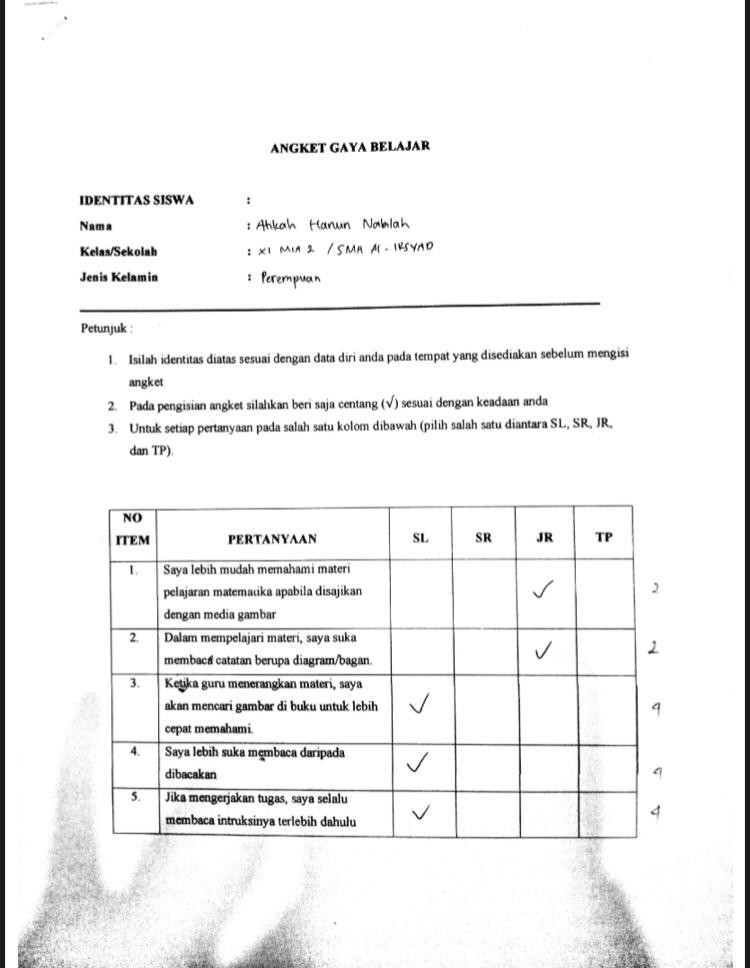 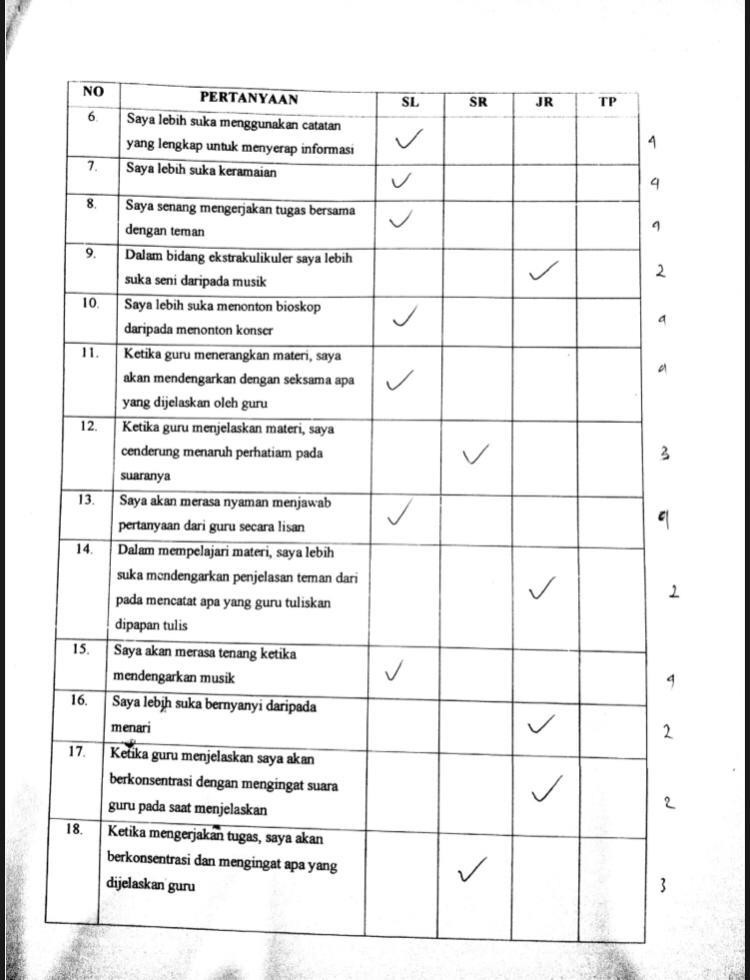 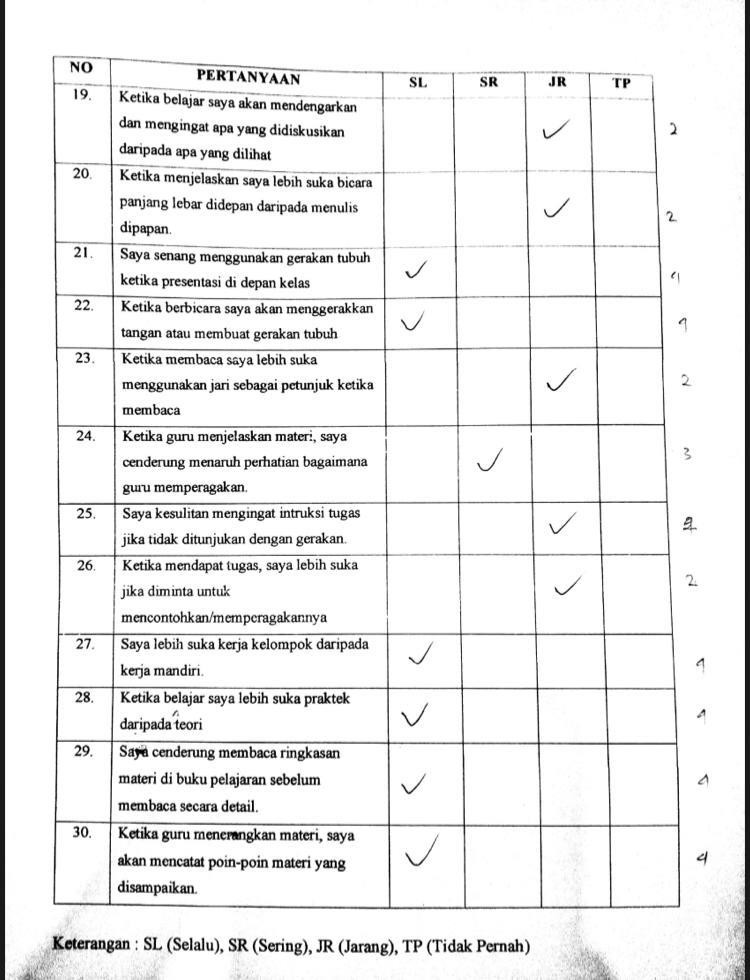 Gaya Belajar Visual sedang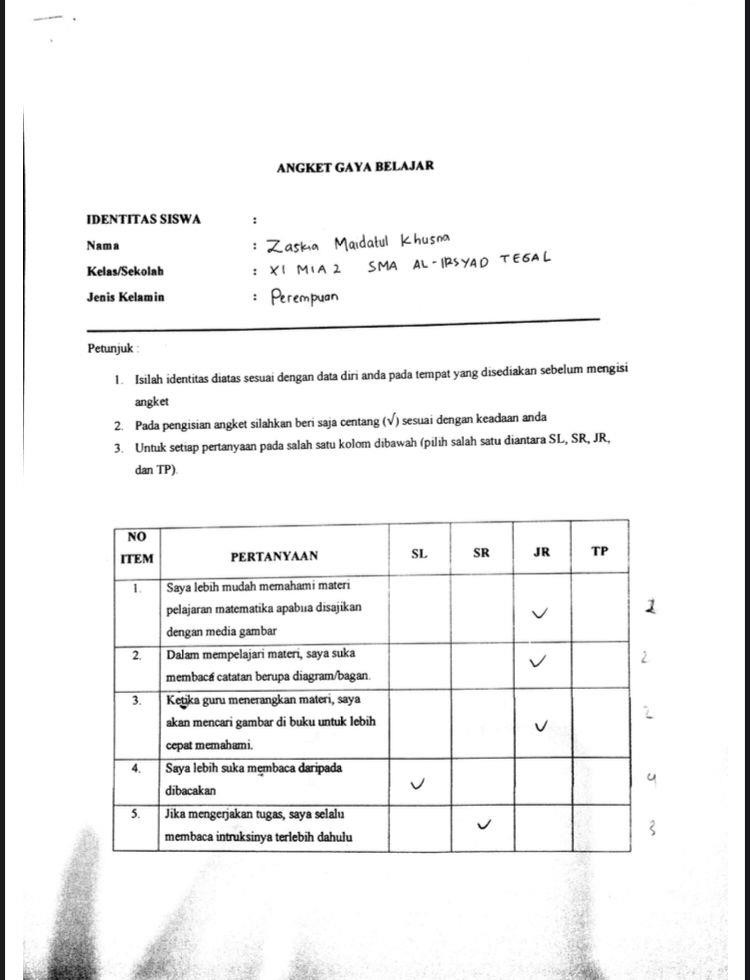 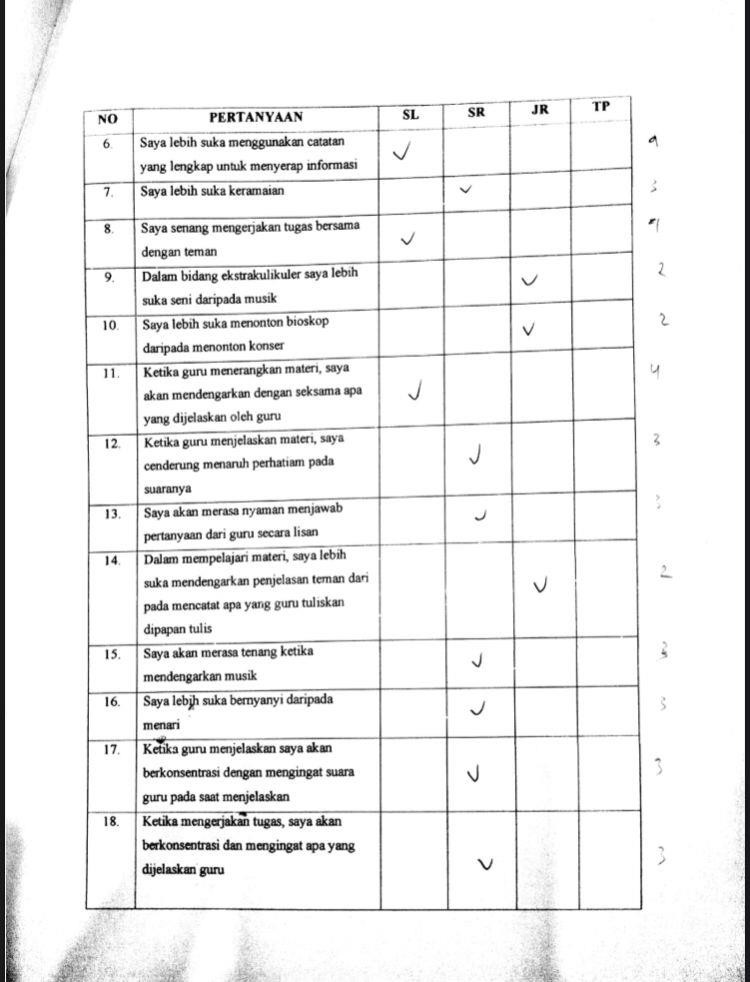 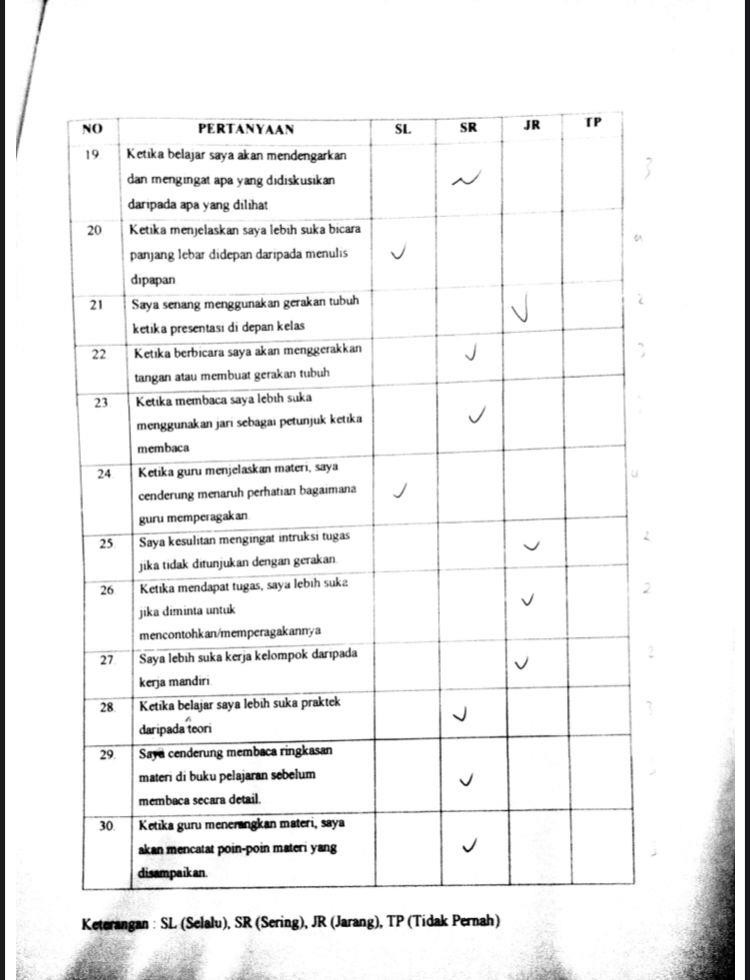 Gaya Belajar Visual Rendah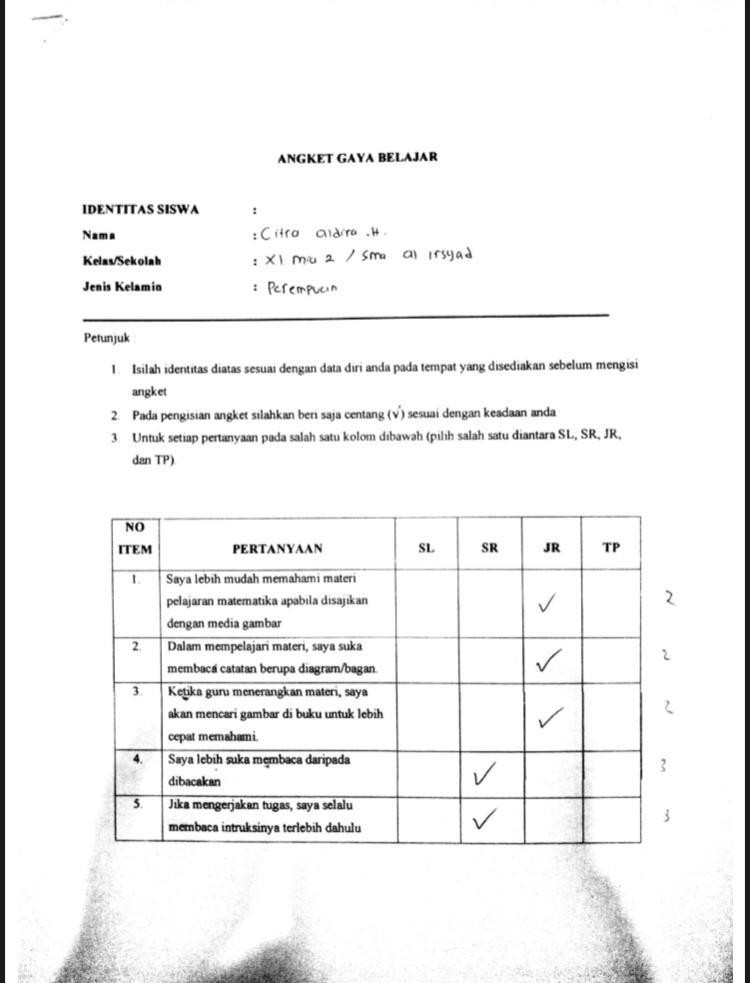 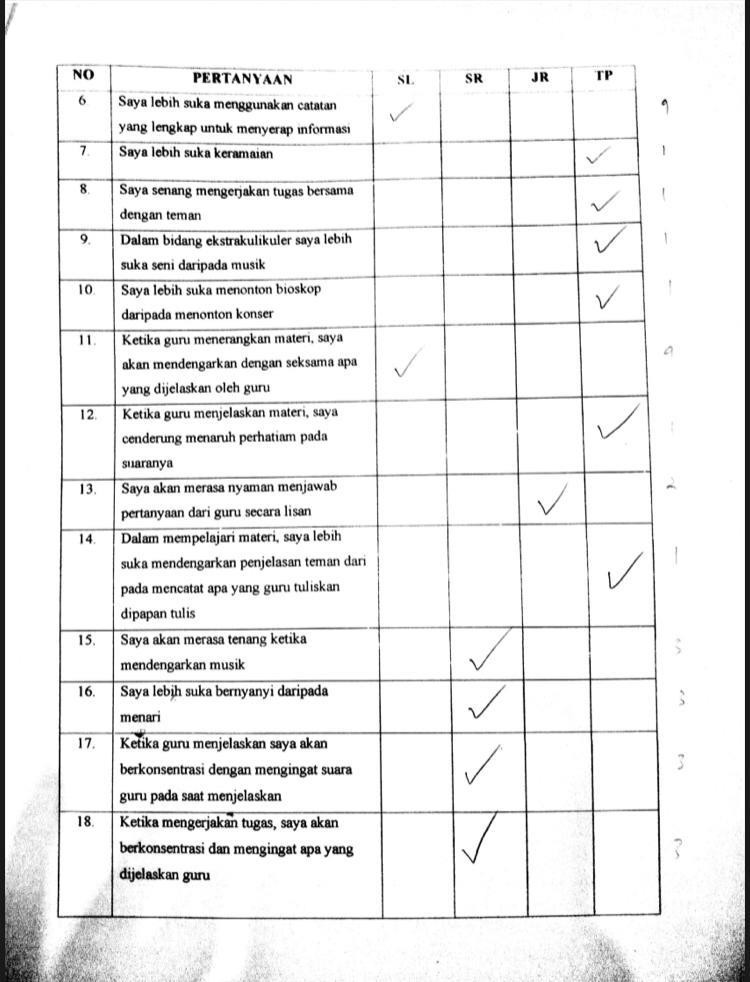 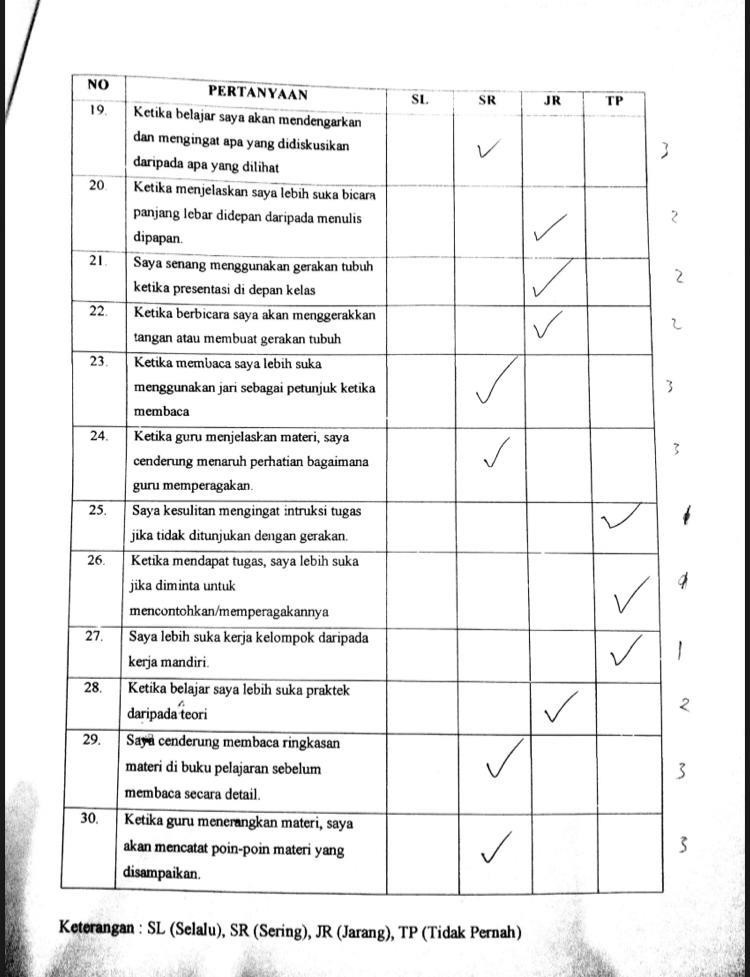 Gaya Belajar Auditorial Tinggi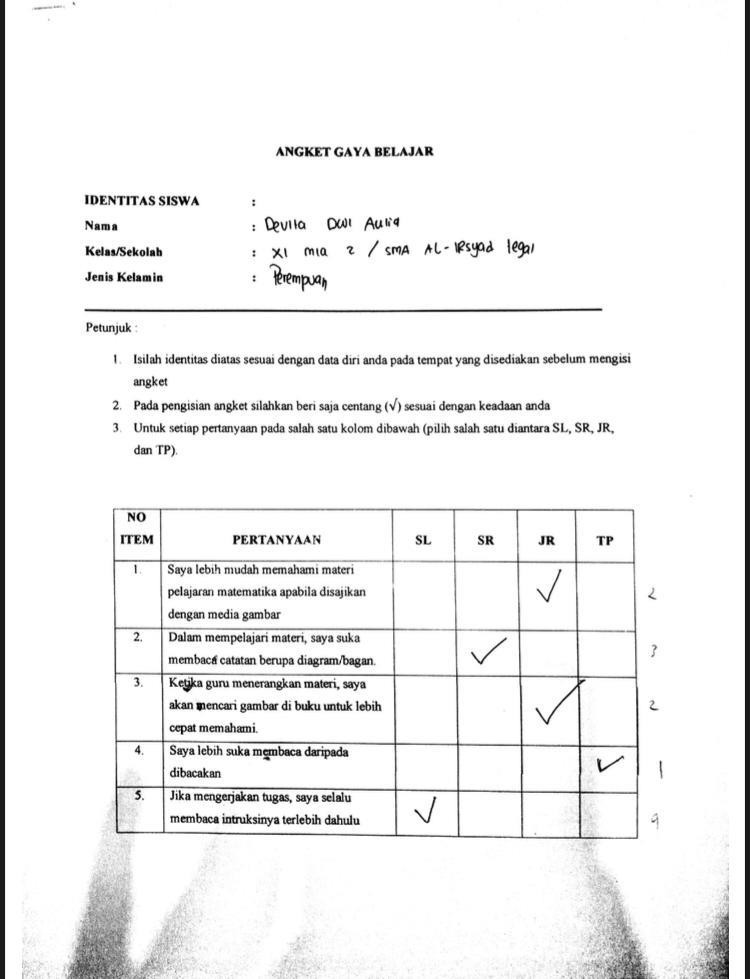 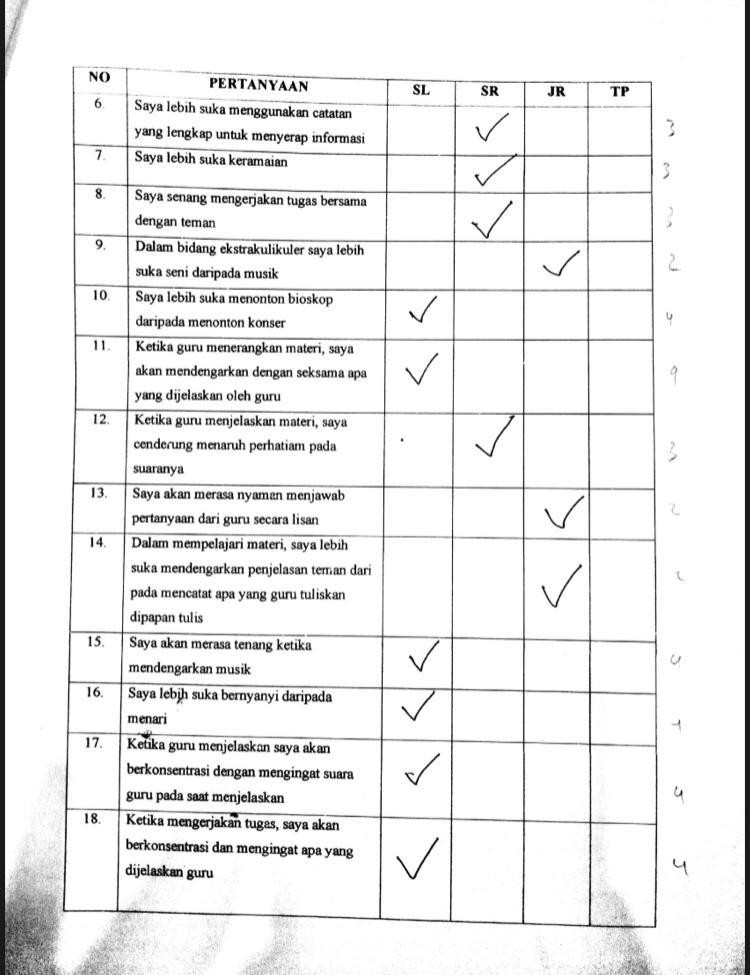 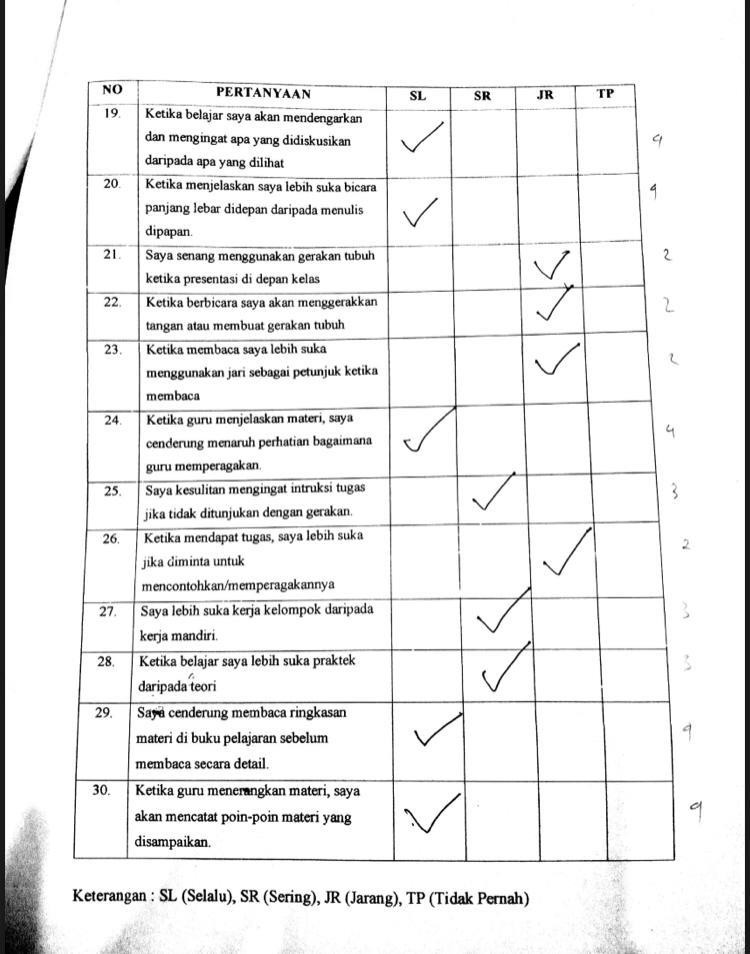 Gaya Belajar Auditorial Sedang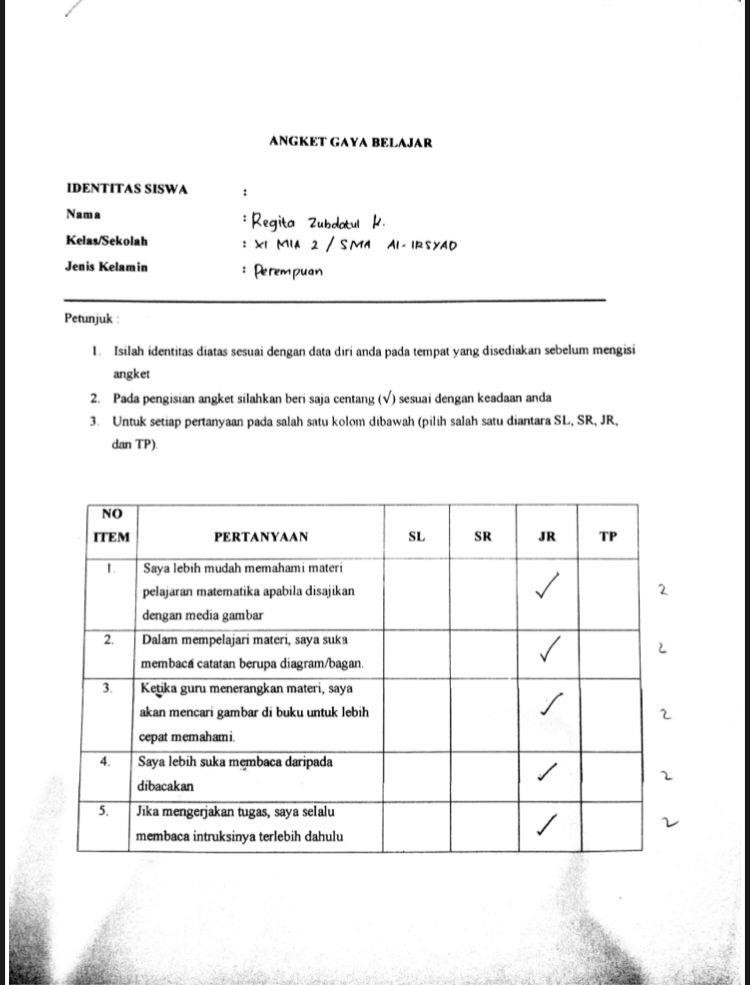 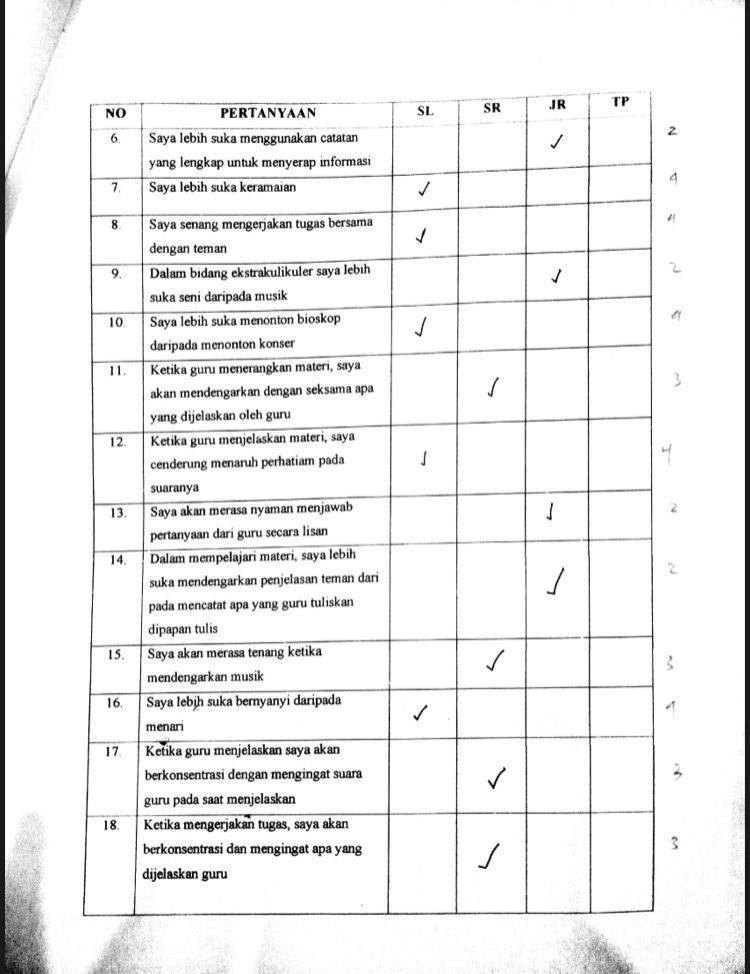 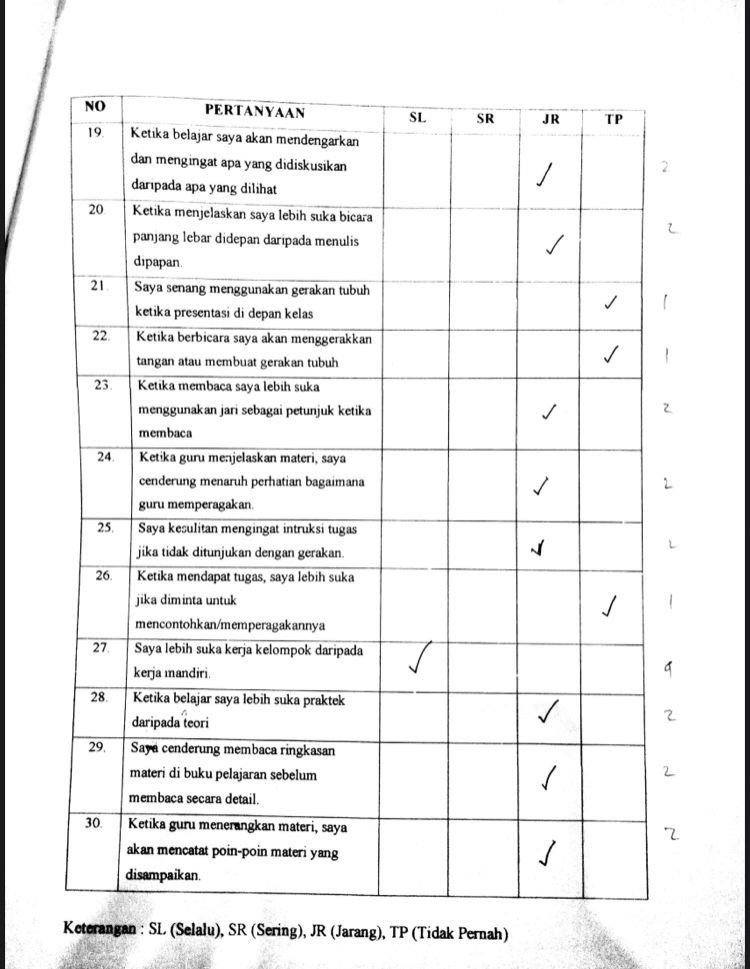 Gaya Belajar Auditorial Rendah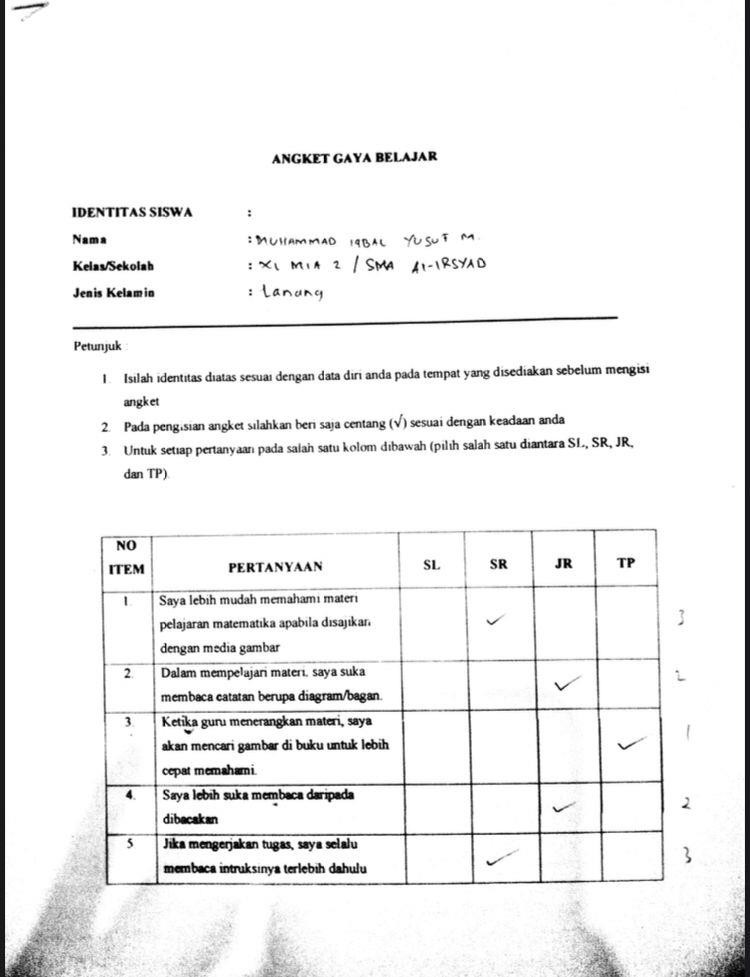 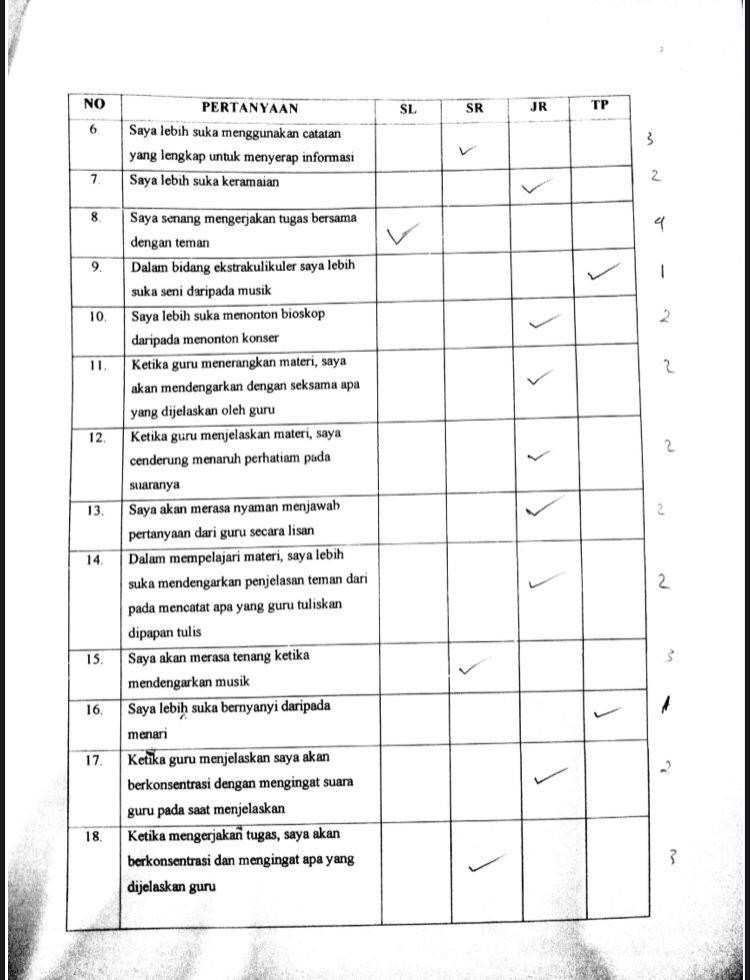 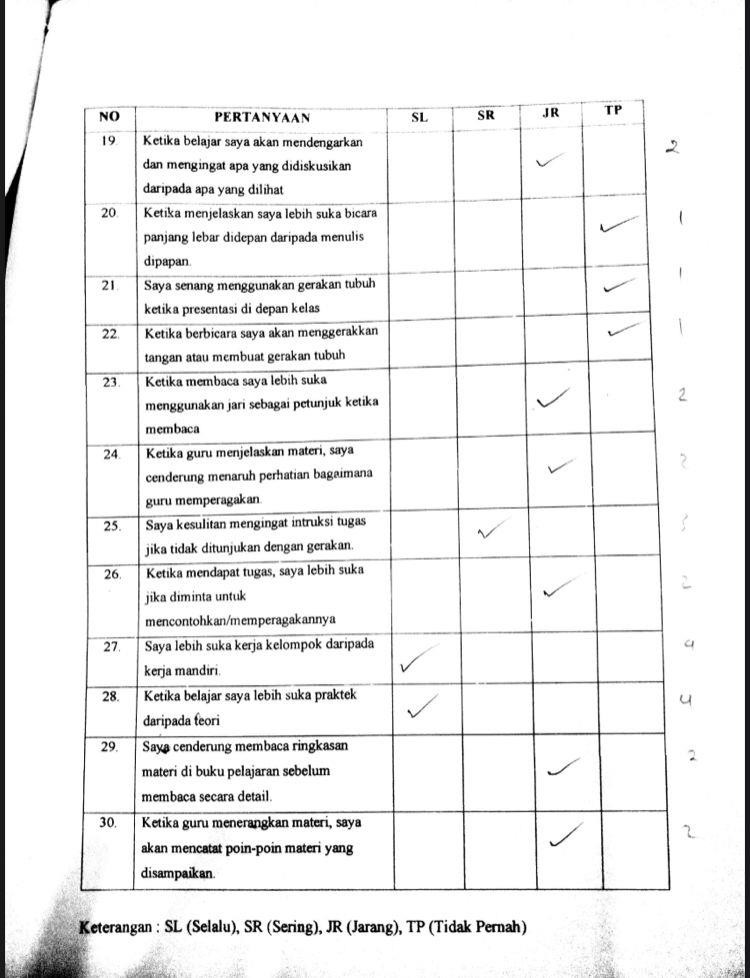 Gaya Belajar Kinestik Tinggi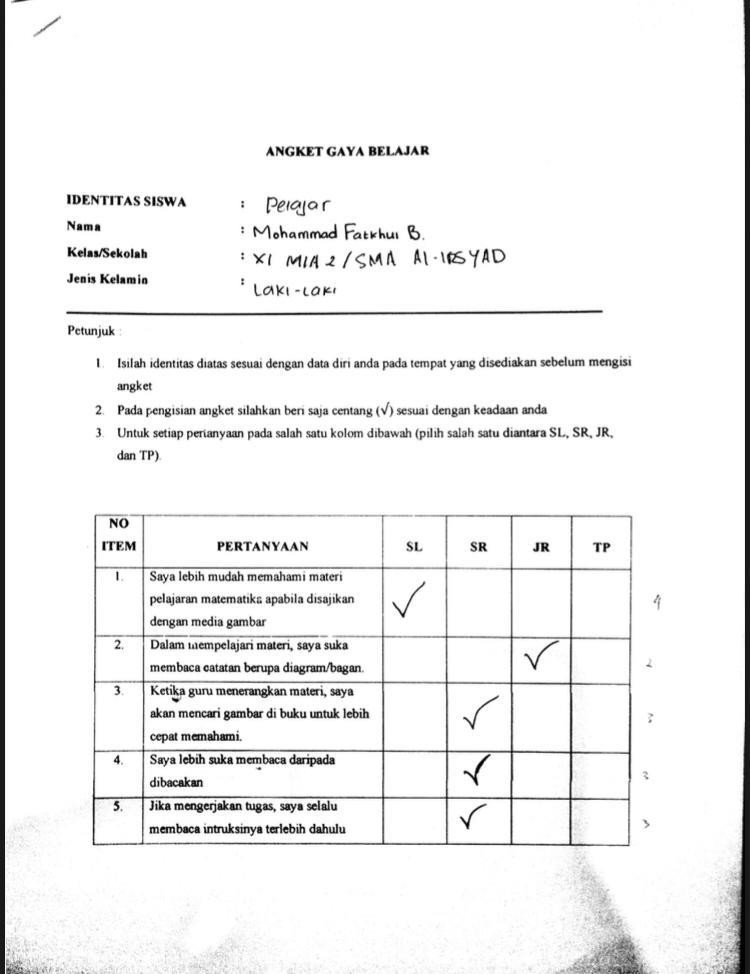 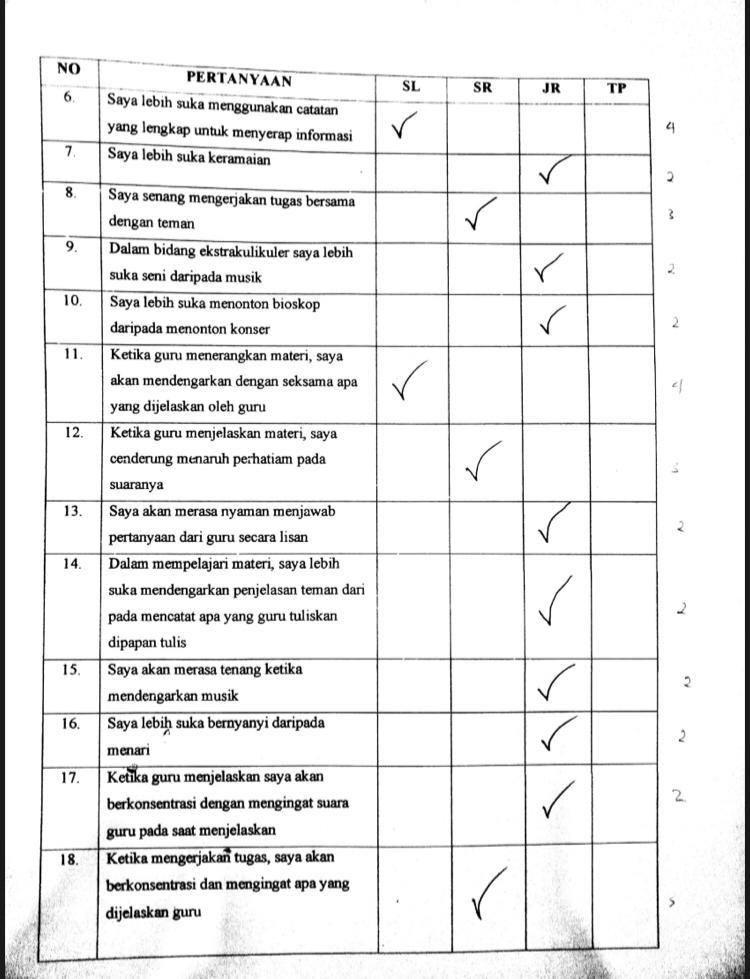 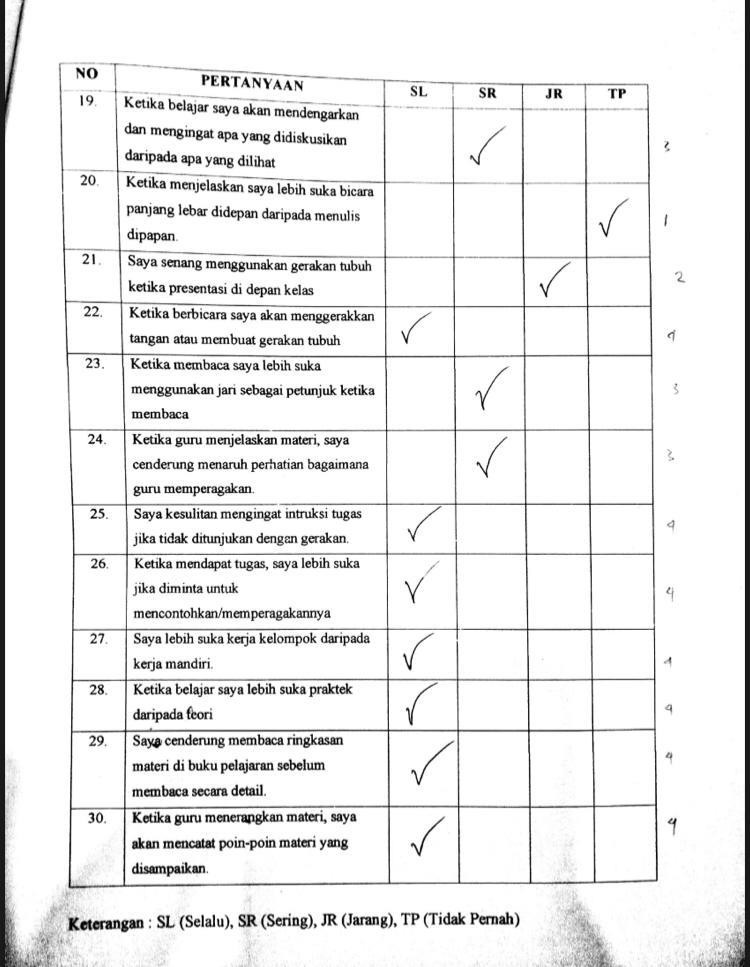 Gaya Belajar Kinestik Sedang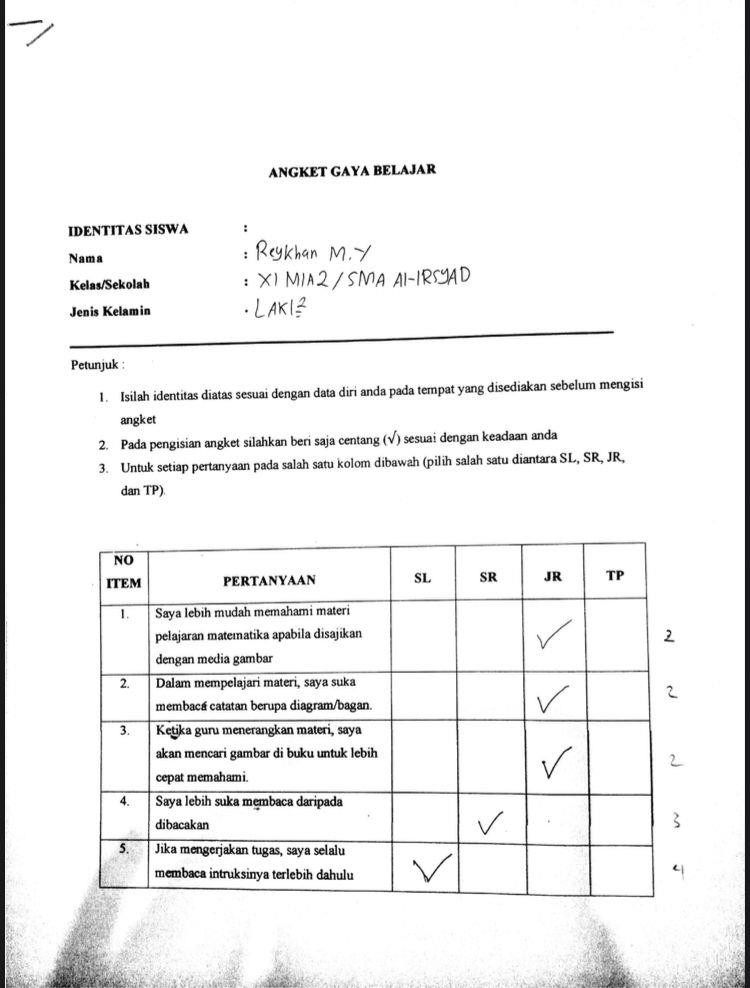 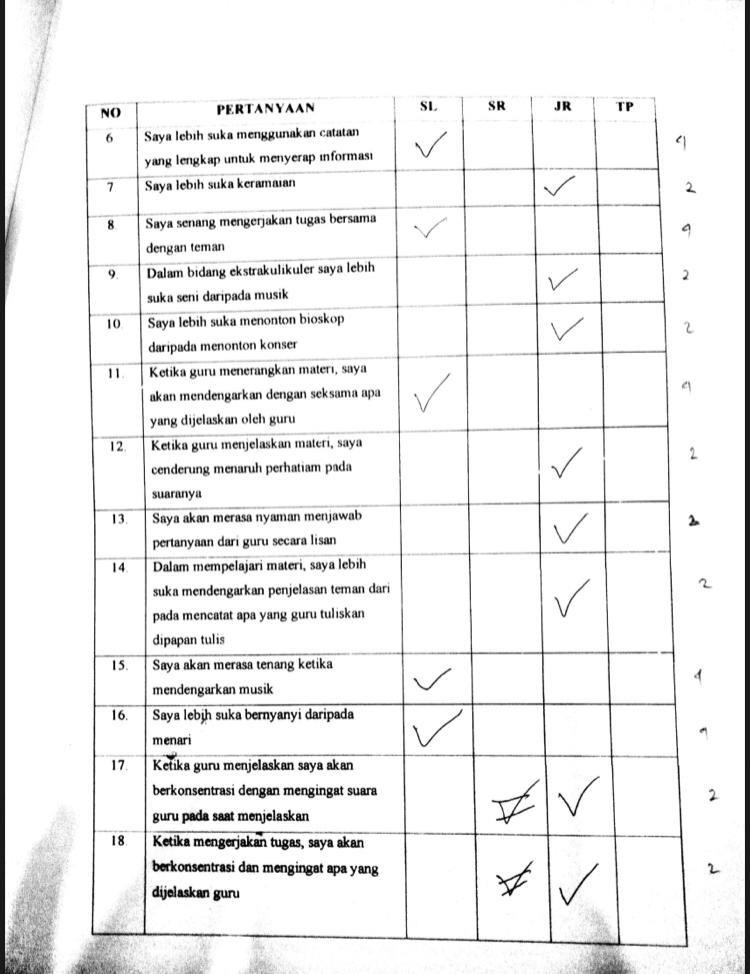 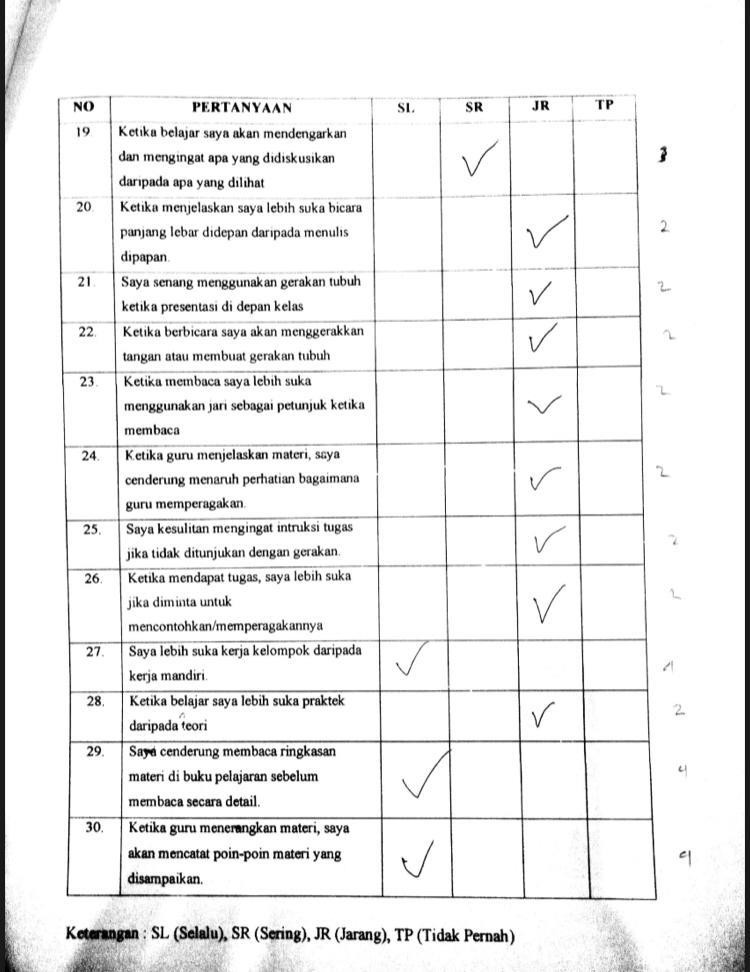 Gaya Belajar Kinestik Rendah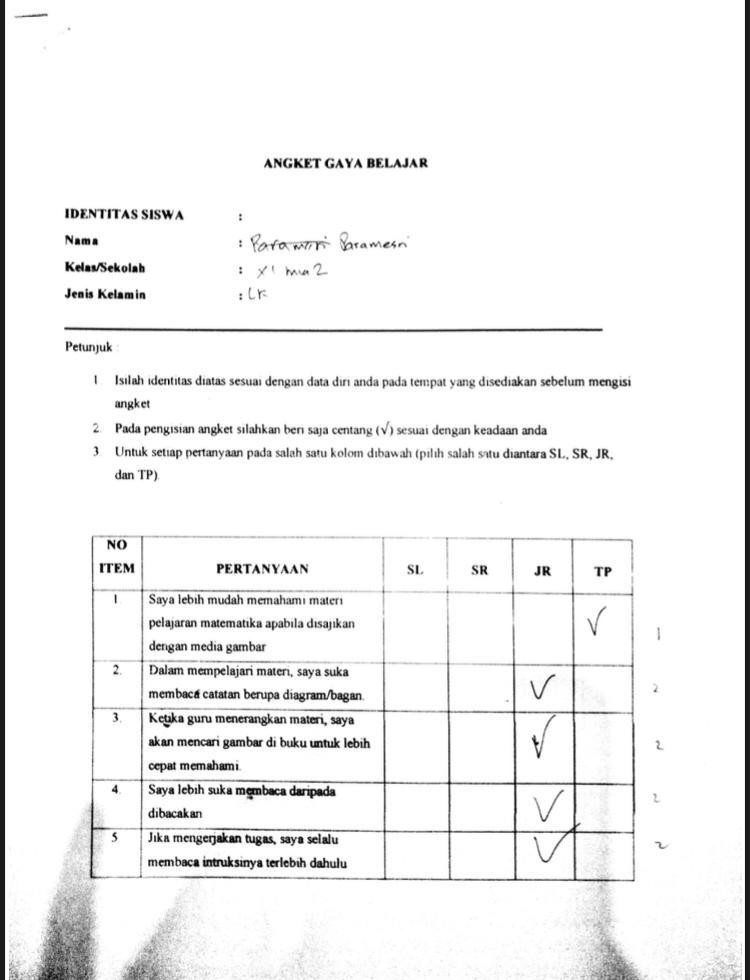 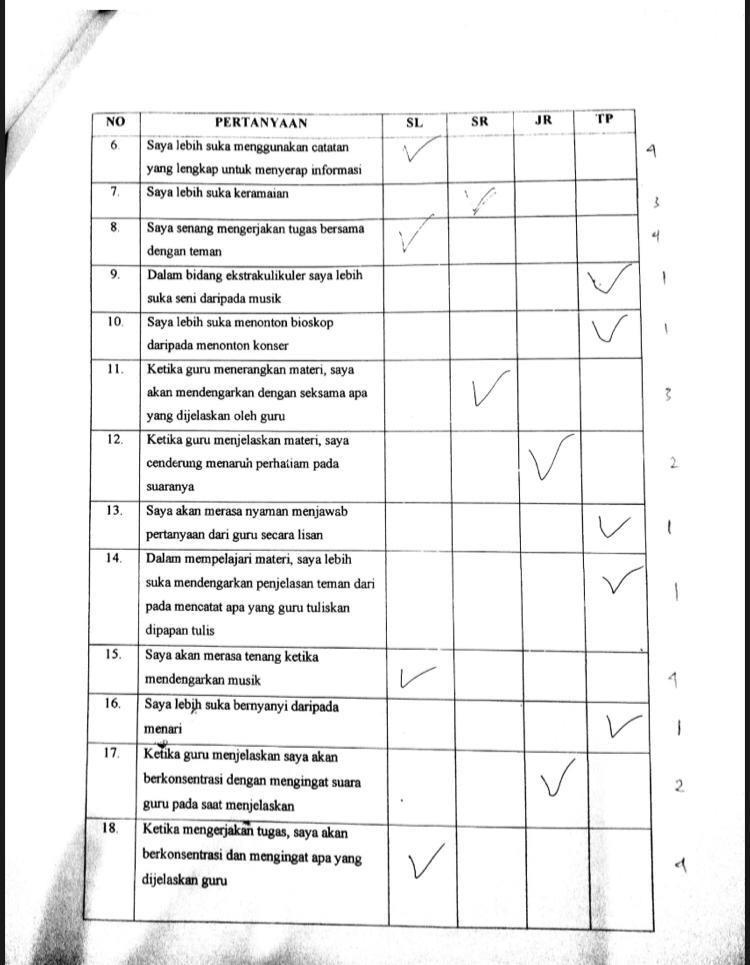 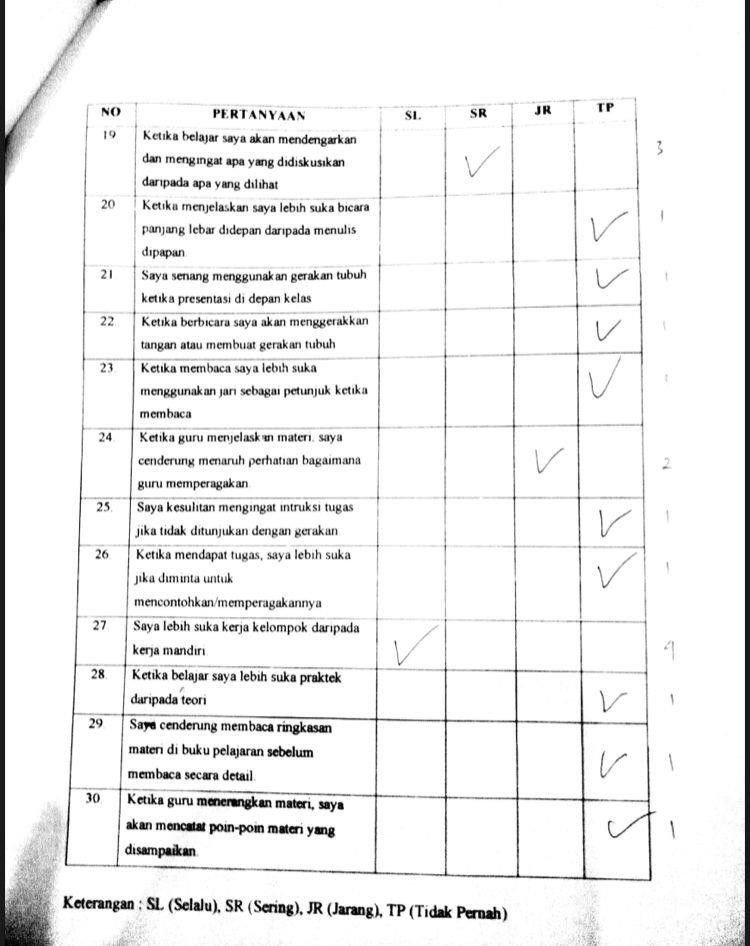 Lampiran 5Hasil Tes Kemampuan Komunikasi MatematisGaya Belajar Visual Tinggi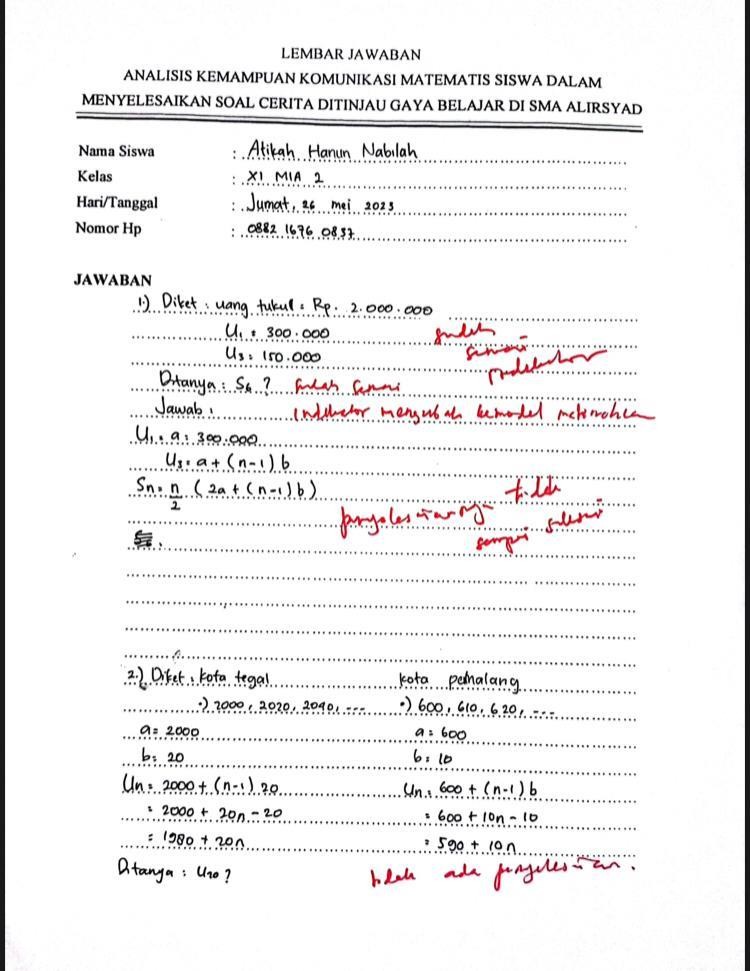 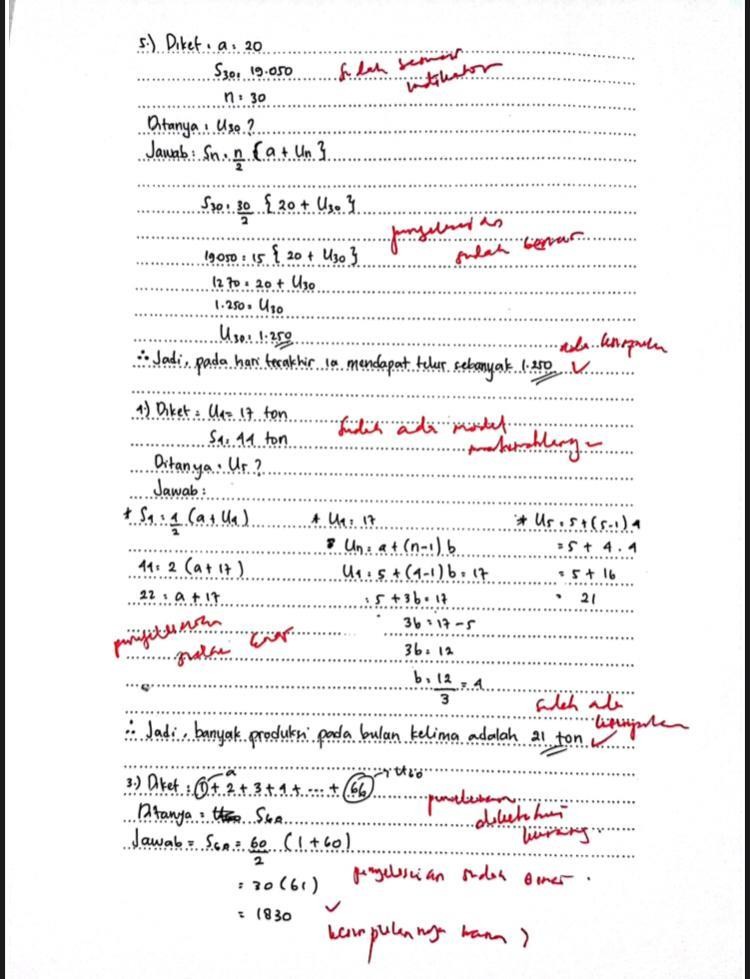 Gaya Belajar Visual Sedang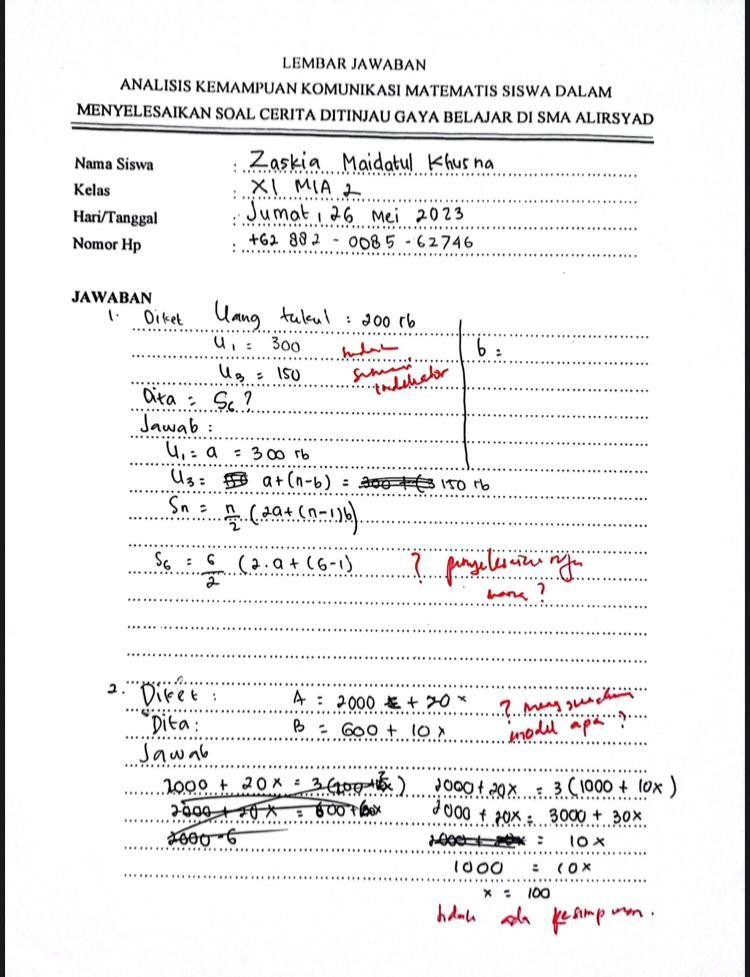 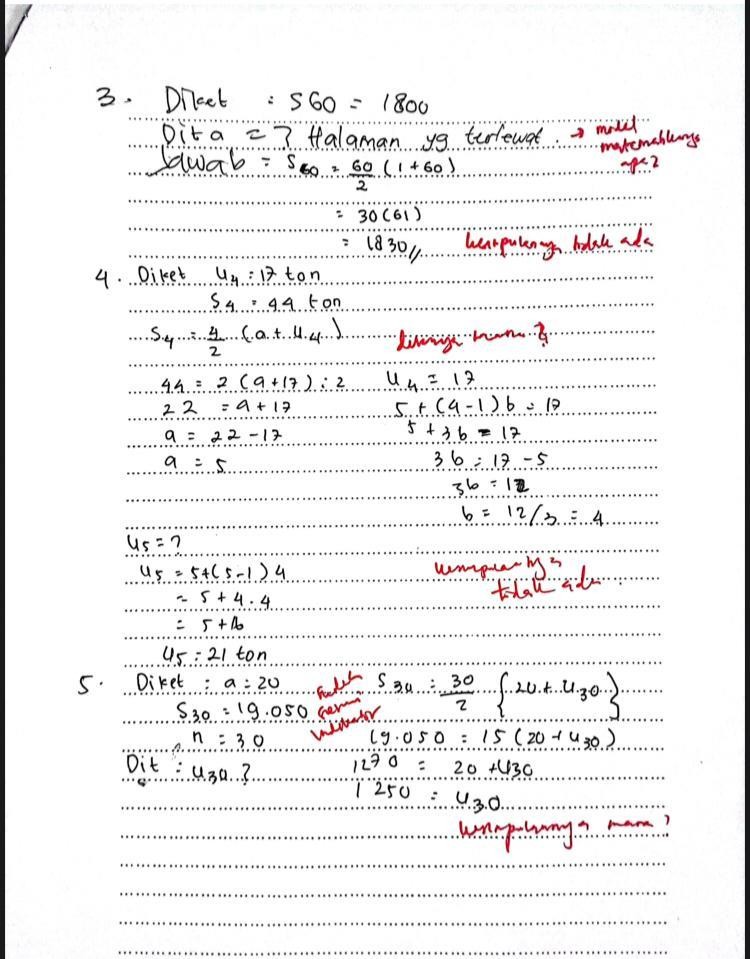 Gaya Belajar Visual Rendah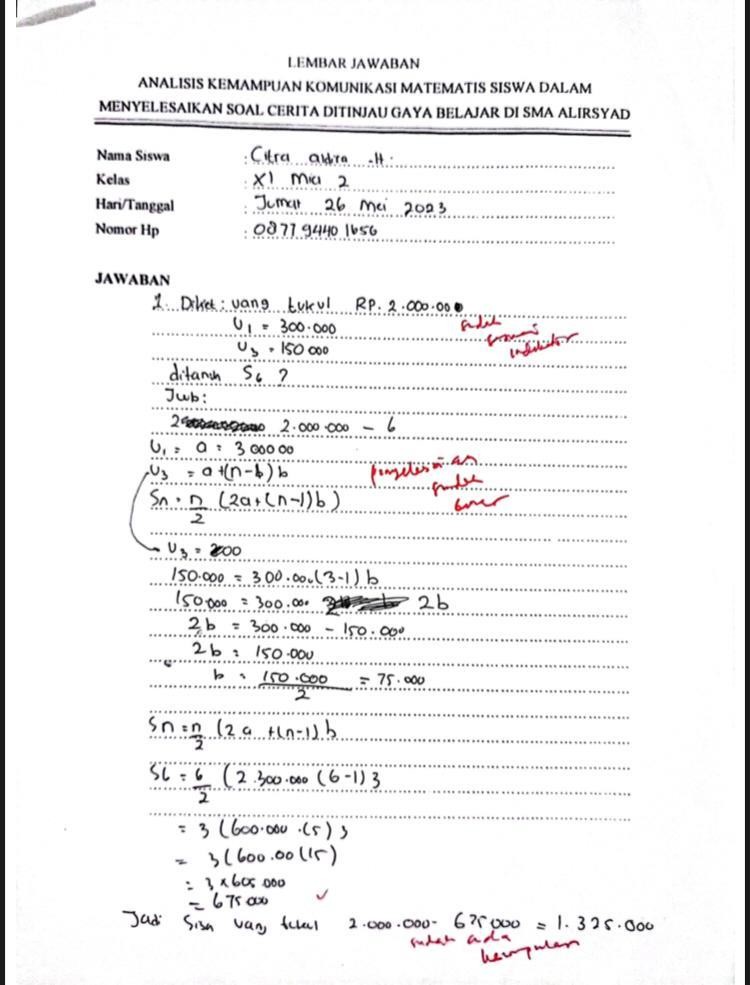 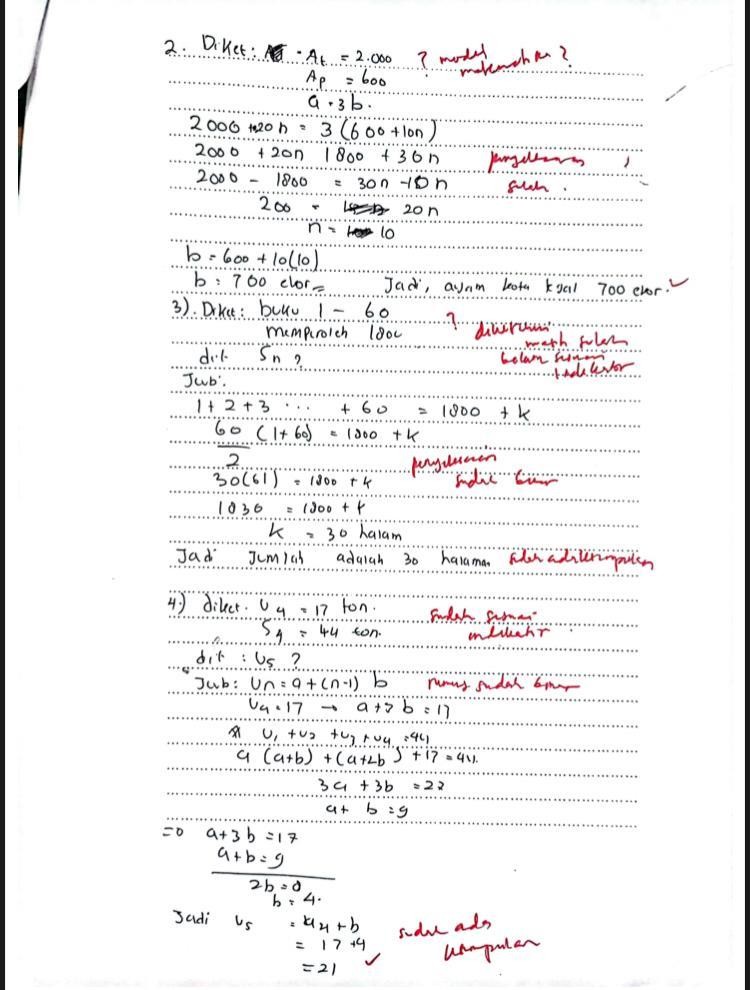 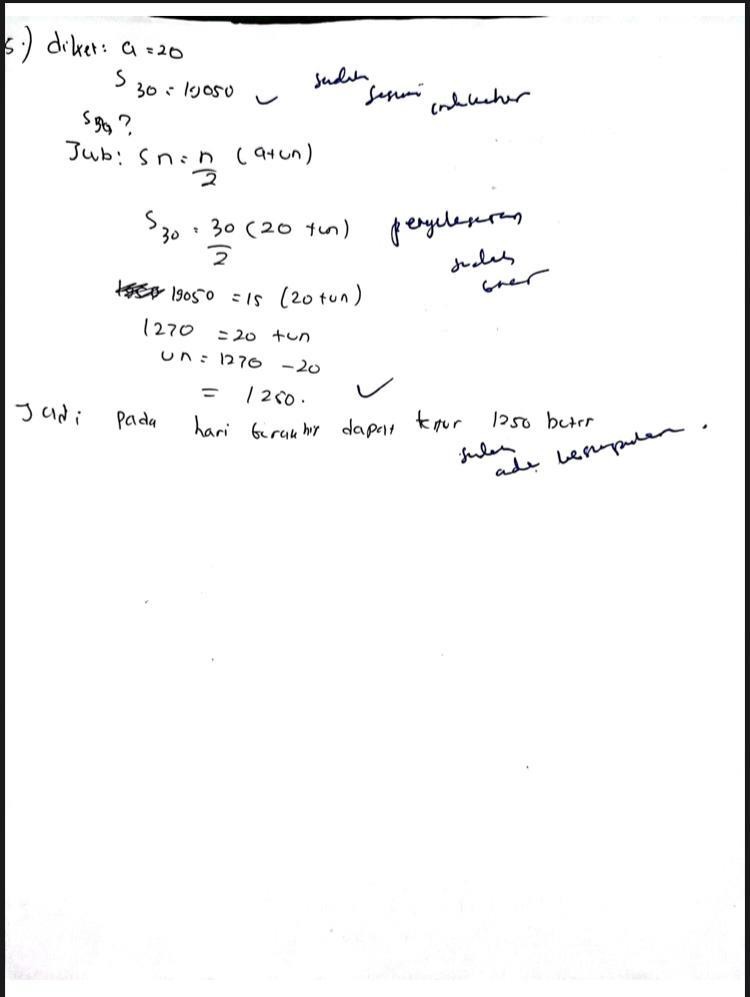 Gaya Belajar Auditorial Tinggi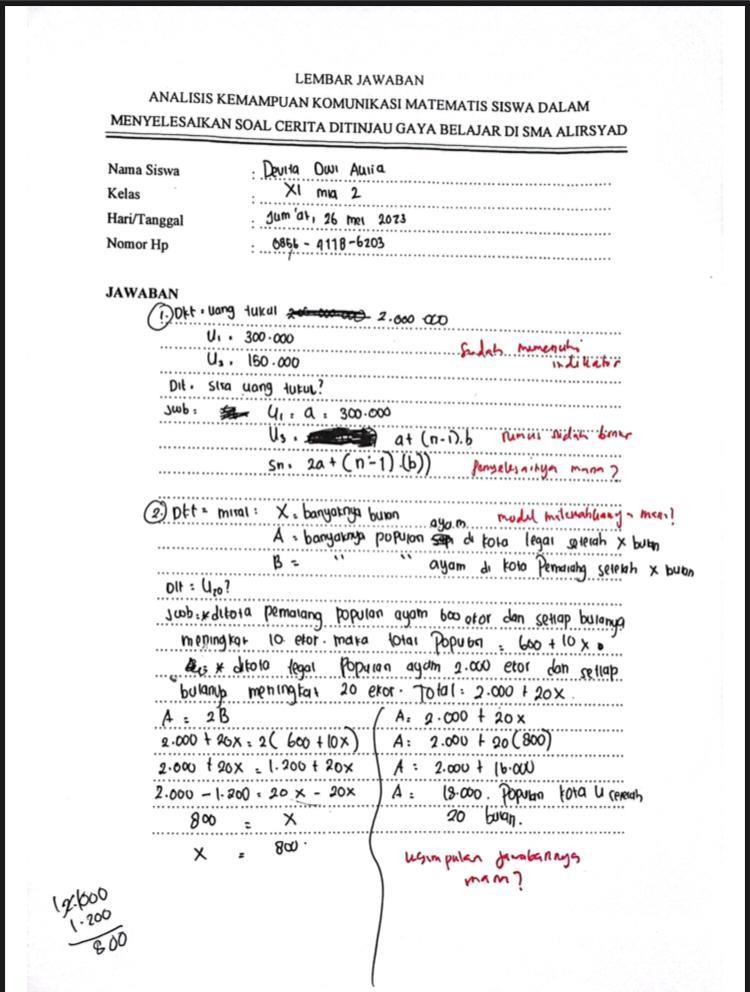 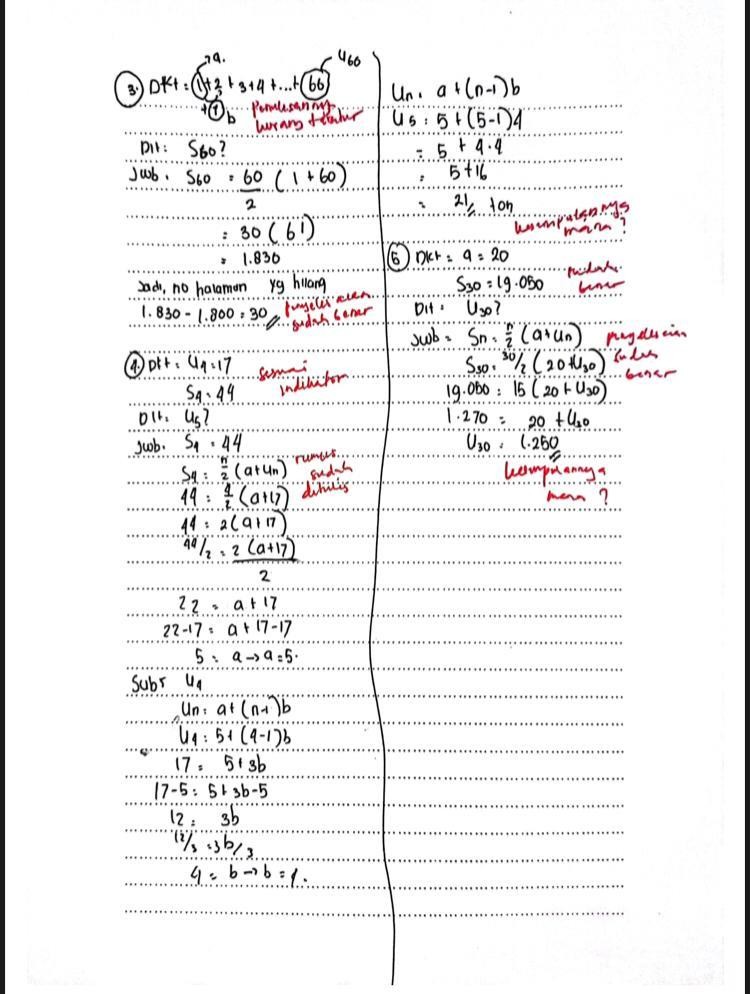 Gaya Belajar Auditorial Sedang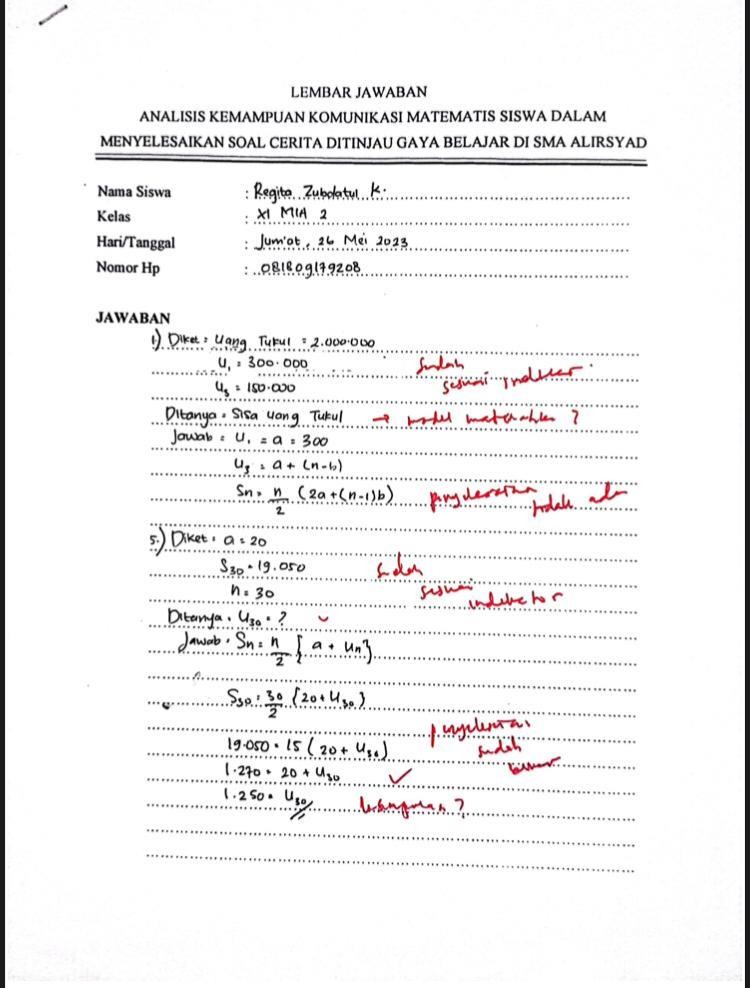 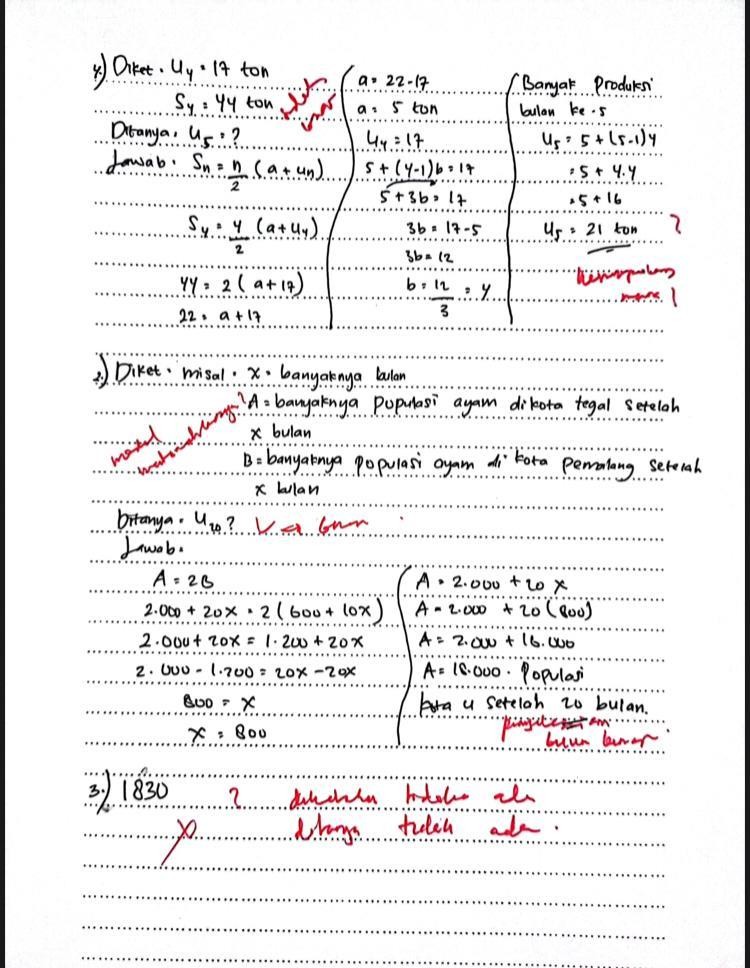 Gaya Belajar Auditorial Rendah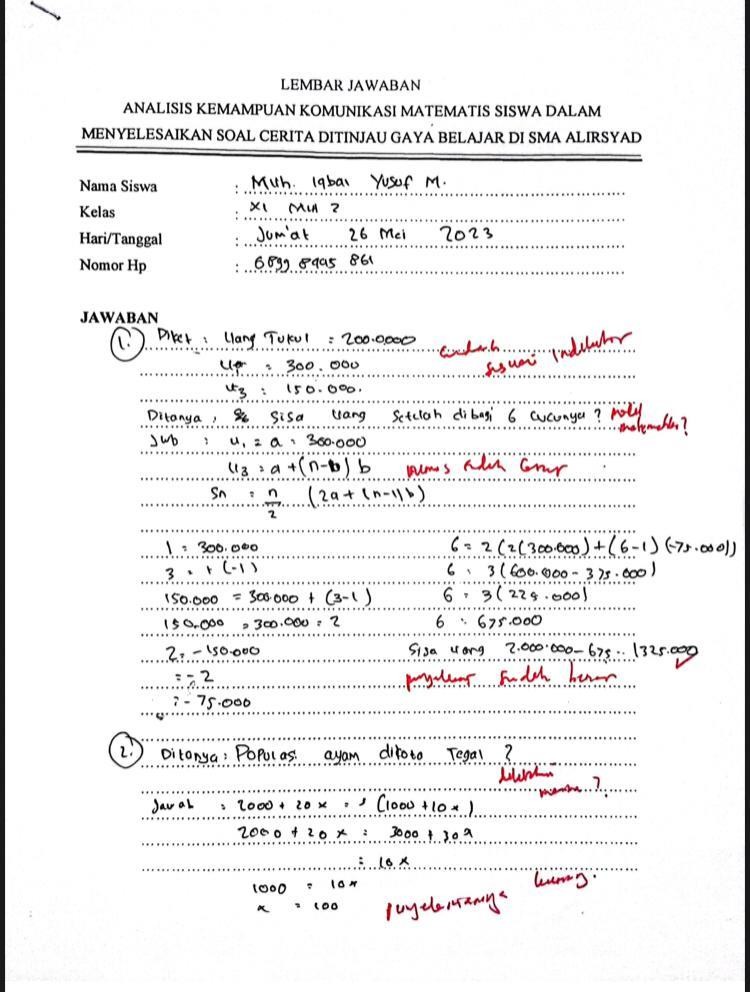 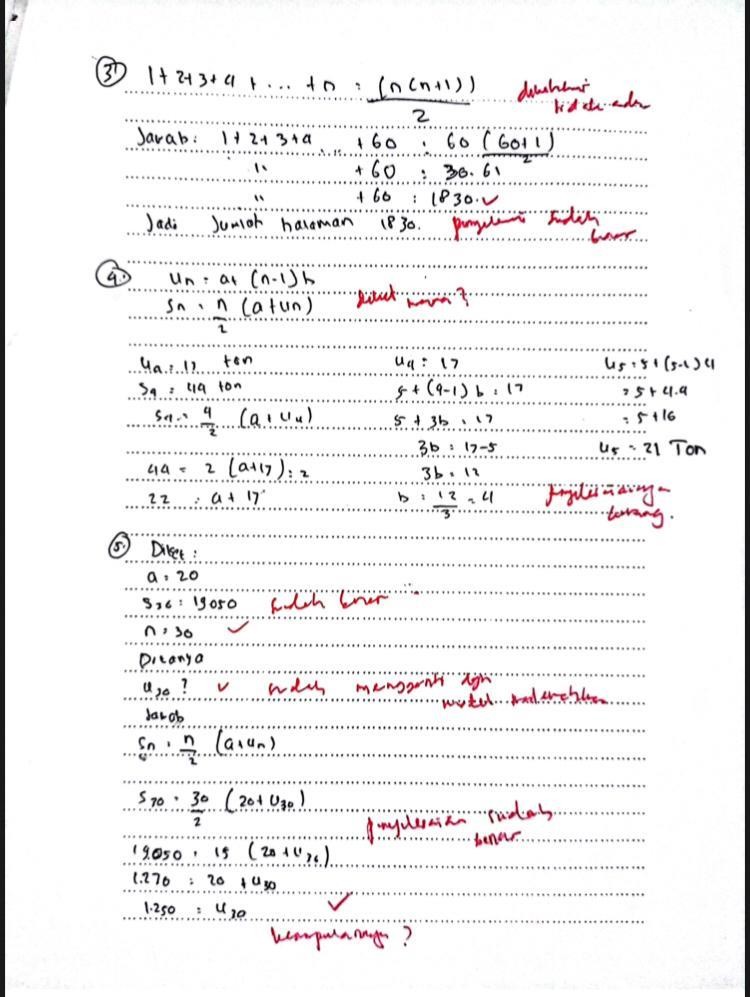 Gaya Belajar Kinestik Tinggi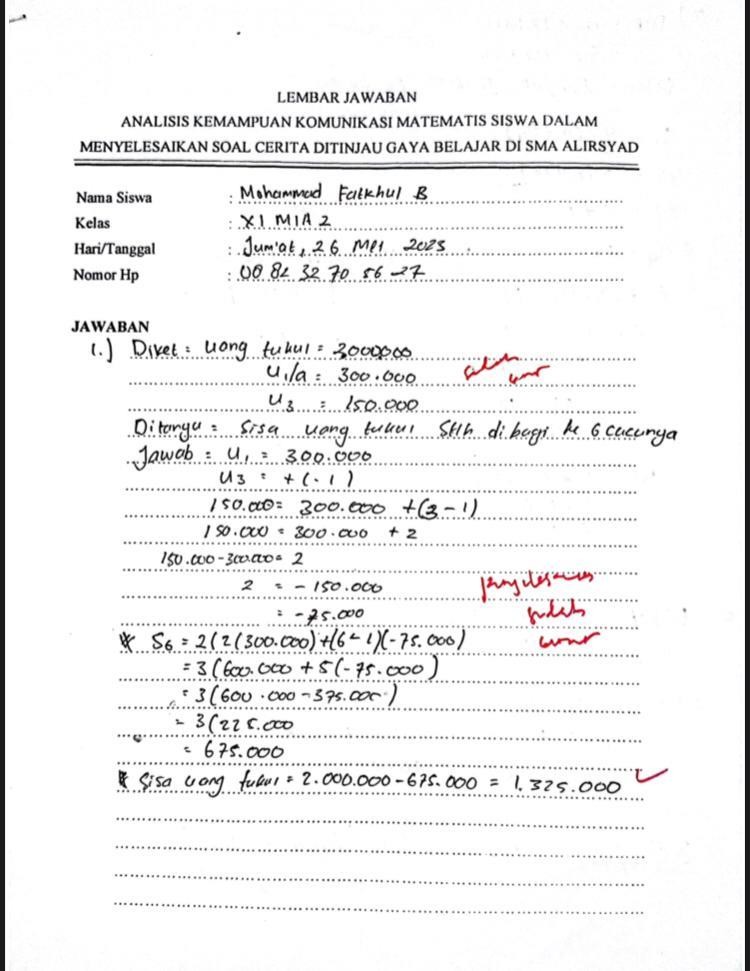 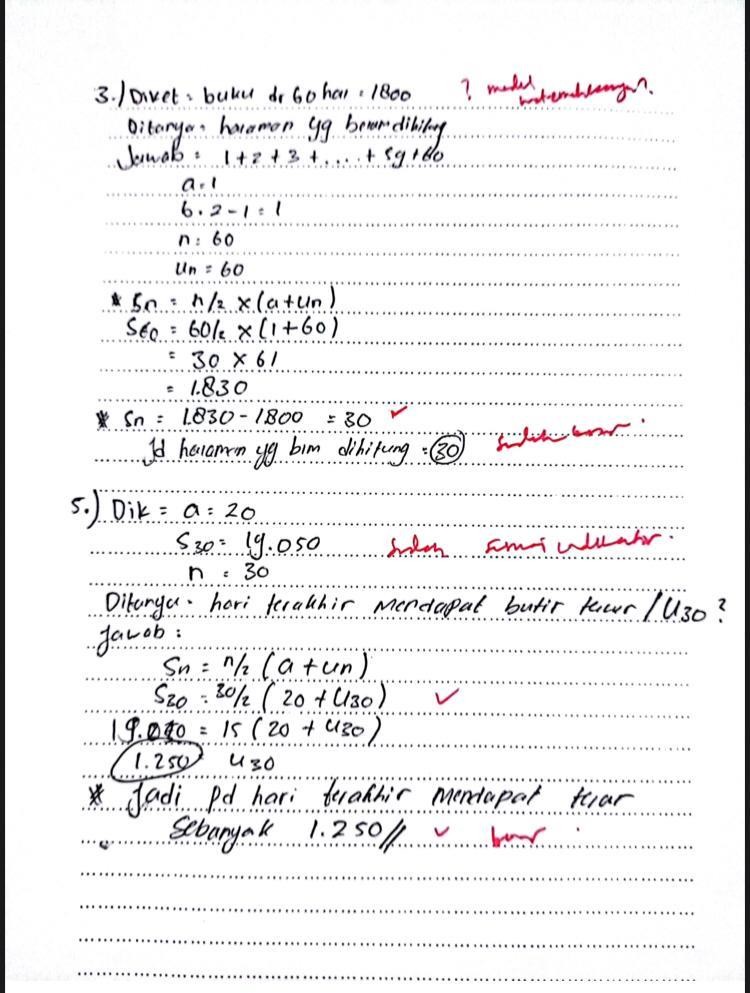 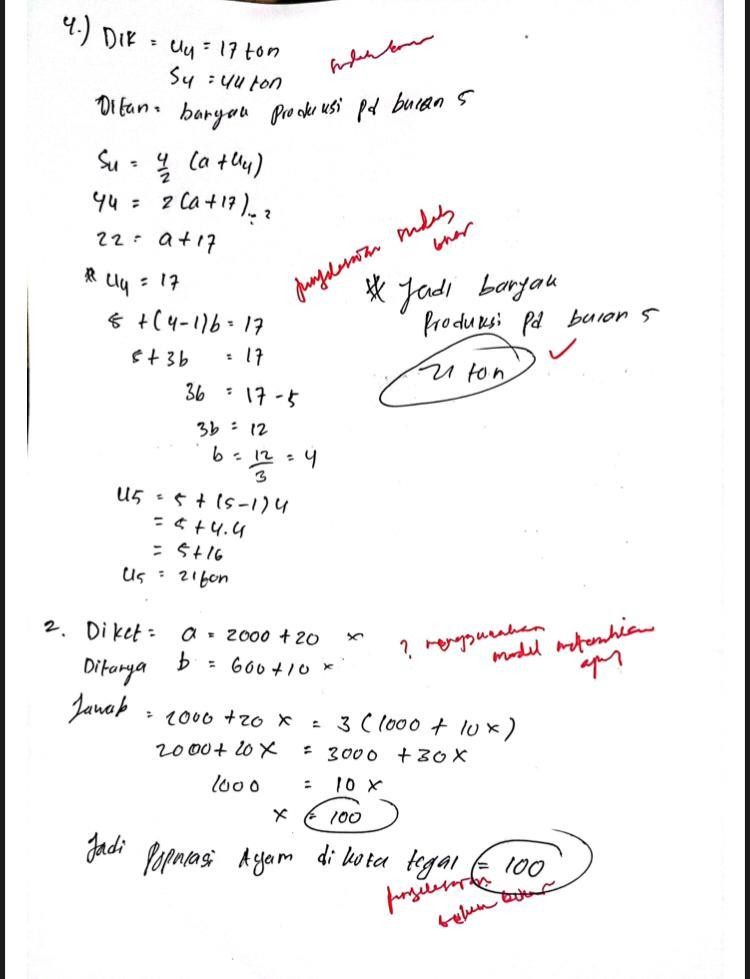 Gaya Belajar Kinestik Sedang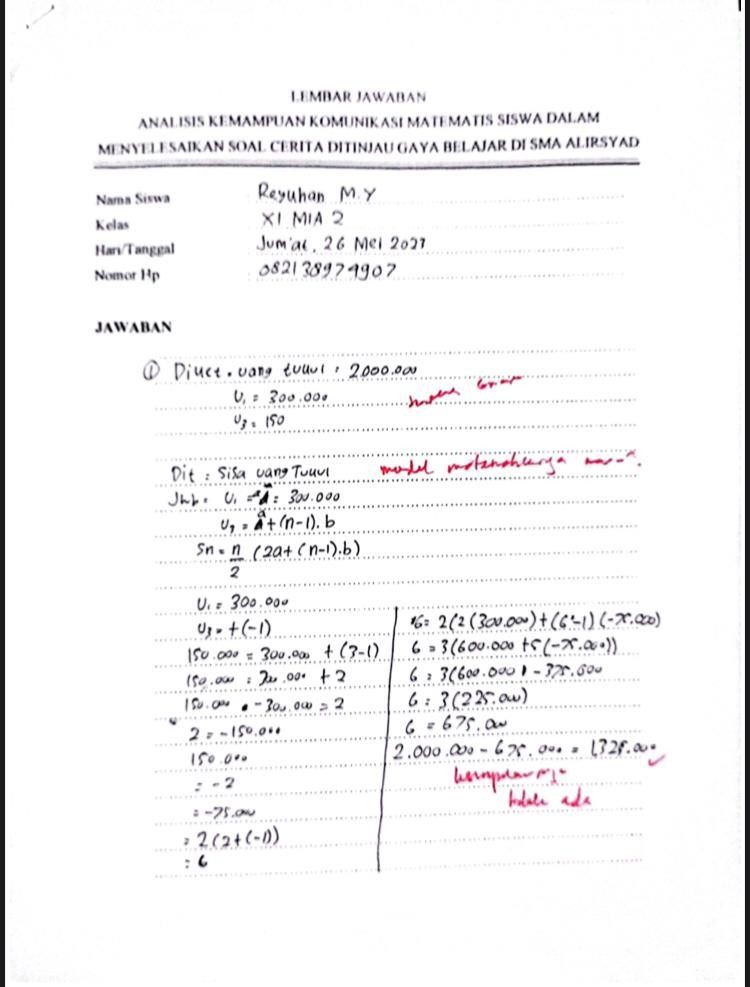 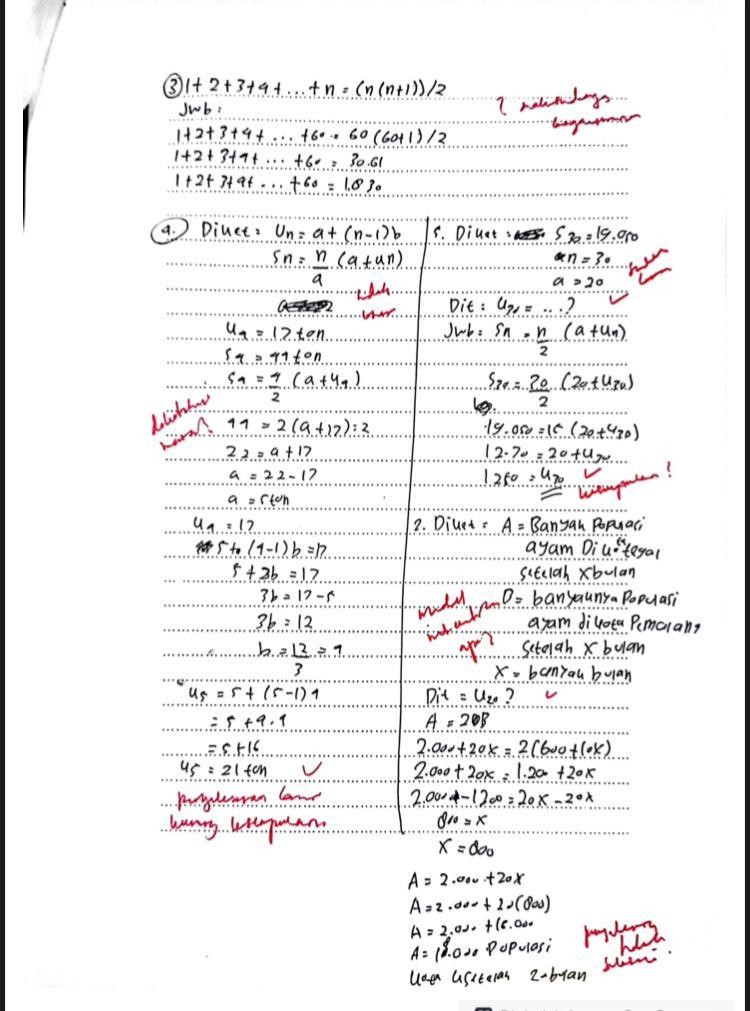 Gaya Belajar Kinestik Rendah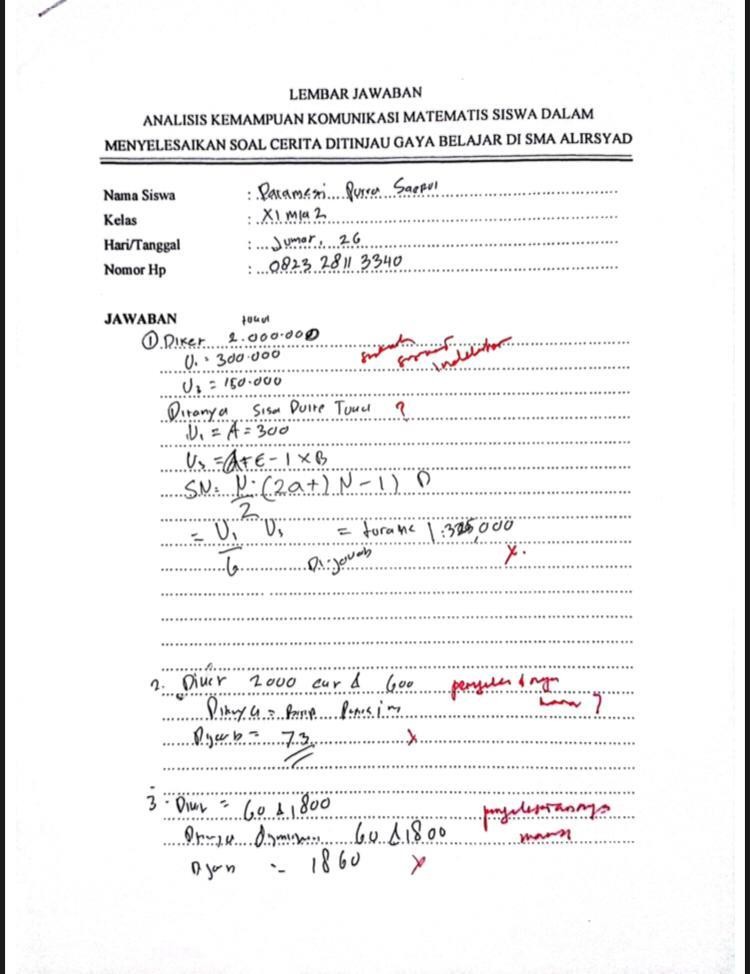 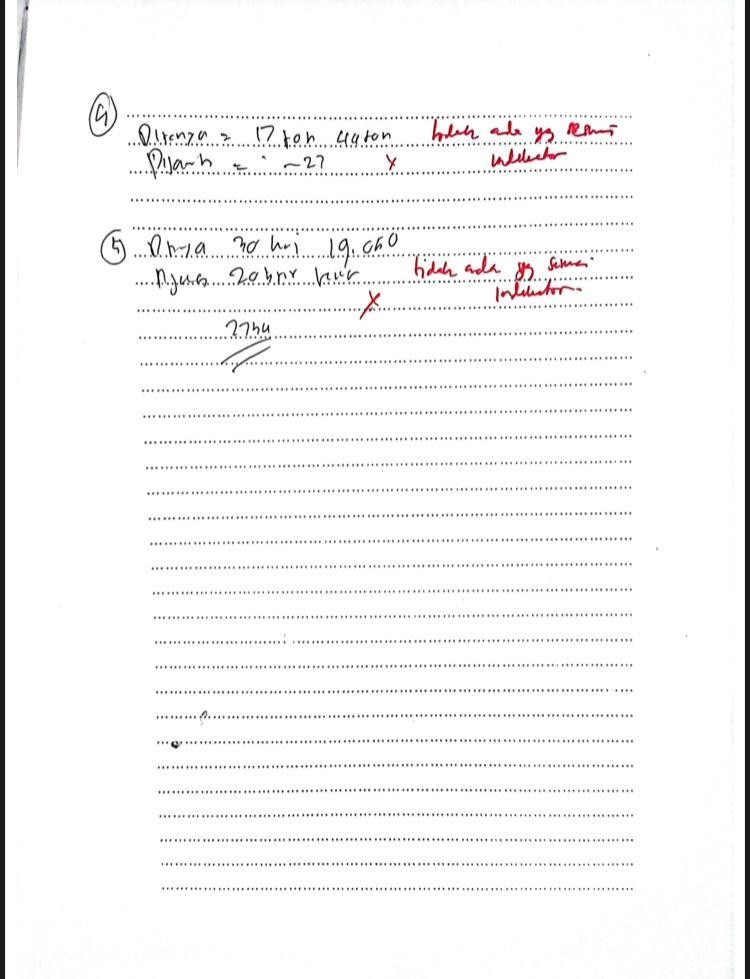 Lampiran 6Transkip Wawancara Transkrip wawancara guruM-01	: Saya sudah memberikan angket gaya belajar kepada siswakelas XI Mipa 1 bu dan 9 orang yang saya ingin tanyakan bu diantaranya AHN, CAH, ZMK, DDA, MIY, RZK, MFB, PPS dan RMY. Mereka itu bagaimana kalau dikelas yah bu?G-01	: Semua siswa kelas XI MIA 2 mereka kalua dikelas selalu aktif bertanya, termasuk yang anda tanyakan tadi.M-02	: Apakah mereka aktif bertanya bu?G-02	: Yah, mereka aktif bertanya, namun pada subjek PPS jarang aktif bertanya.M-03	: Apakah mereka rajin mencatat jika ibu memberi materi?G-03	: Setiap saya memberikan materi, siswa disuruh mendengarkan dan memperhatikan apa yang saya jelaskan, kemudian baru siswa mencatat materi yang saya jelaskan.M-04	: Apakah AHN, CAH, ZMK jika dikelas selalu protes ketika gambar yang ditunjukkan dipapan tulis kurang jelas?G-04	: Ya, selalu protes. Namun sebelum saya menyuruh mencatat materi yang saya jelaskan biasanya saya menanyakan terlebih dahulu terhadap siswa apakah terlihat tidak tulisan yang saya tulis dipapan tulis.M-05	: Sedangkan DDA, MIY, RZK kalo dikelas bagaimana bu?G-05	: Mereka bertiga kalau dikelas selalu mendengarkan ketika saya menjelaskan materi.M-06	: Lalu MFB, RMY, PPS ketika mempresentasi didepan kelas apakah selalu mengerakan tangan saat berbicara?G-06	: Iya, terutama MFB dia ketika presentasi biasanya menggerakan tangan.M-07	: Apakah ibu sudah mengajarkan kepada siswa cara menyelesaikan soal matematika?G-07	: Saya sudah mengajarkan kepada siswa cara menyelesaikan soal, terutama pada cara mengomunikasikan matematis pada soal cerita.M-08	: Selanjutnya mengenai materi barisan dan deret, apakah mereka sudah mengetahui cara penyelesaiannya bu?G-08	: Sudah saya ajarkan materi barisan dan deret kepada siswa, dan siswa juga sudah saya ajarkan cara penyelesaiannya.M-09	: Metode dan media pembelajaran apa yang biasa ibu gunakan untuk menunjang proses pembelajaran?G-09	: Saya biasanya menggunakan metode ceramah, metode tanya jawab, penugasan, dan terkadang menggunakan metode diskusi kelompokTranskip wawancara subjek gaya belajar visual tinggiangket gaya belajar: Apakah kamu mengisi angket gaya belajar sesuai dengan keadaan kamu?SV-01	: iya: Ketika pelajaran sedang berlangsung apa yang akan kamu lakukan?SV-02	: Mendengarkan dan memperhatikan apa yang sedang guru sampaikan: Bagaimana cara kamu memahami materi yang disampaikan?SV-03	: Mempehatikan lalu bertanya apabila ada yang saya kurang paham.: Apakah kamu suka membaca buku? SV-04	: Suka: Contohnya seperti buku apa?SV-05	: Novel ka: Apa yang kamu sukai selain membaca? SV-06	: Menulis cerita cerpen: Contohnya seperti apa?SV-07	: Membuat cerpen.indikator kemampuan komunikasi matematisSoal Nomor 1Indikator pertamaP1-01	: Setelah membaca soal nomor 1, apakah kamu mengerti dari soal tersebut?SV1-01       : Iya kaP1-02	: Lalu jika kamu mengerti maksud dari soal tersebut, coba sebutkan apa saja yang diketahui dan ditanyakan dari soal tersebut?SV2-02       : Diketahui uang tukul Rp. 2.000.000, 𝑈1 = 300.000,𝑈3 = 150.000P1-03	: Apakah kamu yakin dengan jawabanmu? SV3-03 : Iya kaP1-04	: Nah, sekarang untuk mengubahnya kedalam simbol- simbol matematika bagaimana cara kamu menentukan variable matematikanya?P1-04	: Saya misalkan dengan cucu pertama yaitu 𝑈1 dan cucu ketiga yaitu 𝑈3P1-05	: Apakah kamu merasa kesulitan saat menuliskan simbol matematika?SV01-05 : Tidak kaIndikator keduaP1-01	: Selanjutnya setelah kamu memisalkan dengan cucu pertama yaitu 𝑈1 dan cucu ketiga yaitu 𝑈3, coba sebutkan model matematikanya mengenai apa yang diketahui dari soal?SV1-01       : Diketahui cucu pertama yaitu 𝑈1 dan cucu ketiga yaitu 𝑈3 dan ditanya 𝑆6P1-02 : Nah untuk mengenai model matematikanya apa yang ditanyakan dari soal, coba sebutkan?SV3-02 : Karena yang ditanyakan cucu pertama adalah 𝑈1 dan cucu ketiga 𝑈3 dan ditanyakan jumlah sisa uang tukul setelah dibagikan kepada 6 cucunya adalah 𝑆6.P1-03	: Apakah kamu merasa kesulitan menuliskan model matematikanya?.SV3-03       : Tidak kaIndikator ketigaP1-01	: Setelah mengubah ke dalam model matematika, apakah kamu mengetahui konsep cara apa saja yang kamu gunakan?SV1-01	: Bingung kaP1-02	: Apakah kamu merasa kesulitan saat mengerkjakan soal?SV2-02	: Iya kaSoal nomor 2Indikator pertamaP1-01	: Setelah membaca soal nomor 2 apakah kamu mengerti dari soal tersebut?SV1-01	: Iya ka mengertiP1-02	: Lalu jika kamu mengerti maksud dari soal tersebut, coba sebutkan apa saja yang diketahui dan ditanyakan dari soal tersebut?SV2-02	: Diketahui kota tegal yaitu 2000,2020,2040,.. dan kota pemalang 600, 610, 620,….. kota tegal a = 2000 b = 20, kota pemalang a = 600 b = 10P1-03	: Apakah kamu yakin dengan jawabanmu? SV3-03	: Iya kaP1-04		: Nah, sekarang untuk mengubahnya kedalam simbol-simbol matematika bagaimana cara kamu menentukan variable matematikanya?SV4-04	: Saya ambil suku pertama a = 2000 dan beda yaitu 10 untuk kota tegal, dan untuk kota pemalang suku pertama a = 600 dan beda yaitu 10.P1-05		: Apakah kamu merasa kesulitan saat menuliskan simbol matematika?SV5-05	: Tidak begitu sulit ka.Indikator keduaP1-01	: Selanjutnya setelah memisalkan suku pertama = a untuk kota tegal dan pemalang, dan b = untuk beda, coba sebutkan model matematikanya mengenai apa yang diketahui dari soal?SV1-01 : Diketahui suku pertama a = 2000 dan beda = 10 untuk kota tegal, dan untuk kota pemalang suku pertama a = 600 dan beda = 10.P1-02	: Nah untuk mengenai model matematikanya apa yang ditanyakan dari soal, coba sebutkan?SV2-02 : Karena yang ditanya populasi ayam ditegal dan dipemalang maka = a dan peningkatan pertumbuhan dikota tegal dan dikota pemalang = b.P1-03 : Apakah kamu merasa kesulitan menuliskan model matematikanya?SV3-03       : Tidak kaIndikator ketigaP1-01	: Setelah mengubah ke dalam model matematika, apakah kamu mengetahui konsep cara apa saja yang kamu gunakan?SV1-01	: Bingung kaP1-02	: Apakah kamu merasa kesulitan saat mengerkjakan soal?SV2-02	: Iya.Soal nomor 3Indikator pertamaP1-01		: Setelah membaca soal nomor 3, apakah kamu mengerti dari soal tersebut?SV1-01	: Lumayan mengerti kaP1-02		: Lalu jika kamu mengerti maksud dari soal tersebut, coba sebutkan apa saja yang diketahui dan ditanyakan dari soal tersebut?SV2-02	: Diketahui 1 + 2 + 3 + 4 + .. + 66, a = 1 dan 𝑈60 = 66P1-03	: Apakah kamu yakin dengan jawabanmu?SV3-03	: Tidak begitu yakin kaP1-04	: Nah, sekarang untuk mengubahnya kedalam simbol-simbol matematika bagaimana cara kamu menentukan variable matematikanya?PV4-04	: Saya ambil suku pertama a = 1 dan 𝑈60= 66P1-05	: Apakah kamu merasa kesulitan saat menuliskan simbol matematika?SV5-05	: Iya kaIndikator keduaP1-01	: Selanjutnya setelah memisalkan ambil suku pertama a = 1 dan 𝑈60= 66 coba sebutkan model matematikanya mengenai apa yang diketahui dari soal?SV1-01 : Diketahui 1 + 2 + 3 + 4 + .. + 66, a = 1 dan 𝑈60 = 66 P1-02	: Nah untuk mengenai model matematikanya apa yangditanyakan dari soal, coba sebutkan?SV2-02	: Karena yang ditanya sebuah buku dari halaman satu adalah a = 1 sampai dengan 60 adalah 𝑈60P1-03	: Dari apa yang kamu sebutkan barusan mengapa tidak menuliskan dengan lengkap?SV3-03	: Lupa kaP1-04	: Apakah kamu merasa kesulitan menuliskan model matematikanya?SV3-04	: Tidak kaIndikator ketigaP1-01	: Setelah mengubah ke dalam model matematika, apakah kamu mengetahui konsep cara apa saja yang kamu gunakan?SV1-01	: Dengan cara menggunakan rumus barisan deret aritmetikaP1-02	: Kenapa kamu tidak menuliskan rumusnya? SV2-02	: Iya ka lupaP1-03	: nah dari jawaban yang kamu dapatkan, bisakah kamu nyebutkan hasil akhir dari soal tersebut?SV2-03	: 1.830 halaman kaP1-04	: Apakan kamu yakin?SV4-04	: Iya kaP1-05	:	Apakah	kamu	merasa	kesulitan	pada	saat mengerjakan?SV5-05	: Tidak kaSoal nomor 4Indikator pertamaP1-01	: Setelah membaca soal nomor 4, apakah kamu mengerti dari soal tersebut?SV1-01	: Iya ka mengertiP1-02	: Lalu jika kamu mengerti maksud dari soal tersebut, coba sebutkan apa saja yang diketahui dan ditanyakan dari soal tersebut?SV2-02	: Diketahui 𝑈4 = 17 ton, 𝑆4 = 44 tonP1-03 :		Apakah kamu yakin dengan jawabanmu? SV3-03	: Iya ka yakinP1-04	: Nah, sekarang untuk mengubahnya kedalam simbol-simbol matematika bagaimana cara kamu menentukan variable matematikanya?P1-04	: Saya misalkan pada bulan ke 4 yaitu 𝑈4 dan jumlah produksi yaitu 𝑆4P1-05	: Apakah kamu merasa kesulitan saat menuliskan simbol matematika?SV01-05        : Tidak kaIndikator keduaP1-01	: Selanjutnya setelah memisalkan pada bulan ke 4 yaitu𝑈4 dan jumlah produksi yaitu 𝑆4, coba sebutkan model matematikanya mengenai apa yang diketahui dari soal?SV1-01	: Diketahui 𝑈4 = 17 ton, 𝑆4 = 44 ton.P1-02	: Nah untuk mengenai model matematikanya apa yang ditanyakan dari soal, coba sebutkan?SV2-02	: Karena yang ditanya bulan keempat adalah 𝑈4 dan jumlah produksi selama empat bulan adalah 𝑆4P1-03	: Apakah kamu merasa kesulitan menuliskan model matematikanya?SV3-03	: Tidak kaIndikator ketigaP1-01	: Setelah mengubah ke dalam model matematika, apakah kamu mengetahui konsep cara apa saja yang kamu gunakan?SV1-01	: Dengan cara menggunakan rumus barisan deret aritmetikaP1-02	: nah dari jawaban yang kamu dapatkan, bisakah kamu nyebutkan hasil akhir dari soal tersebut?SV2-02	: 21 tonP1-04	: Apakan kamu yakin dengan jawaban kamu? SK2-04	: Iya kaP1-05	:	Apakah	kamu	merasa	kesulitan	pada	saat mengerjakan?SK2-05	: Tidak kaSoal nomor 5Indikator pertamaP1-01		: Setelah membaca soal nomor 5, apakah kamu mengerti dari soal tersebut?SV1-01	: Iya ka mengertiP1-02		: Lalu jika kamu mengerti maksud dari soal tersebut, coba sebutkan apa saja yang diketahui dan ditanyakan dari soal tersebut?SV2-02	: Diketahui a = 20, 𝑆30 = 19.050 dan n = 30 P1-03	: Apakah kamu yakin dengan jawabanmu? SV3-03	: Iya kaP1-04		: Nah, sekarang untuk mengubahnya kedalam simbol-simbol matematika bagaimana cara kamu menentukan variable matematikanya?P1-04		: Saya misalkan hari pertama berarti suku pertama yaitu a = 20 butir telur, selama 30 hari berarti 𝑆30 =19.050 dan n = 30 yaitu banyaknya hariP1-05		: Apakah kamu merasa kesulitan saat menuliskan simbol matematika?SV01-05        : Tidak kaIndikator keduaP1-01	: Selanjutnya setelah memisalkan hari pertama berarti suku pertama yaitu a = 20 butir telur, selama 30 hari berarti 𝑆30 = 19.050 dan n = 30 yaitu banyaknya hari coba sebutkan model matematikanya mengenai apa yang diketahui dari soal?SV1-01       : Diketahui a = 20, 𝑆30 = 19.050 dan n = 30P1-02	: Nah untuk mengenai model matematikanya apa yang ditanyakan dari soal, coba sebutkan?SV2-02	: Karena yang ditanya hari pertama berarti suku pertama yaitu a, selama 30 hari berarti 𝑆30.P1-03	: Apakah kamu merasa kesulitan menuliskan model matematikanya?SV3-03	: Tidak kaIndikator ketigaP1-01	: Setelah mengubah ke dalam model matematika, apakah kamu mengetahui konsep cara apa saja yang kamu gunakan?SV1-01	: Dengan cara menggunakan rumus barisan deret aritmetikaP1-02	: nah dari jawaban yang kamu dapatkan, bisakah kamu nyebutkan hasil akhir dari soal tersebut?SV2-02	: Jadi pada hari terakhir ia mendapat telur sebanyak1.250 butirP1-03	: Apakan kamu yakin dengan jawaban kamu? SV3-03	: Iya kaP1-04	:	Apakah	kamu	merasa	kesulitan	pada	saat mengerjakan?SV4-04	: Tidak kaTrasnkip wawancara dengan gaya belajar visual sedangAngket gaya belajar: Apakah kamu mengisi angket gaya belajar sesuai dengan keadaan kamu?SV-01	: iya ka: Ketika pelajaran sedang berlangsung apa yang akan kamu lakukan?SV-02	: Memperhatikan guru menerangkan materi: Bagaimana cara kamu memahami materi yang disampaikan?SV-03	: Mengingat penjelasan guru: Apakah kamu suka membaca buku? SV-04	: Tidak terlalu suka: Contohnya seperti buku apa?SV-05	: Novel dan komik: Apa yang kamu sukai selain membaca? SV-06	: Mendengarkan musik: Contohnya seperti apa?SV-07	: Mendengarkan musik saat membaca novelindikator kemampuan komunikasi matematisSoal nomor 1Indikator pertamaP1-01		: Setelah membaca soal nomor 1 apakah kamu mengerti dari soal tersebut?SV1-01	: Tidak kaP1-02		: Lalu jika kamu mengerti maksud dari soal tersebut, coba sebutkan apa saja yang diketahui dan ditanyakan dari soal tersebut?SV2-02	: Saya bingung kak.P1-03	: Apakah kamu yakin dengan jawabanmu?SV3-03	: Tidak kaP1-04		: Apakah kamu merasa kesulitan saat menuliskan simbol matematika?SV01-04	: Iya kaIndikator keduaP1-01	: Selanjutnya kenapa kamu bisa menulis yang diketahui dan ditanya pada jawaban nomor 1?SV1-01	: Saya ngasal ka.P1-02	: Nah untuk mengenai model matematikanya apa kamu mengetahuinya?SV3-02	: Tidak kaP1-03	: Apakah kamu merasa kesulitan menuliskan model matematikanya?.SV01-03	: Iya kaIndikator ketigaP1-01	: Setelah mengubah ke dalam model matematika, apakah kamu mengetahui konsep cara apa saja yang kamu gunakan?SV1-01	: Tidak tau kaP1-02	: Apakah kamu merasa kesulitan saat mengerkjakan soal?SV2-02	: Iya kaSoal nomor 2Indikator pertamaP1-01		: Setelah membaca soal nomor 2 apakah kamu mengerti dari soal tersebut?SV1-01	: Tidak mengerti kaP1-02		: Lalu jika kamu mengerti maksud dari soal tersebut, coba sebutkan apa saja yang diketahui dan ditanyakan dari soal tersebut?SV2-02	: Saya tidak bisa ka.P1-03	: Apakah kamu yakin dengan jawabanmu? SV3-03	: TidakP1-04		: Apakah kamu merasa kesulitan saat menuliskan simbol matematika?SV01-04        : Iya kesulitan kaIndikator keduaP1-01	: Selanjutnya apakah kamu mengerti tentang model matematika dalam soal tersebut?SV1-01	: Tidak kaP1-02	: Apakah kamu merasa kesulitan menuliskan model matematikanya?.SV01-02	: Iya kaIndikator ketigaP1-01	: Apakah kamu mengetahui konsep cara apa saja yang kamu gunakan?SV1-01	: Saya tidak memahami soal tersebut kaP1-02	: Apakah kamu merasa kesulitan saat mengerkjakan soal?SV2-02	: Iya kaSoal nomor 3Indikator pertamaP1-01		: Setelah membaca soal nomor 3 apakah kamu mengerti dari soal tersebut?SV1-01	: Tidak kaP1-02		: Lalu jika kamu mengerti maksud dari soal tersebut, coba sebutkan apa saja yang diketahui dan ditanyakan dari soal tersebut?SV2-02	: Saya tidak mengerti kaP1-03	: Apakah kamu yakin dengan jawabanmu? SV3-03	: Tidak kaP1-04		: Apakah kamu merasa kesulitan saat menuliskan simbol matematika?SV01-04        : IyaIndikator keduaP1-01	: Selanjutnya apakah kamu mengerti tentang model matematika dalam soal tersebut?SV1-01	: Tidak kaP1-02	: Apakah kamu merasa kesulitan menuliskan model matematikanya?.SV01-02	: Iya kaIndikator ketigaP1-01	: Setelah mengubah ke dalam model matematika, apakah kamu mengetahui konsep cara apa saja yang kamu gunakan?SV1-01	: Menggunakan rumus barisan dan deret kaP1-02	: nah dari jawaban yang kamu dapatkan, bisakah kamu nyebutkan hasil akhir dari soal tersebut?SV2-02	: Saya menjawabnya belum selesai kaP1-04	: Apakan kamu yakin dengan jawaban kamu? SK2-04	: Tidak kaP1-05	:	Apakah	kamu	merasa	kesulitan	pada	saat mengerjakan?SK2-05	: Lumayan kaSoal nomor 4Indikator pertamaP1-01	: Setelah membaca soal nomor 4 apakah kamu mengerti dari soal tersebut?SV1-01	: Iya kaP1-02		: Lalu jika kamu mengerti maksud dari soal tersebut, coba sebutkan apa saja yang diketahui dan ditanyakan dari soal tersebut?SV2-02	: Diketahui produksi bulan keempat 17 ton yaitu 𝑈4= 17 ton dan jumlah produksi selama empat bulan pertama yaitu 𝑆4 = 44 tonP1-03	: Apakah kamu yakin dengan jawabanmu? SV3-03	: Iya kaP1-04		: Nah, sekarang untuk mengubahnya kedalam simbol-simbol matematika bagaimana cara kamu menentukan variable matematikanya?P1-04	: Saya misalkan produksi bulan keempat 17 ton yaitu𝑈4 = 17 ton dan jumlah produksi selama empat bulan pertama yaitu 𝑆4 = 44 tonP1-05	: Apakah kamu merasa kesulitan saat menuliskan simbol matematika?SV01-05        : Lumayan kaIndikator keduaP1-01	: Selanjutnya setelah memisalkan produksi bulan keempat 17 ton yaitu 𝑈4 = 17 ton dan jumlah produksi selama bulan pertama yaitu 𝑆4 = 44 ton, coba sebutkan model matematikanya mengenai apa yang diketahui dari soal?SV1-01       : Diketahui 𝑈4 = 17 ton, 𝑆4 = 44 tonP1-02	: Nah untuk mengenai model matematikanya apa yang ditanyakan dari soal, coba sebutkan?SV2-02       : 𝑈4 = …. dan 𝑆4 =…..P1-03 : Apakah kamu merasa kesulitan menuliskan model matematikanya?SV3-03       : Lumayan kaIndikator ketigaP1-01	: Setelah mengubah ke dalam model matematika, apakah kamu mengetahui konsep cara apa saja yang kamu gunakan?SV1-01	: Menggunakan rumus barisan dan deretP1-02	: nah dari jawaban yang kamu dapatkan, bisakah kamu nyebutkan hasil akhir dari soal tersebut?SV2-02	: 21 ton kaP1-03	: Apakan kamu yakin dengan jawaban kamu? SV3-03	: Iya kaP1-04	:	Apakah	kamu	merasa	kesulitan	pada	saat mengerjakan?SV4-04	: Tidak kaSoal nomor 5Indikator pertamaP1-01	: Setelah membaca soal nomor 5 apakah kamu mengerti dari soal tersebut?SV1-01	: Iya kaP1-02		: Lalu jika kamu mengerti maksud dari soal tersebut, coba sebutkan apa saja yang diketahui dan ditanyakan dari soal tersebut?SV2-02	: Diketahui a = 20, 𝑆30 = 19.050 dan n = 30. Ditanya𝑈30.P1-03	: Apakah kamu yakin dengan jawabanmu? SV3-03	: Iya kaP1-04		: Nah, sekarang untuk mengubahnya kedalam simbol-simbol matematika bagaimana cara kamu menentukan variable matematikanya?P1-04	: Saya misalkan a = hari pertama, selama 30 hari =𝑆30 P1-05	: Apakah kamu merasa kesulitan saat menuliskan simbol matematika?SV01-05        : Tidak kaIndikator keduaP1-01	: Selanjutnya setelah memisalkan a = hari pertama, selama 30 hari = 𝑆30, coba sebutkan model matematikanya mengenai apa yang diketahui dari soal?SV1-01       : Diketahui 𝑎 = 20 dan 𝑆30 = 19.050P1-02	: Nah untuk mengenai model matematikanya apa yang ditanyakan dari soal, coba sebutkan?SV2-02       : a = …. dan 𝑆30 =…..P1-03 : Apakah kamu merasa kesulitan menuliskan model matematikanya?SV3-03       : Tidak kaIndikator ketigaP1-01	: Setelah mengubah ke dalam model matematika, apakah kamu mengetahui konsep cara apa saja yang kamu gunakan?SV1-01	: Sama seperti soal diatas ka menggunakan konsep rumus barisan dan deretP1-02	: nah dari jawaban yang kamu dapatkan, bisakah kamu nyebutkan hasil akhir dari soal tersebut?SV2-02	: Hasil akhirnya 1.250 butir kaP1-03	: Apakan kamu yakin dengan jawaban kamu? SV3-03	: Iya kaP1-04	:	Apakah	kamu	merasa	kesulitan	pada	saat mengerjakan?SV4-04	: Tidak kaTranskip wawancara dengan gaya belajar visual rendahAngket gaya belajar: Apakah kamu mengisi angket gaya belajar sesuai dengan keadaan kamu?SV-01	: iya ka: Ketika pelajaran sedang berlangsung apa yang akan kamu lakukan?SV-02	: Mendengarkan dan memperhatikan: Bagaimana cara kamu memahami materi yang disampaikan?SV-03	: Mempelajari ulang materi yang dijelaskan P-04	: Apakah kamu suka membaca buku?SV-04	: Tidakindikator kemampuan komunikasi matematisSoal nomor 1Indikator pertamaP1-01	: Setelah membaca soal nomor 1 apakah kamu mengerti dari soal tersebut?SV1-01	: Iya kaP1-02		: Lalu jika kamu mengerti maksud dari soal tersebut, coba sebutkan apa saja yang diketahui dan ditanyakan dari soal tersebut?SV2-02	: Diketahui uang tukul Rp. 2.000.00, 𝑈1 = 300.000, 𝑈3  = 150.000P1-03	: Apakah kamu yakin dengan jawabanmu? SV3-03	: Yakin kaP1-04		: Nah, sekarang untuk mengubahnya kedalam simbol-simbol matematika bagaimana cara kamu menentukan variable matematikanya?P1-04		: Saya misalkan ka dengan cara cucu pertama yaitu 𝑈1 dan cucu ketiga yaitu 𝑈3P1-05	: Apakah kamu merasa kesulitan saat menuliskan simbol matematika?SV01-05        : Tidak kaIndikator keduaP1-01	: Selanjutnya setelah memisalkan dengan cara cucu pertama yaitu 𝑈1 dan cucu ketiga yaitu 𝑈3 , coba sebutkan model matematikanya mengenai apa yang diketahui dari soal?SV1-01       : Diketahui 𝑈1 = 300.000 dan 𝑈3 = 150.000P1-02	: Nah untuk mengenai model matematikanya apa yang ditanyakan dari soal, coba sebutkan?SV2-02       : 𝑈1 = …. dan 𝑈3 =…..P1-03 : Apakah kamu merasa kesulitan menuliskan model matematikanya?SV3-03       : Tidak kaIndikator ketigaP1-01	: Setelah mengubah ke dalam model matematika, apakah kamu mengetahui konsep cara apa saja yang kamu gunakan?SV1-01	: Menggunakan konsep materi barisan dan deretP1-02	: nah dari jawaban yang kamu dapatkan, bisakah kamu nyebutkan hasil akhir dari soal tersebut?SV2-02	: Jadi sisa uang tukul 1.325.000P1-03	: Apakan kamu yakin dengan jawaban kamu? SV3-03	: Iya kaP1-04	:	Apakah	kamu	merasa	kesulitan	pada	saat mengerjakan?SV4-04	: Tidak kaSoal nomor 2Indikator pertamaP1-01	: Setelah membaca soal nomor 2 apakah kamu mengerti dari soal tersebut?SV1-01	: Tidak mengerti kaP1-02		: Lalu jika kamu mengerti maksud dari soal tersebut, coba sebutkan apa saja yang diketahui dan ditanyakan dari soal tersebut?SV2-02	: Tidak mengertiP1-03	: Apakah kamu yakin dengan jawabanmu? SV3-03	: Tidak kaP1-04	: Apakah kamu merasa kesulitan saat menuliskan simbol matematika?SV01-04	: Iya kaIndikator keduaP1-01	: Selanjutnya setelah apakah kamu mengerti tentang model matematika dalam soal tersebut?SV1-01	: Bingung ka.P1-02	: Apakah kamu merasa kesulitan menuliskan model matematikanya?.SV3-03	: Iya.Indikator ketigaP1-01	: Setelah mengubah ke dalam model matematika, apakah kamu mengetahui konsep cara apa saja yang kamu gunakan?SV1-01	: Saya kurang menguasai konsep pada soal tersebut ka P1-02	: nah dari jawaban yang kamu dapatkan, bisakah kamu nyebutkan hasil akhir dari soal tersebut?SV2-02 : Menurut saya jawaban saya kurang tepat ka P1-04	: Apakan kamu yakin dengan jawaban kamu? SK2-04 : Tidak kaP1-05	: Apakah kamu merasa kesulitan pada saat mengerjakan?SV5-05       : Iya kaSoal nomor 3Indikator pertamaP1-01		: Setelah membaca soal nomor 3 apakah kamu mengerti dari soal tersebut?SV1-01	: Tidak kaP1-02		: Lalu jika kamu mengerti maksud dari soal tersebut, coba sebutkan apa saja yang diketahui dan ditanyakan dari soal tersebut?SV2-02	: Saya tidak bisa memahami soal tersebut ka P1-03	: Apakah kamu yakin dengan jawabanmu? SV3-03	: Tidak kaP1-04		: Apakah kamu merasa kesulitan saat menuliskan simbol matematika?SV01-04	: Sulit kaIndikator keduaP1-01	: Selanjutnya setelah apakah kamu mengerti tentang model matematika dalam soal tersebut?SV1-01	: Bingung ka.P1-02	: Apakah kamu merasa kesulitan menuliskan model matematikanya?SV3-03	: Iya.Indikator ketigaP1-01	: Apakah kamu mengetahui konsep cara apa saja yang kamu gunakan?SV1-01	: Rumus barisan dan deret kaP1-02	: nah dari jawaban yang kamu dapatkan, bisakah kamu nyebutkan hasil akhir dari soal tersebut?SV2-02	: Jadi yang belum dijumlahkan 30 halamanP1-04	: Kenapa jawaban kamu berdeda dengan ucapan kamu? SV2-04	: Itu saya salah nulis ka, lupaP1-05	: Apakah kamu yakin dengan jawaban kamu? SV2-05	: Iya kaP1-06	:	Apakah	kamu	merasa	kesulitan	pada	saat mengerjakan?SV2-06	: Tidak kaSoal nomor 4Indikator pertamaP1-01		: Setelah membaca soal nomor 4 apakah kamu mengerti dari soal tersebut?SV1-01	: Saya mengerti kaP1-02		: Lalu jika kamu mengerti maksud dari soal tersebut, coba sebutkan apa saja yang diketahui dan ditanyakan dari soal tersebut?SV2-02	: Diketahui 𝑈4 = 17 ton, 𝑆4 = 44 ton dan ditanya 𝑈5P1-03	: Apakah kamu yakin dengan jawabanmu? SV3-03	: Iya kaP1-04		: Nah, sekarang untuk mengubahnya kedalam simbol-simbol matematika bagaimana cara kamu menentukan variable matematikanya?P1-04		: Disitu diketahui produksi pada bulan ke empat jadi ditulis 𝑈4 dan jumlah produksi selama empat bulan ditulis 𝑆4 ka.P1-05		: Apakah kamu merasa kesulitan saat menuliskan simbol matematika?SV01-05        : Tidak terlalu kaIndikator keduaP1-01	: Selanjutnya setelah memisalkan produksi pada bulan ke empat jadi ditulis 𝑈4 dan jumlah produksi selama empat bulan ditulis 𝑆4, coba sebutkan model matematikanya mengenai apa yang diketahui dari soal?SV1-01       : Diketahui 𝑈4 = 17 ton dan 𝑆4 = 44 tonP1-02	: Nah untuk mengenai model matematikanya apa yang ditanyakan dari soal, coba sebutkan?SV2-02       : 𝑈4 = …. dan 𝑆4 =…..P1-03 : Apakah kamu merasa kesulitan menuliskan model matematikanya?SV3-03       : Tidak kaIndikator ketigaP1-01	: Setelah mengubah ke dalam model matematika, apakah kamu mengetahui konsep cara apa saja yang kamu gunakan?SV1-01	: Sama menggunakan rumus barisan dan deretP1-02	: nah dari jawaban yang kamu dapatkan, bisakah kamu nyebutkan hasil akhir dari soal tersebut?SV2-02	: Hasil dari 𝑈5 adalah 21 tonP1-03	: Apakan kamu yakin dengan jawaban kamu? SV3-03	: Iya kaP1-04	:	Apakah	kamu	merasa	kesulitan	pada	saat mengerjakan?SV4-04	: Tidak kaSoal nomor 5Indikator pertamaP1-01	: Setelah membaca soal nomor 5 apakah kamu mengerti dari soal tersebut?SV1-01	: Lumayan mengerti kaP1-02		: Lalu jika kamu mengerti maksud dari soal tersebut, coba sebutkan apa saja yang diketahui dan ditanyakan dari soal tersebut?SV2-02	: Diketahui a = 20, 𝑆30 = 19.050 dan ditanya 𝑆30P1-03	: Apakah kamu yakin dengan jawabanmu? SV3-03	: Tidak terlalu kaP1-04		: Nah, sekarang untuk mengubahnya kedalam simbol-simbol matematika bagaimana cara kamu menentukan variable matematikanya?P1-04		: Disitu diketahui pada hari pertama mendapat 20 telur jadi a = 20, selama 30 hari berhasil mengumpulkan telur ayam 19.050 butir jadi 𝑆30 = 19.050P1-05	: Apakah kamu merasa kesulitan saat menuliskan simbol matematika?SV01-05        : Lumayan kaIndikator keduaP1-01	: Selanjutnya setelah memisalkan pada hari pertama mendapat 20 telur jadi a = 20, selama 30 hari berhasil mengumpulkan telur ayam 19.050 butir jadi 𝑆30 = 19.050, coba sebutkan model matematikanya mengenai apa yang diketahui dari soal?SV1-01        : Diketahui a = 20 ton dan 𝑆30 = 19.050P1-02	: Nah untuk mengenai model matematikanya apa yang ditanyakan dari soal, coba sebutkan?SV2-02       : a = …. dan 𝑆30 =…..P1-03 : Apakah kamu merasa kesulitan menuliskan model matematikanya?SV3-03       : Lumayan kaIndikator ketigaP1-01	: Setelah mengubah ke dalam model matematika, apakah kamu mengetahui konsep cara apa saja yang kamu gunakan?SV1-01	: Menggunakan rumus barisan dan deret juga kaP1-02	: nah dari jawaban yang kamu dapatkan, bisakah kamu nyebutkan hasil akhir dari soal tersebut?SV2-02	: Jadi pada hari terakhir dapat telur 1.250 butir P1-03	: Apakan kamu yakin dengan jawaban kamu? SV3-03	: Iya kaP1-04	:	Apakah	kamu	merasa	kesulitan	pada	saat mengerjakan?SV4-04	: Tidak kaTranskip wawancara dengan gaya belajar auditorial tinggiAngket gaya belajar: Apakah kamu mengisi angket gaya belajar sesuai dengan keadaan kamu?SA-01	: Iya, sesuai: Ketika pelajaran sedang berlangsung apa yang akan kamu lakukan?SA-02	: Mendengarkan apa yang dijelaskan oleh guru di depan P-03	: Bagaimana cara kamu memahami materi yangdisampaikan?SA-03	: Dengan cara mendengarkan seksama dan menghafal bagaimana cara mengerjakannya: Ketika guru memberikan tugas kelompok, apa yang kamu lakukan?SA-04	: Mengerjakan Bersama, memberi saran pada teman yang lainnya ka: Lalu pada saat diskusi, apa yang kamu lakukan dengan teman sekelompok mu?SA-05	: Berbagi tugas, ada berbagi tugas untuk menulis, ada juga yang mengerjakan.: Ketika guru memberi pertanyaan apa yang kamu lakukan?SA-06	: Menjawab sebisanya: Ketika guru memberi tugas, bagaimana cara kamu menyelesaikannya?SA-07	: Berusaha mengerjakan sendiri dan membuka materi yang sudah dijelaskan seputar tugas yang diberikan.Indikator kemampuan komunikasi matematisSoal nomor 1Indikator pertamaP1-01	: Setelah membaca soal nomor 1 apakah kamu mengerti dari soal tersebut?SA1-01	: Lumayan kaP1-02		: Lalu jika kamu mengerti maksud dari soal tersebut, coba sebutkan apa saja yang diketahui dan ditanyakan dari soal tersebut?SA2-02	: Diketahui uang tukul : Rp. 2.000.00, 𝑈1 = 300.000,𝑈3 = 150.000P1-03	: Apakah kamu yakin dengan jawabanmu? SA3-03	: Tidak kaP1-04	: Apakah kamu merasa kesulitan saat menuliskan simbol matematika?SA01-04	: Lumayan sulit kaIndikator keduaP1-01	: Selanjutnya coba sebutkan model matematikanya mengenai apa yang diketahui dari soal?SA1-01	: Tidak tau kaP1-02	: Nah untuk mengenai model matematikanya apa yang ditanyakan dari soal, coba sebutkan?SA2-02	: Bingung kaP1-03	: Apakah kamu merasa kesulitan menuliskan model matematikanya?SA3-03	: Iya kaIndikator ketigaP1-01	: Apakah kamu mengetahui konsep cara apa saja yang kamu gunakan?Soal nomor 2Indikator pertamaP1-01	: Setelah membaca soal nomor 2 apakah kamu mengerti dari soal tersebut?SA1-01	: Lumayan kaP1-02	: Lalu jika kamu mengerti maksud dari soal tersebut, coba sebutkan apa saja yang diketahui dan ditanyakan dari soal tersebut?SA2-02	: Diketahui, misal : X = banyaknya bulan, A = banyaknya populasi ayam ditoko tegal, B = banyaknya populasi ayam dikota pemalang dan ditanya 𝑈30.P1-03	: Apakah kamu yakin dengan jawabanmu? SA3-03	: Lumayan yakin kaP1-04	: Apakah kamu merasa kesulitan saat menuliskan simbol matematika?SA4-04	: Lumayan kaIndikator keduaP1-01	: Selanjutnya setelah misal : X = banyaknya bulan, A = banyaknya populasi ayam ditoko tegal, B = banyaknya populasi ayam dikota pemalang dan ditanya 𝑈30, coba sebutkan model matematikanya mengenai apa yang diketahui dari soal?SA1-01 : Diketahui X = Banyaknya bulan, A = Banyaknya populasi ayam di kota tegal setelah X bulan, dan B = Banyaknya populasi ayam di kota pemalang setelah X bulanP1-02	: Nah untuk mengenai model matematikanya apa yang ditanyakan dari soal, coba sebutkan?SA2-02	: Ditanya 𝑈30P1-03	: Apakah kamu merasa kesulitan menuliskan model matematikanya?SA3-03	: Lumayan kaIndikator ketigaP1-01	: Apakah kamu mengetahui konsep cara apa saja yang kamu gunakan?SA1-01	: Saya bingung kaP1-02	: Apakan kamu yakin dengan jawaban kamu? SA2-02	: Tidak kaP1-03	:	Apakah	kamu	merasa	kesulitan	pada	saat mengerjakan?SA3-03	: Iya kaSoal nomor 3Indikator pertamaP1-01 : Setelah membaca soal nomor 3 apakah kamu mengerti dari soal tersebut?SA1-01	: Mengerti kaP1-02 : Lalu jika kamu mengerti maksud dari soal tersebut, coba sebutkan apa saja yang diketahui dan ditanyakan dari soal tersebut? SA2-02	: Diketahui suku pertama a = 1, suku ke-60 = 60, beda= 1 dan ditanya 𝑆60.P1-03 : Apakah kamu yakin dengan jawabanmu? SA3-03	: Iya kaP1-04 : Nah, sekarang untuk mengubahnya kedalam simbol-simbol matematika bagaimana cara kamu menentukan variable matematikanya?SA4-04	: Saya misalkan halaman 1 sampai 60 dirubah ke bentuk deret yaitu 1+2+3 … +60 dan a atau suku pertama yaitu 1 dan 𝑈60 yaitu 60 suku ke-60. Dan ditanya 𝑆60.P1-05 : Apakah kamu merasa kesulitan saat menuliskan simbol matematika?SA5-05	: Tidak terlalu kaIndikator keduaP1-01	: Selanjutnya setelah memisalkan halaman 1 sampai 60 dirubah ke bentuk deret yaitu 1+2+3 … +60 dan a atau suku pertama yaitu 1 dan 𝑈60 yaitu 60 suku ke-60. Dan ditanya 𝑆60, coba sebutkan model matematikanya mengenai apa yang diketahui dari soal?SA1-01       : Diketahui a = 1 𝑈60 = 60 dan ditanya 𝑆60P1-02	: Kenapa pada jawaban tidak ditulis seperti yang kamu sebutkan tadi?SA3-02	: Saya lupa kaP1-03	: Nah untuk mengenai model matematikanya apa yang ditanyakan dari soal, coba sebutkan?SA3-03	: Ditanya 𝑆60P1-04	: Apakah kamu merasa kesulitan menuliskan model matematikanya?SA4-04	: Tidak kaIndikator ketigaP1-01	: Setelah mengubah ke dalam model matematika, apakah kamu mengetahui konsep cara apa saja yang kamu gunakan?SA1-01	: Dengan menggunakan rumus barisan dan deretP1-02	: nah dari jawaban yang kamu dapatkan, bisakah kamu nyebutkan hasil akhir dari soal tersebut?SA2-02	: Jadi no halaman yang hilang adalah 1830-1800 = 30 P1-03	: Apakah kamu yakin dengan jawaban kamu?SA3-03	: Iya kaP1-04	:	Apakah	kamu	merasa	kesulitan	pada	saat mengerjakan?SA4-04	: Tidak kaSoal nomor 4Indikator pertamaP1-01 : Setelah membaca soal nomor 4 apakah kamu mengerti dari soal tersebut?SA1-01	: Iya kaP1-02	: Lalu jika kamu mengerti maksud dari soal tersebut, coba sebutkan apa saja yang diketahui dan ditanyakan dari soal tersebut?SA2-02		: Diketahui 𝑈4 = 17, 𝑆4 = 44. Ditanya 𝑈5 P1-03	: Apakah kamu yakin dengan jawabanmu? SA3-03		: Iya kaP1-04	: Nah, sekarang untuk mengubahnya kedalam simbol-simbol matematika bagaimana cara kamu menentukan variable matematikanya?SA4-04	: Saya misalkan banyak produksi bulan ke empat yaitu 𝑈4, Jumlah produksi empat bulan yaitu 𝑆4.P1-05	: Apakah kamu merasa kesulitan saat menuliskan simbol matematika?SA5-05	: Tidak terlalu kaIndikator keduaP1-01	: Selanjutnya setelah memisalkan banyak produksi bulan ke empat yaitu 𝑈4, Jumlah produksi empat bulan yaitu 𝑆4, coba sebutkan model matematikanya mengenai apa yang diketahui dari soal?SA1-01	: Diketahui 𝑈4 = 17 dan 𝑆4 = 44P1-02	: Nah untuk mengenai model matematikanya apa yang ditanyakan dari soal, coba sebutkan?SA2-02	: 𝑈5P1-03	: Apakah kamu merasa kesulitan menuliskan model matematikanya?SA3-03	: Tidak kaIndikator ketigaP1-01	: Setelah mengubah ke dalam model matematika, apakah kamu mengetahui konsep cara apa saja yang kamu gunakan?SA1-01	: Dengan menggunakan konsep barisan dan deret ka P1-02	: nah dari jawaban yang kamu dapatkan, bisakah kamunyebutkan hasil akhir dari soal tersebut?SA2-02	: Hasil akhirnya adalah 21 tonP1-03	: Apakan kamu yakin dengan jawaban kamu? SA3-03	: Iya kaP1-04	:	Apakah	kamu	merasa	kesulitan	pada	saat mengerjakan?SA4-04	: Tidak kaSoal nomor 5Indikator pertamaP1-01 : Setelah membaca soal nomor 5 apakah kamu mengerti dari soal tersebut?SA1-01	: IyaP1-02	: Lalu jika kamu mengerti maksud dari soal tersebut, coba sebutkan apa saja yang diketahui dan ditanyakan dari soal tersebut?SA2-02	: Diketahui a = 20, 𝑆30 = 19.050. Ditanya 𝑈30P1-03	: Apakah kamu yakin dengan jawabanmu? SA3-03	: Iya kaP1-04 `	: Nah, sekarang untuk mengubahnya kedalam simbol-simbol matematika bagaimana cara kamu menentukan variable matematikanya?SA4-04	: Saya misalkan hari pertama yaitu suku pertama (a), Jumlah telur ayam selama 30 hari ditulis 𝑆30. Dan ditanyakan hari terakhir yang didapatkan ditulis 𝑆30.P1-05	: Apakah kamu merasa kesulitan saat menuliskan simbol matematika?SA5-05	: Tidak kaIndikator keduaP1-01	: Selanjutnya setelah memisalkan hari pertama yaitu suku pertama (a), Jumlah telur ayam selama 30 hari ditulis 𝑆30. Dan ditanyakan hari terakhir yangdidapatkan ditulis 𝑆30, coba sebutkan model matematikanya mengenai apa yang diketahui dari soal?SA1-01	: Diketahui a = 20 dan 𝑆30 = 19.050P1-02	: Nah untuk mengenai model matematikanya apa yang ditanyakan dari soal, coba sebutkan?SA2-02	: 𝑈30P1-03	: Apakah kamu merasa kesulitan menuliskan model matematikanya?SA3-03	: Tidak kaIndikator ketigaP1-01	: Setelah mengubah ke dalam model matematika, apakah kamu mengetahui konsep cara apa saja yang kamu gunakan?SA1-01	: Dengan menggunakan konsep barisan dan deret juga P1-02		: nah dari jawaban yang kamu dapatkan, bisakah kamu nyebutkan hasil akhir dari soal tersebut?SA2-02	: Hasil akhirnya adalah 1.250 butirP1-03	: Apakan kamu yakin dengan jawaban kamu? SA2-03	: Iya kaP1-04	:	Apakah	kamu	merasa	kesulitan	pada	saat mengerjakan?SA4-04	: Tidak kaTranskip wawancara dengan gaya belajar auditorial sedangAngket gaya belajar: Apakah kamu mengisi angket gaya belajar sesuai dengan keadaan kamu?SA-01	: Iya ka sesuai: Ketika pelajaran sedang berlangsung apa yang akan kamu lakukan?SA-02	: Mendengarkan guru sedang menjelaskan disepan P-03	: Bagaimana cara kamu memahami materi yangdisampaikan?SA-03	: Membaca berulang kali sampai bisa memahami: Ketika guru memberikan tugas kelompok, apa yang kamu lakukan?SA-04	: Diskusi dan dikerjakan bersama: Lalu pada saat diskusi, apa yang kamu lakukan dengan teman sekelompok mu?SA-05	: Bekerja sama, saling menjawab: Ketika guru memberi pertanyaan apa yang kamu lakukan?SA-06	: menjawab sebisanya ka: Ketika guru memberi tugas, bagaimana cara kamu menyelesaikannya?SA-07	: menyelesaikannya sambil mendengarkan laguIndikator kemampuan komunikasi matematisSoal nomor 1Indikator pertamaP1-01	: Setelah membaca soal nomor 1 apakah kamu mengerti dari soal tersebut?SA1-01	: Tidak begitu mengerti kaP1-02	: Lalu jika kamu mengerti maksud dari soal tersebut, coba sebutkan apa saja yang diketahui dan ditanyakan dari soal tersebut?SA2-02	: Diketahui uang tukul = 2.000.000, 𝑈1= 300.000, 𝑈3= 150.000 dan ditanya sisa uang tukulP1-03	: Apakah kamu yakin dengan jawabanmu? SA3-03	: Kurang yakin kaP1-04	: Nah, sekarang untuk mengubahnya kedalam simbol-simbol matematika bagaimana cara kamu menentukan variable matematikanya?SA4-04	: Saya misalkan ka, namun saya masih bingung.P1-05	: Apakah kamu merasa kesulitan saat menuliskan simbol matematika?SA5-05	: Lumayan sulit kaIndikator keduaP1-01	:	Selanjutnya	sebutkan	model	matematikanya mengenai apa yang diketahui dari soal?SA1-01         : Saya kurang memahami kaP1-02	: Nah untuk mengenai model matematikanya apa yang ditanyakan dari soal, coba sebutkan?SA2-02	: Tidak tau kaP1-03	: Apakah kamu merasa kesulitan menuliskan model matematikanya?SA3-03	: Iya kaIndikator ketigaP1-01	: Selanjutnya, apakah kamu mengetahui konsep cara apa saja yang kamu gunakan?SA1-01	: Bingung kaP1-02	: nah dari jawaban yang kamu dapatkan, bisakah kamu nyebutkan hasil akhir dari soal tersebut?SA2-02	: Saya tidak tau kaP1-03	: Apakan kamu yakin dengan jawaban kamu? SA3-03	: Tidak kaP1-04	:	Apakah	kamu	merasa	kesulitan	pada	saat mengerjakan?SA4-04	: Iya kaSoal nomor 2Indikator pertamaP1-01	: Setelah membaca soal nomor 2 apakah kamu mengerti dari soal tersebut?SA1-01	: Lumayan kaP1-02	: Lalu jika kamu mengerti maksud dari soal tersebut, coba sebutkan apa saja yang diketahui dan ditanyakan dari soal tersebut?SA2-02	: Diketahui X = banyaknya bulan, A= banyaknya populasi ayam dikota tegak , B = banyaknya populasi ayam dikota pemalang dan ditanya 𝑈20P1-03 :Apakah kamu yakin dengan jawabanmu? SA3-03	: Iya kaP1-04	: Nah, sekarang untuk mengubahnya kedalam simbol-simbol matematika bagaimana cara kamu menentukan variable matematikanya?SA4-04	: Saya misalkan banyaknya bulan yaitu X, banyak populasi ayam di tegal yaitu A, dan banyak pupulasi ayam di kota pemalang yaitu B.P1-05	: Apakah kamu	merasa kesulitan saat menuliskan simbol matematika?SA5-05	: Tidak terlalu kaIndikator keduaP1-01	: Selanjutnya setelah memisalkan misalkan banyaknya bulan yaitu X, banyak populasi ayam di tegal yaitu A, dan banyak pupulasi ayam di kota pemalang yaitu B, coba sebutkan model matematikanya mengenai apa yang diketahui dari soal?SA1-01 : Diketahui X = Banyaknya bulan, A = Banyaknya populasi ayam di kota tegal setelah X bulan, dan B = Banyaknya populasi ayam di kota pemalang setelah X bulanP1-02	: Nah untuk mengenai model matematikanya apa yang ditanyakan dari soal, coba sebutkan?SA2-02       : Ditanya 𝑈20P1-03 : Apakah kamu merasa kesulitan menuliskan model matematikanya?SA3-03       : Tidak kaIndikator ketigaP1-01	: Selanjutnya, apakah kamu mengetahui konsep cara apa saja yang kamu gunakan?SA1-01	: Menggunakan rumus barisan dan deret namun saya masih kurang bisa memahami soal tersebut kaP1-02	: nah dari jawaban yang kamu dapatkan, bisakah kamu nyebutkan hasil akhir dari soal tersebut?SA2-02	: Belum selesai mengerjakannya kaP1-03	: Apakan kamu yakin dengan jawaban kamu? SA3-03	: Tidak kaP1-04	:	Apakah	kamu	merasa	kesulitan	pada	saat mengerjakan?SA4-04	: Iya kaSoal nomor 3Indikator pertamaP1-01 : Setelah membaca soal nomor 3 apakah kamu mengerti dari soal tersebut?SA1-01	: TidakP1-02 : Lalu jika kamu mengerti maksud dari soal tersebut, coba sebutkan apa saja yang diketahui dan ditanyakan dari soal tersebut?SA2-02	: Saya tidak mengerti kaP1-03 : Apakah kamu yakin dengan jawabanmu? SA3-03	: Tidak kaP1-04 :	Apakah	kamu	merasa	kesulitan	saat	menuliskan	simbol matematika?SA4-04	: Sulit kaIndikator keduaP1-01	: Selanjutnya coba sebutkan model matematikanya mengenai apa yang diketahui dari soal?SA1-01	: Tidak tau kaP1-02	: Nah untuk mengenai model matematikanya apa yang ditanyakan dari soal coba sebutkan?SA2-02	: Tidak tauP1-03	: Apakah kamu merasa kesulitan menuliskan model matematikanya?SA3-03	: Iya kaIndikator ketigaP1-01	: Selanjutnya, apakah kamu mengetahui konsep cara apa saja yang kamu gunakan?SA1-01	: Tidak kaP1-02	:	Apakah	kamu	merasa	kesulitan	pada	saat mengerjakan?SA2-02	: Iya kaSoal nomor 4Indikator pertamaP1-01 : Setelah membaca soal nomor 4 apakah kamu mengerti dari soal tersebut?SA1-01	: Iya kaP1-02 : Lalu jika kamu mengerti maksud dari soal tersebut, coba sebutkan apa saja yang diketahui dan ditanyakan dari soal tersebut?SA2-02	: Diketahui 𝑈4 = 17 ton, 𝑆4 = 44 ton, dan ditanya 𝑈5. P1-03 : Apakah kamu yakin dengan jawabanmu?SA3-03	: Iya kaP1-04 : Nah, sekarang untuk mengubahnya kedalam simbol-simbol matematika bagaimana cara kamu menentukan variable matematikanya?SA4-04	: Di soal kan disebutkan banyak produksi pada bulan keempat jadi 𝑈4, dan jumlah prosuksi selama empat bulan pertama berarti𝑆4. Ditanya banyak produksi pada bulan kelima berarti 𝑈5.P1-05 :	Apakah	kamu	merasa	kesulitan	saat	menuliskan	simbol matematika?SA5-05	: TidakIndikator keduaP1-01	: Selanjutnya setelah memisalkan produksi pada bulan keempat jadi 𝑈4 dan jumlah prosuksi selama empat bulan pertama berarti 𝑆4, coba sebutkan model matematikanya mengenai apa yang diketahui dari soal?SA1-01       : Diketahui 𝑈4 = 17 ton dan 𝑆4 = 44P1-02	: Nah untuk mengenai model matematikanya apa yang ditanyakan dari soal, coba sebutkan?SA2-02       : Ditanya 𝑈5P1-03 : Apakah kamu merasa kesulitan menuliskan model matematikanya?SA3-03       : Tidak kaIndikator ketigaP1-01	: Setelah mengubah ke dalam model matematika, apakah kamu mengetahui konsep cara apa saja yang kamu gunakan?SV1-01	: Konsep barisan dan deret kaP1-02	: nah dari jawaban yang kamu dapatkan, bisakah kamu nyebutkan hasil akhir dari soal tersebut?SV2-02	: Jadi 𝑈5 adalah 21 tonP1-04	: Apakah kamu yakin dengan jawaban kamu? SV2-04	: Iya kaP1-05	:	Apakah	kamu	merasa	kesulitan	pada	saat mengerjakan?SV2-05	: Tidak kaSoal nomor 5Indikator pertamaP1-01 : Setelah membaca soal nomor 5 apakah kamu mengerti dari soal tersebut?SA1-01	: Iya kaP1-02 : Lalu jika kamu mengerti maksud dari soal tersebut, coba sebutkan apa saja yang diketahui dan ditanyakan dari soal tersebut?SA2-02	: Diketahui a = 20, 𝑆30 = 19.050, n = 30 dan ditanya 𝑈30. P1-03 : Apakah kamu yakin dengan jawabanmu?SA3-03	: Iya kaP1-04 : Nah, sekarang untuk mengubahnya kedalam simbol-simbol matematika bagaimana cara kamu menentukan variable matematikanya?SA4-04	: Hari pertama berarti suku pertama (a), selama 30 hari sukardi berhasil mengumpulkan telur ayam 𝑆30 dan n yaitu banyaknya hari selama dikumpulkanP1-05 : Apakah kamu merasa kesulitan saat menuliskan simbol matematika?SA5-05	: Tidak terlalu kaIndikator keduaP1-01   : Selanjutnya setelah memisalkan Hari pertama berarti suku pertama (a), selama 30 hari sukardi berhasil mengumpulkan telur ayam 𝑆30 dan n yaitu banyaknya hari selama dikumpulkan , coba sebutkan model matematikanya mengenai apa yang diketahui dari soal?SA1-01	: Diketahui a = 20 𝑆30 = 19.050 dan n = 30P1-02	: Nah untuk mengenai model matematikanya apa yang ditanyakan dari soal, coba sebutkan?SA2-02	: Ditanya 𝑈30P1-03	: Apakah kamu merasa kesulitan menuliskan model matematikanya?SA3-03	: Tidak kaIndikator ketigaP1-01	: Setelah mengubah ke dalam model matematika, apakah kamu mengetahui konsep cara apa saja yang kamu gunakan?SA1-01	: Konsep barisan dan deretP1-02	: nah dari jawaban yang kamu dapatkan, bisakah kamu nyebutkan hasil akhir dari soal tersebut?SA2-02	: Jadi hasil akhirnya adalah 1.250 butirP1-03	: Apakah kamu yakin dengan jawaban kamu? SA3-03	: Iya kaP1-04	:	Apakah	kamu	merasa	kesulitan	pada	saat mengerjakan?SV4-04	: Tidak kaTranskip wawancara dengan gaya belajar auditorial rendahAngket gaya belajar: Apakah kamu mengisi angket gaya belajar sesuai dengan keadaan kamu?SA-01	: Iya, saya sudah mengisi dengan keadaan saya: Ketika pelajaran sedang berlangsung apa yang akan kamu lakukan?SA-02	: Memperhatikan dan mendengarkan guru menyampaikan materi: Bagaimana cara kamu memahami materi yang disampaikan?SA-03	: Dengan mencoba latihan soal tentang materi tersebut: Ketika guru memberikan tugas kelompok, apa yang kamu lakukan?SA-04	: Membagi tugas masing-masing: Lalu pada saat diskusi, apa yang kamu lakukan dengan teman sekelompok mu?SA-05	: Saling membantu mengerjakan soal: Ketika guru memberi pertanyaan apa yang kamu lakukan?SA-06	: Jika saya mengerti saya akan menjawabnya, jika tidak saya akan diam: Ketika guru memberi tugas, bagaimana cara kamu menyelesaikannya?SA-07	: Melihat materi yang sudah diajarkanIndikator kemampuan komunikasi matematisSoal nomor 1Indikator pertamaP1-01	: Setelah membaca soal nomor 1 apakah kamu mengerti dari soal tersebut?SA1-01       : Tidak terlalu mengertiP1-02	: Lalu jika kamu mengerti maksud dari soal tersebut, coba sebutkan apa saja yang diketahui dan ditanyakan dari soal tersebut?SA2-02       : Diketahui uang tukul = 2.000.000, 𝑈1 = 300.000 𝑈3 =150.000 dan ditanya sisa uang setelah dibagi 6 cucunya P1-03 : Apakah kamu yakin dengan jawabanmu?SA3-03	: Tidak terlalu kaP1-04	: Apakah kamu merasa kesulitan saat menuliskan simbol matematika?SA4-04	: LumayanIndikator keduaP1-01	:	Selanjutnya	sebutkan	model	matematikanya mengenai apa yang diketahui dari soal?SA1-01	: Saya menjawab soal ngasal kaP1-02	: Nah untuk mengenai model matematikanya apa yang ditanyakan dari soal coba sebutkan?SA2-02	: Tidak tau kaP1-03	: Apakah kamu merasa kesulitan menuliskan model matematikanya?SA3-03	: Iya kaIndikator ketigaP1-01	: Setelah mengubah ke dalam model matematika, apakah kamu mengetahui konsep cara apa saja yang kamu gunakan?SA1-01	: Menggunakan konsep barisan dan deretP1-02	: nah dari jawaban yang kamu dapatkan, bisakah kamu nyebutkan hasil akhir dari soal tersebut?SA2-02	: Jadi sisa uang tukul 1.325.000P1-03	: Apakan kamu yakin dengan jawaban kamu? SA3-03	: Iya kaP1-04	:	Apakah	kamu	merasa	kesulitan	pada	saat mengerjakan?SV4-04	: Tidak kaSoal nomor 2Indikator pertamaP1-01	: Setelah membaca soal nomor 2 apakah kamu mengerti dari soal tersebut?SA1-01	: Tidak kaP1-02	: Apakah kamu yakin dengan jawabanmu? SA2-02	: Iya kaP1-03	: Nah, sekarang untuk mengubahnya kedalam simbol- simbol matematika bagaimana cara kamu menentukan variable matematikanya?SA3-03       : Saya tidak bisa memahaminya kaP1-04	: Apakah kamu merasa kesulitan saat menuliskan simbol matematika?SA4-04       : Iya kaIndikator keduaP1-01	: Selanjutnya sebutkan model matematikanya mengenai apa yang diketahui dari soal?SA1-01       : Tidak tau kaP1-02	: Nah untuk mengenai model matematikanya apa yang ditanyakan dari soal coba sebutkan?SA2-02	: Saya hanya menulis ditanya populasi ayam di kota tegal saja kaP1-03	: Apakah kamu merasa kesulitan menuliskan model matematikanya?SA3-03	: Iya kaIndikator ketigaP1-01	: Selanjutnya, apakah kamu mengetahui konsep cara apa saja yang kamu gunakan?SA1-01	: Tidak kaP1-02	: Bisakah kamu nyebutkan hasil akhir dari soal tersebut?SA2-02	: Belum selesai hasil akhirnya kaP1-03	: Apakan kamu yakin dengan jawaban kamu? SA3-03	: Tidak kaP1-04	:	Apakah	kamu	merasa	kesulitan	pada	saat mengerjakan?SA4-04	: Iya kaSoal nomor 3Indikator pertamaP1-01	: Setelah membaca soal nomor 3 apakah kamu mengerti dari soal tersebut?SA1-01       : Tidak kaP1-02	: Lalu jika kamu mengerti maksud dari soal tersebut, coba sebutkan apa saja yang diketahui dan ditanyakan dari soal tersebut?SA2-02       : Saya tidak mengerti soal tersebut kaP1-03 : Apakah kamu yakin dengan jawabanmu? SA3-03 : TidakP1-04	: Apakah kamu merasa kesulitan saat menuliskan simbol matematika?SA01-04     : Iya kaIndikator keduaP1-01	: Selanjutnya sebutkan model matematikanya mengenai apa yang diketahui dari soal?SA1-01	: Tidak tau kaP1-02	: Nah untuk mengenai model matematikanya apa yang ditanyakan dari soal coba sebutkan?SA2-02	: Tidak tau kaP1-03	: Apakah kamu merasa kesulitan menuliskan model matematikanya?SA3-03	: Iya kaIndikator ketigaP1-01	: Selanjutnya, apakah kamu mengetahui konsep cara apa saja yang kamu gunakan?SA1-01	: Tidak kaP1-02	: Bisakah kamu nyebutkan hasil akhir dari soal tersebut?SA2-02	: Belum selesai hasil akhirnya kaP1-03	: Apakan kamu yakin dengan jawaban kamu? SA3-03	: Tidak kaP1-04	:	Apakah	kamu	merasa	kesulitan	pada	saat mengerjakan?SA4-04	: Iya kaSoal nomor 4Indikator pertamaP1-01	: Setelah membaca soal nomor 4 apakah kamu mengerti dari soal tersebut?SA1-01       : MengertiP1-02	: Lalu jika kamu mengerti maksud dari soal tersebut, coba sebutkan apa saja yang diketahui dan ditanyakan dari soal tersebut?SA2-02 : Saya tidak menuliskan ditanya dan dijawab ka P1-03 : Apakah kamu yakin dengan jawabanmu?SA3-03       : IyaP1-04	: Apakah kamu merasa kesulitan saat menuliskan simbol matematika?SA4-04       : Tidak terlalu kaIndikator keduaP1-01	: Selanjutnya sebutkan model matematikanya mengenai apa yang diketahui dari soal?SA1-01	: Saya menjawab soal ngasal kaP1-02	: Nah untuk mengenai model matematikanya apa yang ditanyakan dari soal coba sebutkan?SA2-02	: Tidak tau kaP1-03	: Apakah kamu merasa kesulitan menuliskan model matematikanya?SA3-03	: Iya kaIndikator ketigaP1-01	: Setelah mengubah ke dalam model matematika, apakah kamu mengetahui konsep cara apa saja yang kamu gunakan?SA1-01	: Konsep barisan dan deretP1-02	: nah dari jawaban yang kamu dapatkan, bisakah kamu nyebutkan hasil akhir dari soal tersebut?SA2-02	: Jadi hasil akhirnya yaitu 21 tonP1-03	: Apakah kamu yakin dengan jawaban kamu? SV3-03	: Iya kaP1-04	:	Apakah	kamu	merasa	kesulitan	pada	saat mengerjakan?SV4-04	: Tidak kaSoal nomor 5Indikator pertamaP1-01	: Setelah membaca soal nomor 5 apakah kamu mengerti dari soal tersebut?SA1-01       : IyaP1-02	: Lalu jika kamu mengerti maksud dari soal tersebut, coba sebutkan apa saja yang diketahui dan ditanyakan dari soal tersebut?SA2-02       : Diketahui a = 20, 𝑆30= 19.050, n = 30 dan ditanya𝑈30.P1-03 : Apakah kamu yakin dengan jawabanmu? SA3-03 : Iya kaP1-04	: Nah, sekarang untuk mengubahnya kedalam simbol- simbol matematika bagaimana cara kamu menentukan variable matematikanya?SA4-04     : Dirubah ke simbol barisan dan deret ka, seperti a = suku pertama, 𝑆30 = Selama 30 hari mengumpulkan ayam, n adalah banyaknya hari.P1-05	: Apakah kamu merasa kesulitan saat menuliskan simbol matematika?SA5-05       : Tidak terlalu kaIndikator keduaP1-01	: Selanjutnya setelah memisalkan Dirubah ke simbol barisan dan deret ka, seperti a = suku pertama, 𝑆30 = Selama 30 hari mengumpulkan ayam, n adalah banyaknya hari, coba sebutkan model matematikanya mengenai apa yang diketahui dari soal?SA1-01       : Diketahui a = 20, 𝑆30 = 19.050 dan n = 30P1-02	: Nah untuk mengenai model matematikanya apa yang ditanyakan dari soal coba sebutkan?SA2-02       : Ditanya 𝑈30P1-03 : Apakah kamu merasa kesulitan menuliskan model matematikanya?SA3-03       : Tidak terlalu kaIndikator ketigaP1-01	: Setelah mengubah ke dalam model matematika, apakah kamu mengetahui konsep cara apa saja yang kamu gunakan?SA1-01       : Menggunakan konsep barisan dan deret juga kaP1-02	: Nah dari jawaban yang kamu dapatkan, bisakah kamu nyebutkan hasil akhir dari soal tersebut?SA2-02	: Jadi hasil akhirnya 1.250 butirP1-03	: Apakah kamu yakin dengan jawaban kamu? SA3-03	: Iya kaP1-04	:	Apakah	kamu	merasa	kesulitan	pada	saat mengerjakan?SV4-04	: Tidak kaTranskip wawancara dengan gaya belajar kinestik tinggiAngket gaya belajarP-01	: Apakah kamu mengisi angket gaya belajar sesuai dengan keadaan kamu?SK-01	: Iya saya mengisi angket gaya belajar sesuai keadaan saya P-02		: Ketika pelajaran sedang berlangsung apa yang akankamu lakukan?SK-02	: Mendengarkan dan memahami apa yang guru terangkan P-03		: Bagaimana cara kamu memahami materi yangdisampaikan?SK-03	: Dengan cara memahaminya apa yang guru terangkan P-04		: Nah, pada saat kamu berbicara, apakah kamu seringmelakukan gerakan-gerakan tubuh?SK-04	: Iya ka, biasanya ppada saat presentasi dan pada saat membaca menggunakan jari untuk menunjuk bacaan: Lalu bagaimana ketika guru menjelaskan apa yang akan kamu lakukan?SK-05	: Mendengarkan dan bertanya jika ada yang kurang jelas dalam penjelasannya: Ketika guru memberikan tugas bagaimana kamu menyelesaikannya?SK-06	: Untuk menyelesaikan tugas, saya akan lakukan dengan mengerjakan sebisa mungkin yaitu smemahami materi isi soal: Pembelajaran apa yang kamu sukai? SK-07	: Semua pelajaran saya sukaiIndikator kemampuan komunikasi matematisSoal nomor 1Indikator pertamaP1-01	: Setelah membaca soal nomor 1 apakah kamu mengerti dari soal tersebut?SK1-01       : Iya kaP1-02	: Lalu jika kamu mengerti maksud dari soal tersebut, coba sebutkan apa saja yang diketahui dan ditanyakan dari soal tersebut?SK2-02    : Diketahui uang tukul sebanyak 2.000.000, 𝑈1atau a yaitu 300.000, 𝑈3 yaitu 150.000 dan ditanya sisa uang tukul setelah dibagi ke 6 cucunya.P1-03 : Apakah kamu yakin dengan jawabanmu? SK3-03 : Iya kaP1-04	: Nah, sekarang untuk mengubahnya kedalam simbol- simbol matematika bagaimana cara kamu menentukan variable matematikanya?SK4-04       : Saya misalkan cucu pertama 𝑈1 dan cucu ketiga 𝑈3P1-05	: Apakah kamu merasa kesulitan saat menuliskan simbol matematika?SK5-05       : Lumayan kaIndikator keduaP1-01	: Selanjutnya setelah memisalkan cucu pertama 𝑈1 dan cucu ketiga 𝑈3 coba sebutkan model matematikanya mengenai apa yang diketahui dari soal?SK1-01       : Diketahui 𝑈1= 300.000 dan 𝑈3 = 150.000P1-02	: Nah untuk mengenai model matematikanya apa yang ditanyakan dari soal coba sebutkan?SK2-02       : Ditanya sisa uang tukulP1-03 : Apakah kamu merasa kesulitan menuliskan model matematikanya?SK3-03       : Tidak terlalu kaIndikator ketigaP1-01	: Setelah mengubah ke dalam model matematika, apakah kamu mengetahui konsep cara apa saja yang kamu gunakan?SK1-01	: Dengan cara konsep barisan dan deretP1-02	: Nah dari jawaban yang kamu dapatkan, bisakah kamu nyebutkan hasil akhir dari soal tersebut?SK2-02	: Jadi sisa uang tukul 1.325.000P1-03	: Apakah kamu yakin dengan jawaban kamu? SK3-03	: Iya kaP1-04	:	Apakah	kamu	merasa	kesulitan	pada	saat mengerjakan?SK4-04	: Tidak kaSoal nomor 2Indikator pertamaP1-01	: Setelah membaca soal nomor 2 apakah kamu mengerti dari soal tersebut?SK1-01	: Tidak kaP1-02	: Lalu jika kamu mengerti maksud dari soal tersebut, coba sebutkan apa saja yang diketahui dan ditanyakan dari soal tersebut?SK2-02       : Tidak mengerti kaP1-03 : Apakah kamu yakin dengan jawabanmu? SK3-03 : Tidak kaP1-04	: Apakah kamu merasa kesulitan saat menuliskan simbol matematika?SK4-04       : Iya kaIndikator keduaP1-01	: Selanjutnya sebutkan model matematikanya mengenai apa yang diketahui dari soal?SK1-01	: Saya tidak tau kaP1-02	: Nah untuk mengenai model matematikanya apa yang ditanyakan dari soal coba sebutkan?SK2-02	: Tidak pahamP1-03	: Apakah kamu merasa kesulitan menuliskan model matematikanya?SK3-03	: Iya kaIndikator ketigaP1-01	: Selanjut apakah kamu mengetahui konsep cara apa saja yang kamu gunakan?SK1-01	: Saya tidak tau kaP1-02	: Lalu kenapa dijawaban bisa menyelesaikan soal tersebut?SK2-02	: Saya ngasal kaP1-03	: Apakah kamu yakin dengan jawaban kamu? SK3-03	: Tidak kaP1-04	:	Apakah	kamu	merasa	kesulitan	pada	saat mengerjakan?SK4-04	: Iya kaSoal nomor 3Indikator pertamaP1-01	: Setelah membaca soal nomor 3 apakah kamu mengerti dari soal tersebut?SK1-01 : Mengerti, namun kurang paham dalam menyebutkan dikehui dan ditanya.P1-02	: Lalu jika kamu mengerti maksud dari soal tersebut, coba sebutkan apa saja yang diketahui dan ditanyakan dari soal tersebut?SK2-02       : Saya kurang mengerti kaP1-03 : Apakah kamu yakin dengan jawabanmu? SK3-03 : LumayanP1-04	: Apakah kamu merasa kesulitan saat menuliskan simbol matematika?SK4-04	: Iya kaIndikator keduaP1-01	:	Selanjutnya	sebutkan	model	matematikanya mengenai apa yang diketahui dari soal?SK1-01	: a = 1, b = 2 -1 = 1, n = 60 dan 𝑈𝑛 = 60P1-02	: Nah untuk mengenai model matematikanya apa yang ditanyakan dari soal coba sebutkan?SK2-02	: Tidak paham kaP1-03	: Apakah kamu merasa kesulitan menuliskan model matematikanya?SK3-03	: Iya kaIndikator ketigaP1-01	: Setelah mengubah ke dalam model matematika, apakah kamu mengetahui konsep cara apa saja yang kamu gunakan?SK1-01	: Menggunakan cara konsep barisan dan deret juga ka P1-02		: Nah dari jawaban yang kamu dapatkan, bisakah kamu nyebutkan hasil akhir dari soal tersebut?SK2-02 : Jadi halaman yang belum dihitung adalah 30 P1-03	: Apakah kamu yakin dengan jawaban kamu? SK3-03 : Iya kaP1-04	: Apakah kamu merasa kesulitan pada saat mengerjakan?SK4-04       : Tidak kaSoal nomor 4Indikator pertamaP1-01	: Setelah membaca soal nomor 4 apakah kamu mengerti dari soal tersebut?SK1-01       : Iya kaP1-02	: Lalu jika kamu mengerti maksud dari soal tersebut, coba sebutkan apa saja yang diketahui dan ditanyakan dari soal tersebut?SK2-02 : Diketahui 𝑈4 = 17 ton, 𝑆4 = 44 ton dan ditanya banyak produksi pada bulan 5.P1-03 : Apakah kamu yakin dengan jawabanmu? SK3-03 : Iya kaP1-04	: Nah, sekarang untuk mengubahnya kedalam simbol- simbol matematika bagaimana cara kamu menentukan variable matematikanya?SK4-04 : Produksi pada bulan ke empat berarti 𝑈4, jumlah produksi yang dikumpulkan pada bulan ke empat berarti 𝑆4.P1-05	: Apakah kamu merasa kesulitan saat menuliskan simbol matematika?SK5-05       : Tidak terlalu kaIndikator keduaP1-01	: Selanjutnya setelah memisalkan produksi pada bulan ke empat berarti 𝑈4 jumlah produksi yang dikumpulkan pada bulan ke empat berarti 𝑆4, coba sebutkan model matematikanya mengenai apa yang diketahui dari soal?SK1-01       : 𝑈4 = 17 ton dan 𝑆4= 44 tonP1-02	: Nah untuk mengenai model matematikanya apa yang ditanyakan dari soal coba sebutkan?SK2-02	: Ditanya 𝑈5P1-03	: Kenapa di jawaban kamu tidak ditulis? SK3-03	: Lupa kaP1-04	: Apakah kamu merasa kesulitan menuliskan model matematikanya?SK3-04	: Tidak kaIndikator ketigaP1-01	: Setelah mengubah ke dalam model matematika, apakah kamu mengetahui konsep cara apa saja yang kamu gunakan?SK1-01	: Sama dengan yang diatas menggunakan konsep barisan dan deretP1-02	: Nah dari jawaban yang kamu dapatkan, bisakah kamu nyebutkan hasil akhir dari soal tersebut?SK2-02	: Jadi banyak produksi pada bulan lima adalah 21 ton P1-03	: Apakah kamu yakin dengan jawaban kamu?SK3-03	: Iya kaP1-04	:	Apakah	kamu	merasa	kesulitan	pada	saat mengerjakan?SK4-04	: Tidak kaSoal nomor 5Indikator pertamaP1-01	: Setelah membaca soal nomor 5 apakah kamu mengerti dari soal tersebut?SK1-01       : Iya kaP1-02	: Lalu jika kamu mengerti maksud dari soal tersebut, coba sebutkan apa saja yang diketahui dan ditanyakan dari soal tersebut?SK2-02       : Diketahui a = 20, 𝑆30 = 19.050, n = 30 dan ditanya hari terakhir mendapat butir telur atau 𝑈30.P1-03 : Apakah kamu yakin dengan jawabanmu? SK3-03 : Iya kaP1-04	: Nah, sekarang untuk mengubahnya kedalam simbol- simbol matematika bagaimana cara kamu menentukan variable matematikanya?SK4-04 : Hari pertama berarti suku pertama (a), selama 30 hari sukardi berhasil mengumpulkan telur ayam 𝑆30 dan n yaitu banyaknya hari selama dikumpulkan dan ditanya hari terakhir mendapat butir telur berarti 𝑈30P1-05	: Apakah kamu merasa kesulitan saat menuliskan simbol matematika?SK5-05       : Tidak kaIndikator keduaP1-01	: Selanjutnya setelah memisalkan hari pertama berarti suku pertama (a), selama 30 hari sukardi berhasil mengumpulkan telur ayam 𝑆30 dan n yaitu banyaknya hari selama dikumpulkan dan ditanya hari terakhir mendapat butir telur berarti 𝑈30, coba sebutkan model matematikanya mengenai apa yang diketahui dari soal?SK1-01        : a = 20 ton, 𝑆30= 19.050 dan n = 30P1-02	: Nah untuk mengenai model matematikanya apa yang ditanyakan dari soal coba sebutkan?SK2-02       : Ditanya 𝑈30P1-03	: Apakah kamu merasa kesulitan menuliskan model matematikanya?SK3-03       : Tidak kaIndikator ketigaP1-01	: Setelah mengubah ke dalam model matematika, apakah kamu mengetahui konsep cara apa saja yang kamu gunakan?SK1-01	: Menggunakan konsep barisan dan deretP1-02	: Nah dari jawaban yang kamu dapatkan, bisakah kamu nyebutkan hasil akhir dari soal tersebut?SK2-02	: Jadi pada hari terakhir mendapatkan telur sebanyak1.250 butirP1-03	: Apakah kamu yakin dengan jawaban kamu? SK2-03	: Iya kaP1-04	:	Apakah	kamu	merasa	kesulitan	pada	saat mengerjakan?SK2-04	: Tidak kaTranskip wawancara dengan gaya belajar kinestik sedangAngket gaya belajarP-01	: Apakah kamu mengisi angket gaya belajar sesuai dengan keadaan kamu?SK-01	: Iya ka: Ketika pelajaran sedang berlangsung apa yang akan kamu lakukan?SK-02	: Memperhatikan dengan serius: Bagaimana cara kamu memahami materi yang disampaikan?SK-03	: memahami materi dengan serius dan mencoba soal-soal P-04		: Nah, pada saat kamu berbicara, apakah kamu seringmelakukan gerakan-gerakan tubuh?SK-04	: Iya ka, saya melakukan gerakan tangan karena nyaman aja kalo dengan gerakan tangan.: Lalu bagaimana ketika guru menjelaskan apa yang akan kamu lakukan?SK-05		: Ketika guru sedang menjelaskan saya akan memperhatikan apa yang guru jelaskan dan semisal ada yang kurang paham bisa bertanya kepada guru.: Ketika guru memberikan tugas bagaimana kamu menyelesaikannya?SK-06	: Saya akan mengerjakan sebisa mungkin P-07	: Pembelajaran apa yang kamu sukai?SK-07	: Semua pelajaran saya sukaiIndikator kemampuan komunikasi matematisSoal nomor 1Indikator pertamaP1-01	: Setelah membaca soal nomor 1 apakah kamu mengerti dari soal tersebut?SK1-01       : Iya kaP1-02	: Lalu jika kamu mengerti maksud dari soal tersebut, coba sebutkan apa saja yang diketahui dan ditanyakan dari soal tersebut?SK2-02       : Diketahui uang tukul = 2.000.000, 𝑈1=  300.000,𝑈3=150 dan ditanya sisa uang tukul.P1-03 : Apakah kamu yakin dengan jawabanmu? SK3-03 : Iya kaP1-04	: Nah, sekarang untuk mengubahnya kedalam simbol- simbol matematika bagaimana cara kamu menentukan variable matematikanya?SK4-04       : Uang tukul = 2.000.000 dan 𝑈1 berarti suku pertama,𝑈3 suku ketiga.P1-05	: Apakah kamu merasa kesulitan saat menuliskan simbol matematika?SK5-05	: Lumayan ka.Indikator keduaP1-01	: Selanjutnya setelah memisalkan Uang tukul =2.000.000 dan 𝑈1 berarti suku pertama, 𝑈3 suku ketiga, coba sebutkan model matematikanya mengenai apa yang diketahui dari soal?SK1-01	: 𝑈1 = 300.000 dan 𝑈3 = 150.000P1-02	: Nah untuk mengenai model matematikanya apa yang ditanyakan dari soal coba sebutkan?SK2-02	: Sisa uang tukulP1-03	: Apakah kamu merasa kesulitan menuliskan model matematikanya?SK3-03	: Lumayan kaIndikator ketigaP1-01	: Setelah mengubah ke dalam model matematika, apakah kamu mengetahui konsep cara apa saja yang kamu gunakan?SK1-01	: Dengan cara konsep barisan dan deretP1-02	: Nah dari jawaban yang kamu dapatkan, bisakah kamu nyebutkan hasil akhir dari soal tersebut?SK2-02	: Jadi hasil akhirnya 1.325.000P1-03	: Apakah kamu yakin dengan jawaban kamu? SK3-03	: Iya kaP1-04	:	Apakah	kamu	merasa	kesulitan	pada	saat mengerjakan?SK4-04	: Tidak kaSoal nomor 2Indikator pertamaP1-01	: Setelah membaca soal nomor 2 apakah kamu mengerti dari soal tersebut?SK1-01       : Iya kaP1-02	: Lalu jika kamu mengerti maksud dari soal tersebut, coba sebutkan apa saja yang diketahui dan ditanyakan dari soal tersebut?SK2-02   : Diketahui A = banyak populasi ayam di kota tegal setelah X bulan, B = banyak populasi ayam di kota pemalang setelah X bulan, X = banyaknya bulan dan ditanya 𝑈20P1-03 : Apakah kamu yakin dengan jawabanmu? SK3-03 : Iya kaP1-04	: Nah, sekarang untuk mengubahnya kedalam simbol- simbol matematika bagaimana cara kamu menentukan variable matematikanya?SK4-04       : Saya misalkan kaP1-05	: Apakah kamu merasa kesulitan saat menuliskan simbol matematika?SK5-05       : Tidak terlalu kaIndikator keduaP1-01	: Selanjutnya sebutkan model matematikanya mengenai apa yang diketahui dari soal?SK1-01	: Tidak paham kaP1-02	: Nah untuk mengenai model matematikanya apa yang ditanyakan dari soal coba sebutkan?SK2-02	: 𝑈20P1-03	: Apakah kamu merasa kesulitan menuliskan model matematikanya?SK3-03	: Iya kaIndikator ketigaP1-01	: Selanjutnya apakah kamu mengetahui konsep cara apa saja yang kamu gunakan?SV1-01	: Saya juga bingung kaP1-02	: Nah dari jawaban yang kamu dapatkan, bisakah kamu nyebutkan hasil akhir dari soal tersebut?SV2-02	: Hasilnya belum selesai kaP1-04	: Apakah kamu yakin dengan jawaban kamu? SV2-04	: Tidak kaP1-05	:	Apakah	kamu	merasa	kesulitan	pada	saat mengerjakan?SV2-05	: Iya kaSoal nomor 3Indikator pertamaP1-01	: Setelah membaca soal nomor 3 apakah kamu mengerti dari soal tersebut?SK1-01       : Tidak kaP1-02	: Lalu jika kamu mengerti maksud dari soal tersebut, coba sebutkan apa saja yang diketahui dan ditanyakan dari soal tersebut?SK2-02       : Saya tidak paham kaP1-03 : Apakah kamu yakin dengan jawabanmu? SK3-03 : TidakP1-04	: Apakah kamu merasa kesulitan saat menuliskan simbol matematika?SK4-04       : Iya kaIndikator keduaP1-01	:	Selanjutnya	sebutkan	model	matematikanya mengenai apa yang diketahui dari soal?SK1-01	: Tidak paham kaP1-02	: Nah untuk mengenai model matematikanya apa yang ditanyakan dari soal coba sebutkan?SK2-02	: Bingung kaP1-03	: Apakah kamu merasa kesulitan menuliskan model matematikanya?SK3-03	: Iya kaIndikator ketigaP1-01	: Selanjutnya, apakah kamu mengetahui konsep cara apa saja yang kamu gunakan?SK1-01	: Konsep barisan dan deretP1-02	: Kenapa tidak dituliskan rumusnya pada jawaban kamu?SK2-02	: Lupa kaP1-03	: Apakah kamu yakin dengan jawaban kamu? SK3-03	: Tidak terlalu yakin kaP1-04	:	Apakah	kamu	merasa	kesulitan	pada	saat mengerjakan?SK4-04	: Iya kaSoal nomor 4Indikator pertamaP1-01	: Setelah membaca soal nomor 4 apakah kamu mengerti dari soal tersebut?SK1-01       : Bingung kaP1-02	: Lalu jika kamu mengerti maksud dari soal tersebut, coba sebutkan apa saja yang diketahui dan ditanyakan dari soal tersebut?SK2-02 : Saya tidak bisa memahami soal nomor 4 ka P1-03 : Apakah kamu yakin dengan jawabanmu?SK3-03       : TidakP1-04	: Apakah kamu merasa kesulitan saat menuliskan simbol matematika?SK4-04       : Iya kaIndikator keduaP1-01	: Selanjutnya sebutkan model matematikanya mengenai apa yang diketahui dari soal?SK1-01       : Tidak tau kaP1-02	: Nah untuk mengenai model matematikanya apa yang ditanyakan dari soal coba sebutkan?SK2-02	: Bingung kaP1-03	: Apakah kamu merasa kesulitan menuliskan model matematikanya?SK3-03	: Iya kaIndikator ketigaP1-01	: Setelah mengubah ke dalam model matematika, apakah kamu mengetahui konsep cara apa saja yang kamu gunakan?SK1-01	: Menggunakan cara konsep barisan dan deret juga ka P1-02		: Nah dari jawaban yang kamu dapatkan, bisakah kamu nyebutkan hasil akhir dari soal tersebut?SK2-02	: Jadi hasil akhirnya 21 tonP1-03	: Apakah kamu yakin dengan jawaban kamu? SK3-03	: Iya kaP1-04	:	Apakah	kamu	merasa	kesulitan	pada	saat mengerjakan?SK4-04	: Tidak kaSoal nomor 5Indikator pertamaP1-01	: Setelah membaca soal nomor 5 apakah kamu mengerti dari soal tersebut?SK1-01       : Iya kaP1-02	: Lalu jika kamu mengerti maksud dari soal tersebut, coba sebutkan apa saja yang diketahui dan ditanyakan dari soal tersebut?SK2-02       : Diketahui 𝑆30 = 19.050, n = 30, a = 20 dan ditanya𝑈30.P1-03 : Apakah kamu yakin dengan jawabanmu? SK3-03 : Iya kaP1-04	: Nah, sekarang untuk mengubahnya kedalam simbol- simbol matematika bagaimana cara kamu menentukan variable matematikanya?SK4-04 : Selama 30 hari sukardi berhasil mengumpulkan telur ayam 𝑆30 dan n yaitu banyaknya hari selama dikumpulkan , dan a = hari pertama atau suku pertama.P1-05	: Apakah kamu merasa kesulitan saat menuliskan simbol matematika?SK5-05       : Tidak terlalu kaIndikator keduaP1-01	: Selanjutnya sesudah memisalkan Selama 30 hari sukardi berhasil mengumpulkan telur ayam 𝑆30 dan n yaitu banyaknya hari selama dikumpulkan , dan a = hari pertama atau suku pertama, coba sebutkan model matematikanya mengenai apa yang diketahui dari soal?SK1-01	: 𝑈30 = 19.050, n = 30 dan a = 20P1-02	: Nah untuk mengenai model matematikanya apa yang ditanyakan dari soal coba sebutkan?SK2-02	: 𝑈30P1-03	: Apakah kamu merasa kesulitan menuliskan model matematikanya?SK3-03	: Tidak terlalu kaIndikator ketigaP1-01	: Setelah mengubah ke dalam model matematika, apakah kamu mengetahui konsep cara apa saja yang kamu gunakan?SK1-01	: Menggunakan konsep barisan dan deretP1-02	: Nah dari jawaban yang kamu dapatkan, bisakah kamu nyebutkan hasil akhir dari soal tersebut?SK2-02	: Jadi hasil akhirnya 1.250 butirP1-03	: Apakah kamu yakin dengan jawaban kamu? SK3-03	: Iya kaP1-04	:	Apakah	kamu	merasa	kesulitan	pada	saat mengerjakan?SK4-04	: Tidak kaTranskip wawancara dengan gaya belajar kinestik rendahAngket gaya belajarP-01	: Apakah kamu mengisi angket gaya belajar sesuai dengan keadaan kamu?SK-01	: Iya: Ketika pelajaran sedang berlangsung apa yang akan kamu lakukan?SK-02	: Memperhatikan guru: Bagaimana cara kamu memahami materi yang disampaikan?SK-03	: Dipahami	: Nah, pada saat kamu berbicara, apakah kamu sering melakukan gerakan-gerakan tubuh?SK-04	: Tidak: Lalu bagaimana ketika guru menjelaskan apa yang akan kamu lakukan?SK-05	: Mendengarkan: Ketika guru memberikan tugas bagaimana kamu menyelesaikannya?SK-06	: Dikerjakan ka: Pembelajaran apa yang kamu sukai? SK-07	: Tidak adaIndikator kemampuan komunikasi matematisSoal nomor 1Indikator pertamaP1-01	: Setelah membaca soal nomor 1 apakah kamu mengerti dari soal tersebut?SK1-01       : Tidak terlalu mengertiP1-02	: Lalu jika kamu mengerti maksud dari soal tersebut, coba sebutkan apa saja yang diketahui dan ditanyakan dari soal tersebut?SK2-02		: Saya tidak terlalu mengerti soal tersebut ka P1-03	: Apakah kamu yakin dengan jawabanmu? SK3-03		: TidakP1-04	: Apakah kamu merasa kesulitan saat menuliskan simbol matematika?SK1-04	: Iya kaIndikator keduaP1-01	:	Selanjutnya	sebutkan	model	matematikanya mengenai apa yang diketahui dari soal?SK1-01	: Tidak tau kaP1-02	: Nah untuk mengenai model matematikanya apa yang ditanyakan dari soal coba sebutkan?SK2-02	: Tidak tauP1-03	: Apakah kamu merasa kesulitan menuliskan model matematikanya?SK3-03	: Iya kaIndikator ketigaSoal nomor 2Indikator pertamaP1-01	: Setelah membaca soal nomor 2 apakah kamu mengerti dari soal tersebut?SK1-01       : Tidak kaP1-02	: Lalu jika kamu mengerti maksud dari soal tersebut, coba sebutkan apa saja yang diketahui dan ditanyakan dari soal tersebut?SK2-02       : Saya tidak mengerti kaP1-03 : Apakah kamu yakin dengan jawabanmu? SK3-03 : TidakP1-04	: Apakah kamu merasa kesulitan saat menuliskan simbol matematika?SK4-04       : Iya kaIndikator keduaP1-01	:	Selanjutnya	sebutkan	model	matematikanya mengenai apa yang diketahui dari soal?SK1-01       : Saya tidak tau kaP1-02	: Nah untuk mengenai model matematikanya apa yang ditanyakan dari soal coba sebutkan?SK2-02	: Tidak tauP1-03	: Apakah kamu merasa kesulitan menuliskan model matematikanya?SK3-03	: Iya kaIndikator ketigaP1-01	:Selanjutnya apakah kamu mengetahui konsep cara apa saja yang kamu gunakan?SK1-01	: Tidak tau kaP1-02	: Apakah kamu yakin dengan jawaban kamu? SK2-02	: Tidak kaP1-03	:	Apakah	kamu	merasa	kesulitan	pada	saat mengerjakan?SK3-03	: Iya kaSoal nomor 3Indikator pertamaP1-01	: Setelah membaca soal nomor 3 apakah kamu mengerti dari soal tersebut?SK1-01       : Tidak kaP1-02	: Lalu jika kamu mengerti maksud dari soal tersebut, coba sebutkan apa saja yang diketahui dan ditanyakan dari soal tersebut?SK2-02       : Saya tidak paham.P1-03 : Apakah kamu yakin dengan jawabanmu? SK3-03 : TidakP1-04	: Apakah kamu merasa kesulitan saat menuliskan simbol matematika?SK4-04       : Iya kaIndikator keduaP1-01	: Selanjutnya sebutkan model matematikanya mengenai apa yang diketahui dari soal?SK1-01	: Tidak tau kaP1-02	: Nah untuk mengenai model matematikanya apa yang ditanyakan dari soal coba sebutkan?SK2-02	: Tidak tauP1-03	: Apakah kamu merasa kesulitan menuliskan model matematikanya?SK3-03	: Iya kaIndikator ketigaP1-01	: Selanjutnya apakah kamu mengetahui konsep cara apa saja yang kamu gunakan?SK1-01	: Tidak kaP1-02	: Apakah kamu yakin dengan jawaban kamu? SK2-02	: Tidak kaP1-03	:	Apakah	kamu	merasa	kesulitan	pada	saat mengerjakan?SK3-03	: Iya kaSoal nomor 4Indikator pertamaP1-01	: Setelah membaca soal nomor 4 apakah kamu mengerti dari soal tersebut?SK1-01       : Tidak kaP1-02	: Lalu jika kamu mengerti maksud dari soal tersebut, coba sebutkan apa saja yang diketahui dan ditanyakan dari soal tersebut?SK2-02       : Saya tidak mengertiP1-03 : Apakah kamu yakin dengan jawabanmu? SK3-03 : TidakP1-04	: Apakah kamu merasa kesulitan saat menuliskan simbol matematika?SK4-04       : Iya kaIndikator keduaP1-01	: Selanjutnya sebutkan model matematikanya mengenai apa yang diketahui dari soal?SK1-01	: Tidak mengerti kaP1-02	: Nah untuk mengenai model matematikanya apa yang ditanyakan dari soal coba sebutkan?SK2-02	: Tidak tau juga kaP1-03	: Apakah kamu merasa kesulitan menuliskan model matematikanya?SK3-03	: Iya kaIndikator ketigaP1-01	: Selanjutnya apakah kamu mengetahui konsep cara apa saja yang kamu gunakan?Soal nomor 5Indikator pertamaP1-01	: Setelah membaca soal nomor 5 apakah kamu mengerti dari soal tersebut?SK1-01       : Tidak kaP1-02	: Lalu jika kamu mengerti maksud dari soal tersebut, coba sebutkan apa saja yang diketahui dan ditanyakan dari soal tersebut?SK2-02       : Tidak kaP1-03 : Apakah kamu yakin dengan jawabanmu? SK3-03 : TidakP1-04	: Apakah kamu merasa kesulitan saat menuliskan simbol matematika?SK4-04       : Iya kaIndikator keduaP1-01	: Selanjutnya sebutkan model matematikanya mengenai apa yang diketahui dari soal?SK1-01	: Tidak tau kaP1-02	: Nah untuk mengenai model matematikanya apa yang ditanyakan dari soal coba sebutkan?SK2-02	: Tidak tauP1-03	: Apakah kamu merasa kesulitan menuliskan model matematikanya?SK3-03	: Iya kaIndikator ketigaP1-01	: Selanjutnya apakah kamu mengetahui konsep cara apa saja yang kamu gunakan?SK1-01	: Tidak kaP1-02	: Apakah kamu yakin dengan jawaban kamu? SK2-02	: Tidak kaP1-03	:	Apakah	kamu	merasa	kesulitan	pada	saat mengerjakan?SK3-03	: Iya kaLampiran 7Surat Validasi Ahli Angket, Tes dan Wawancara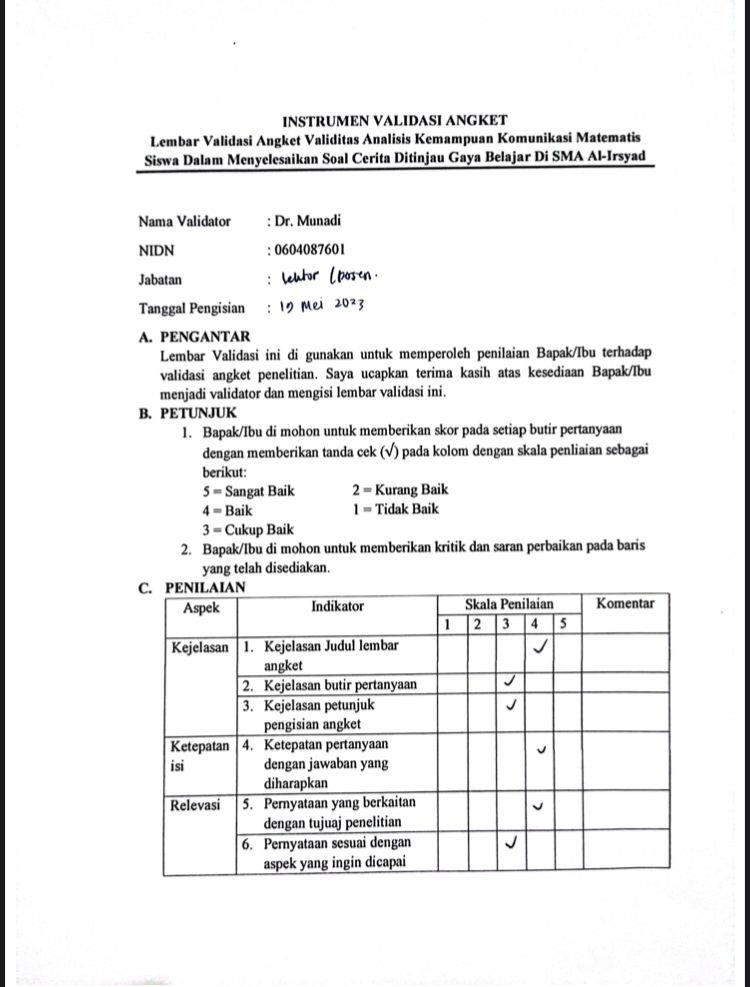 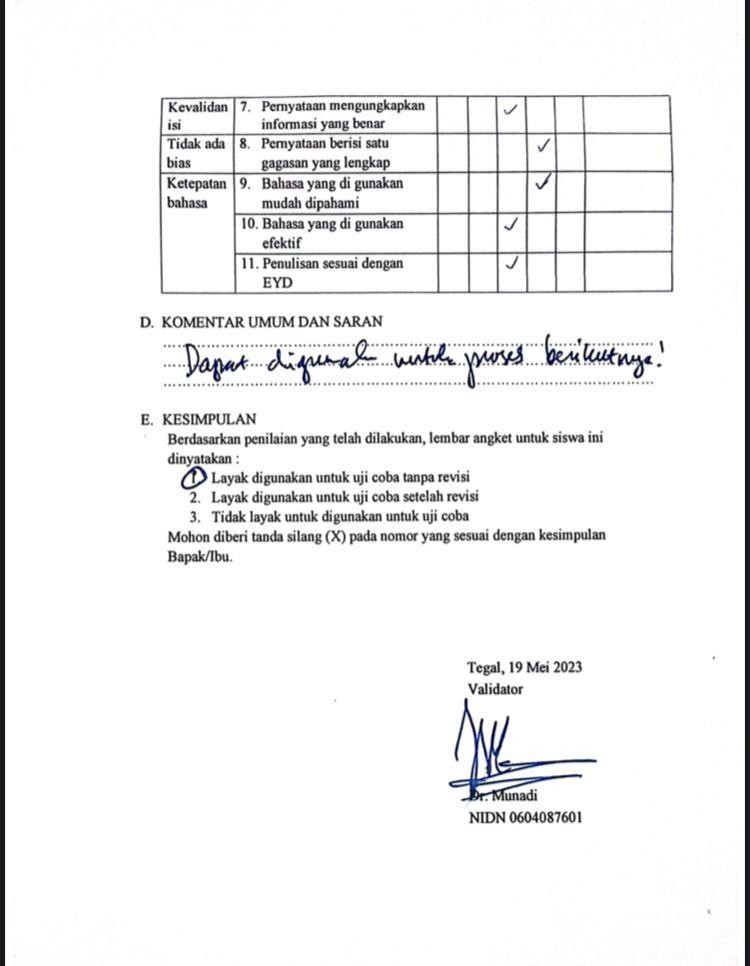 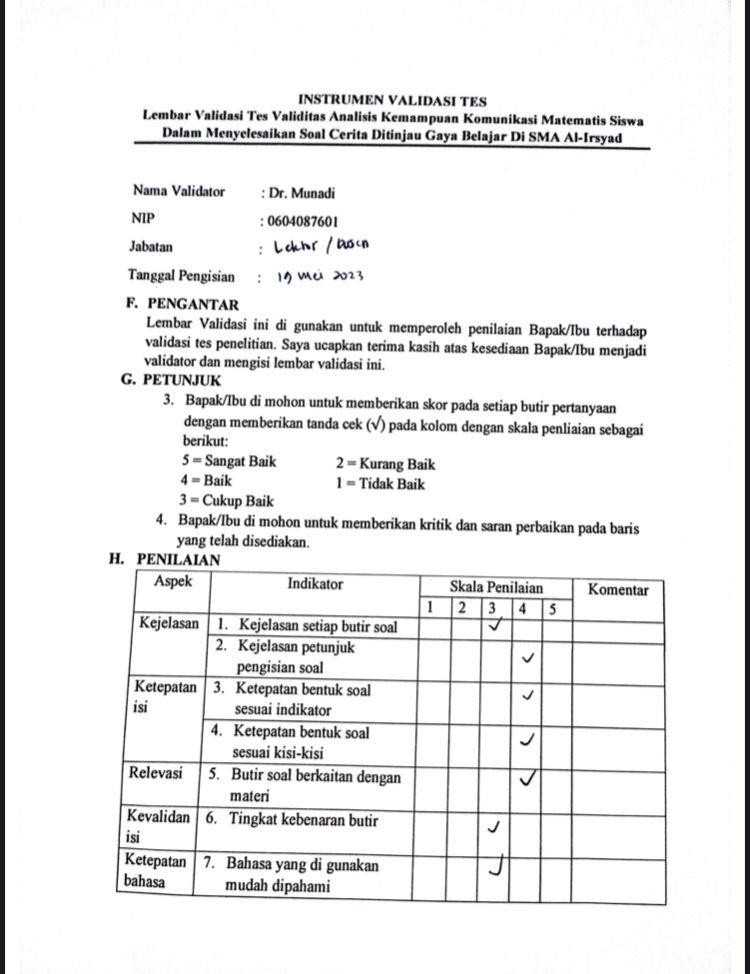 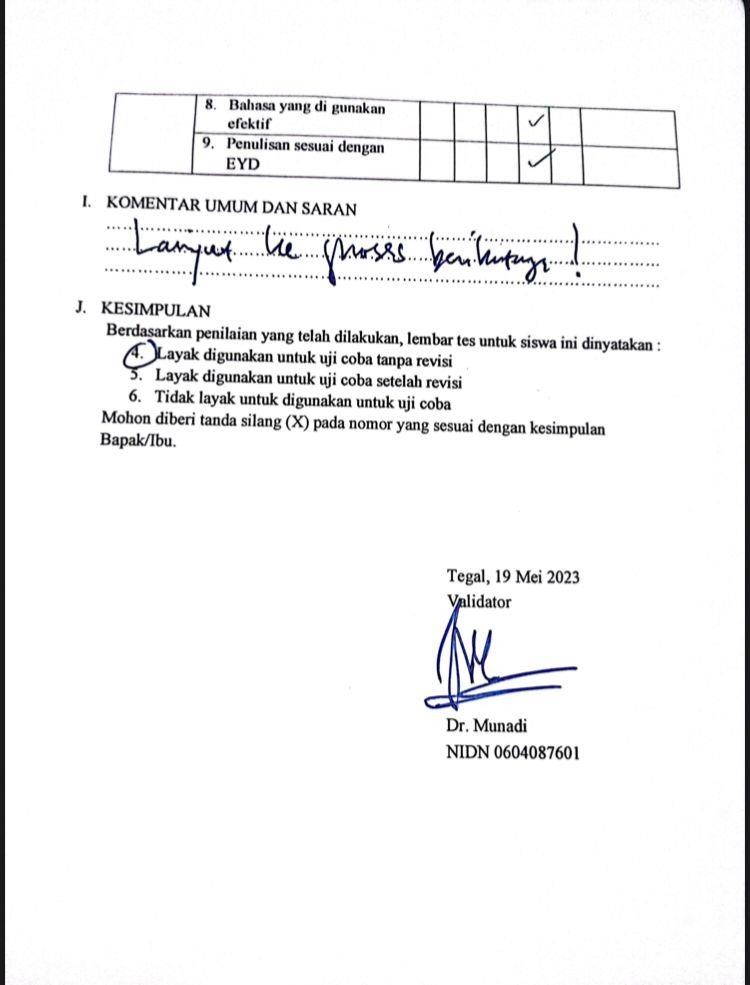 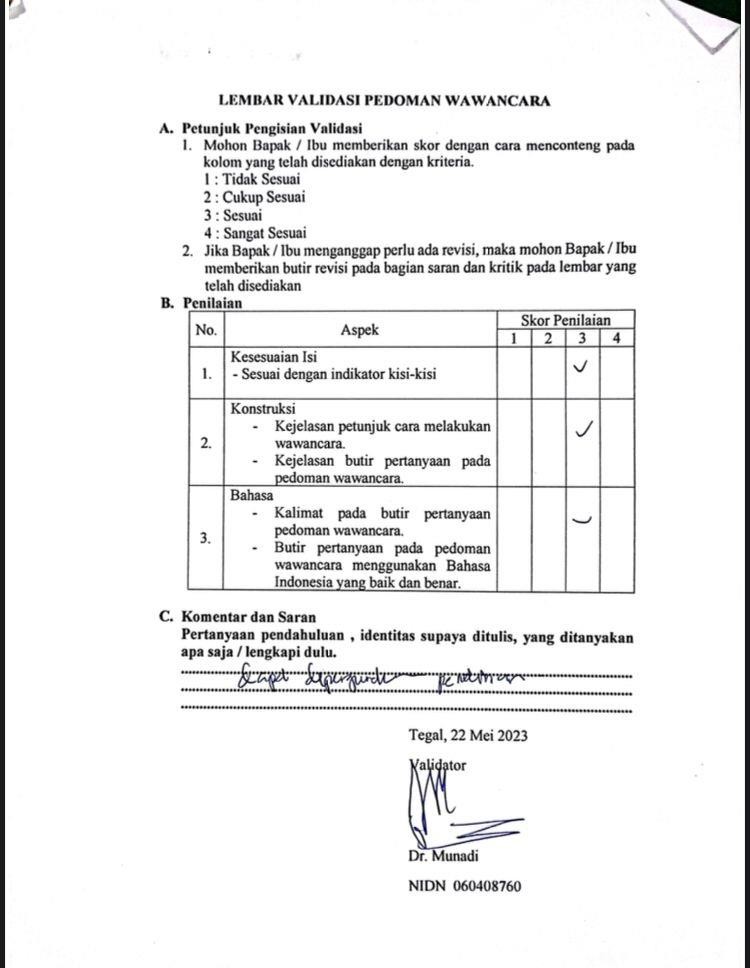 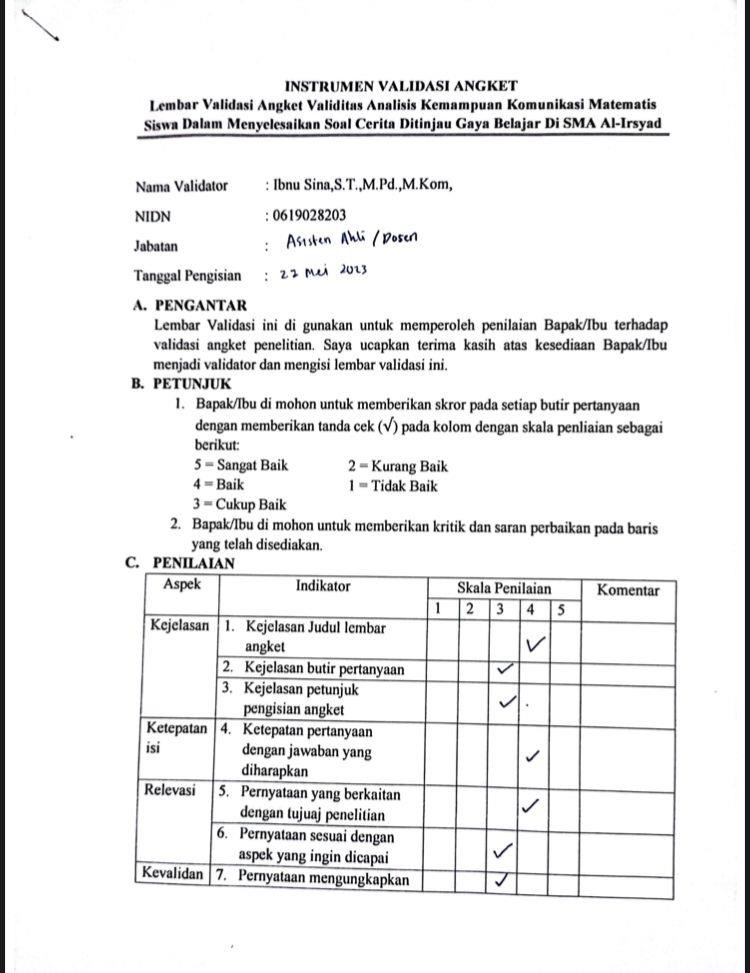 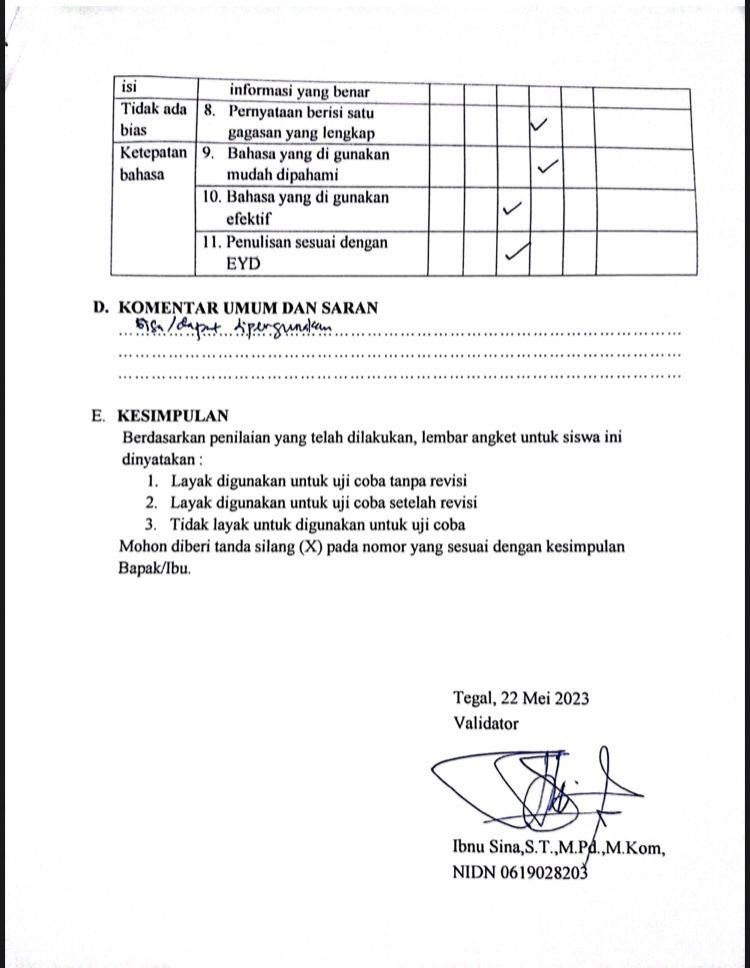 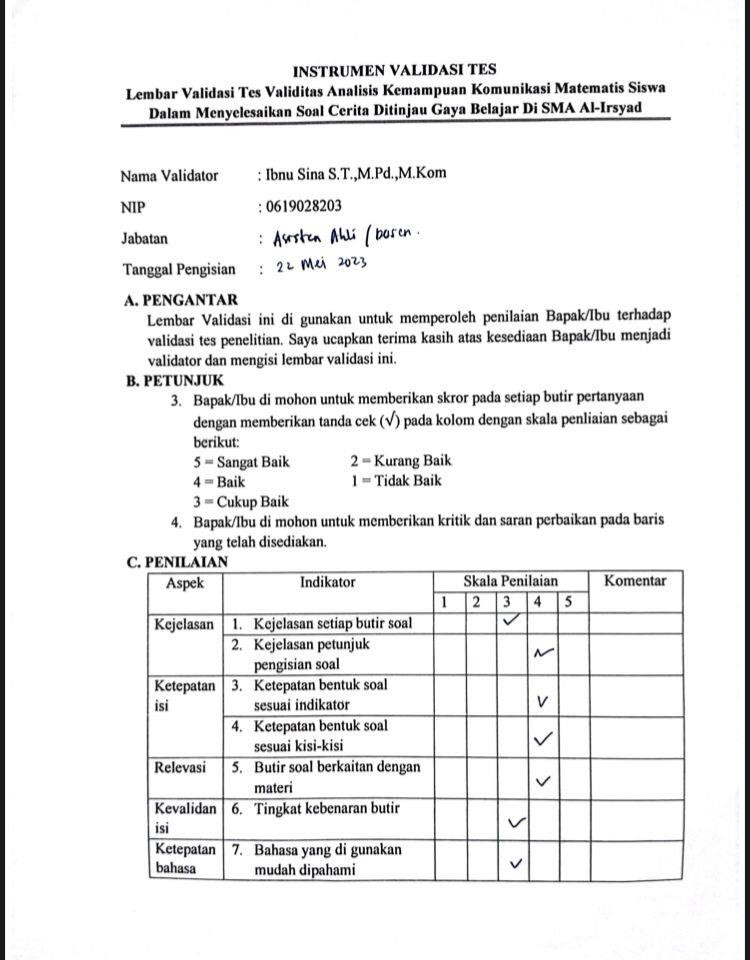 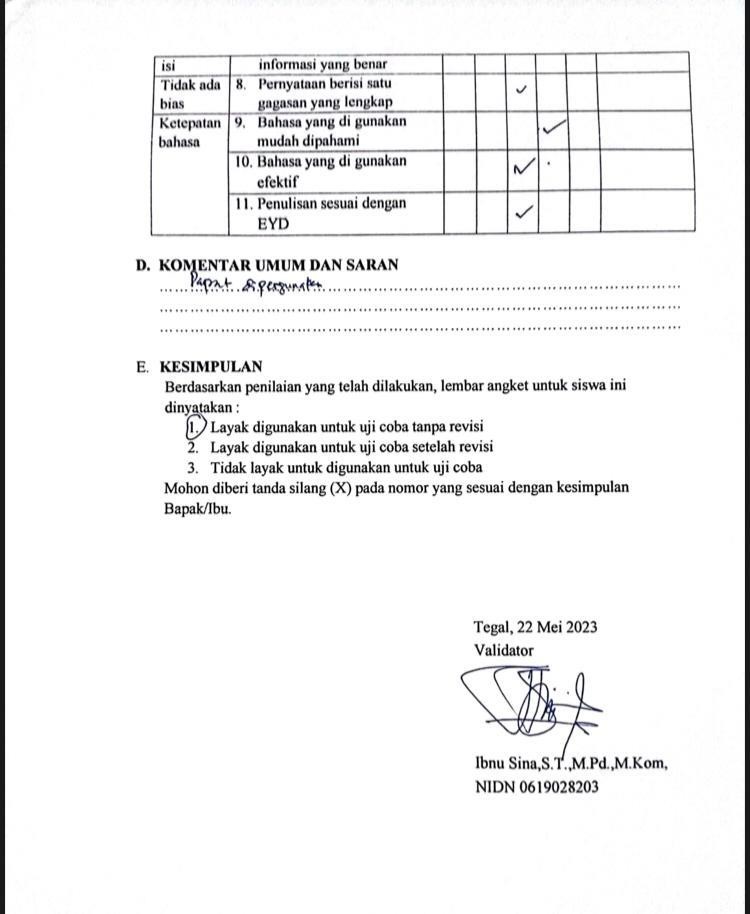 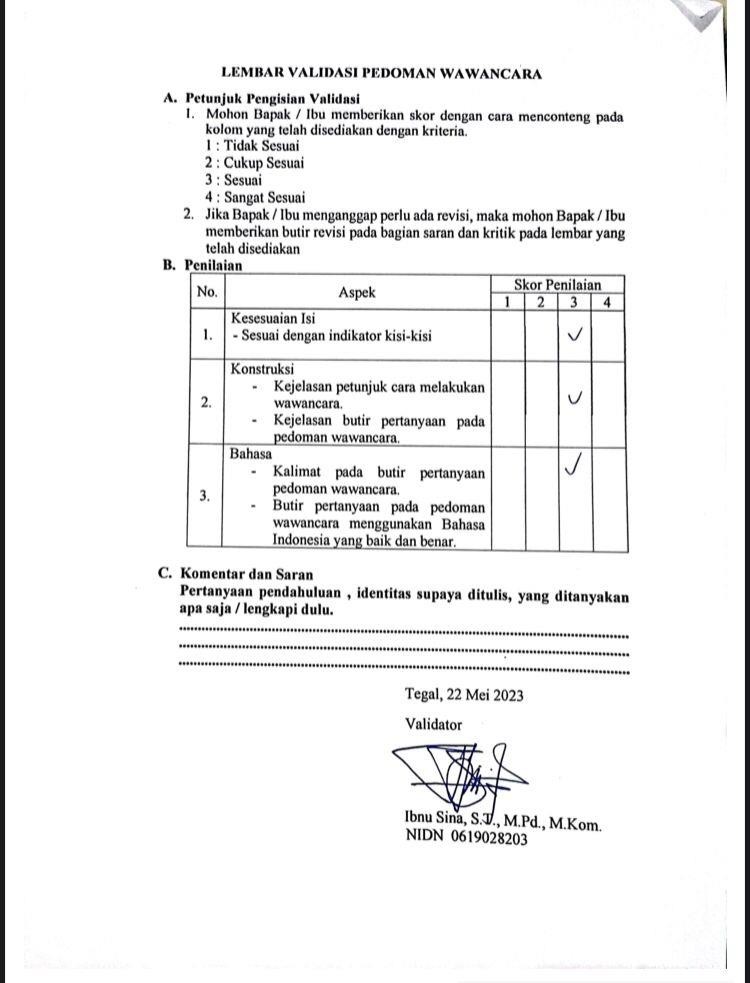 Lampiran 8 Dokumentasi Wawancara guruPembagian angket Gaya BelajarDokumentasi Pembagian Tes Komunikasi matematisDokumentasi WawancaraLampiran 9Surat Selesai Penelitian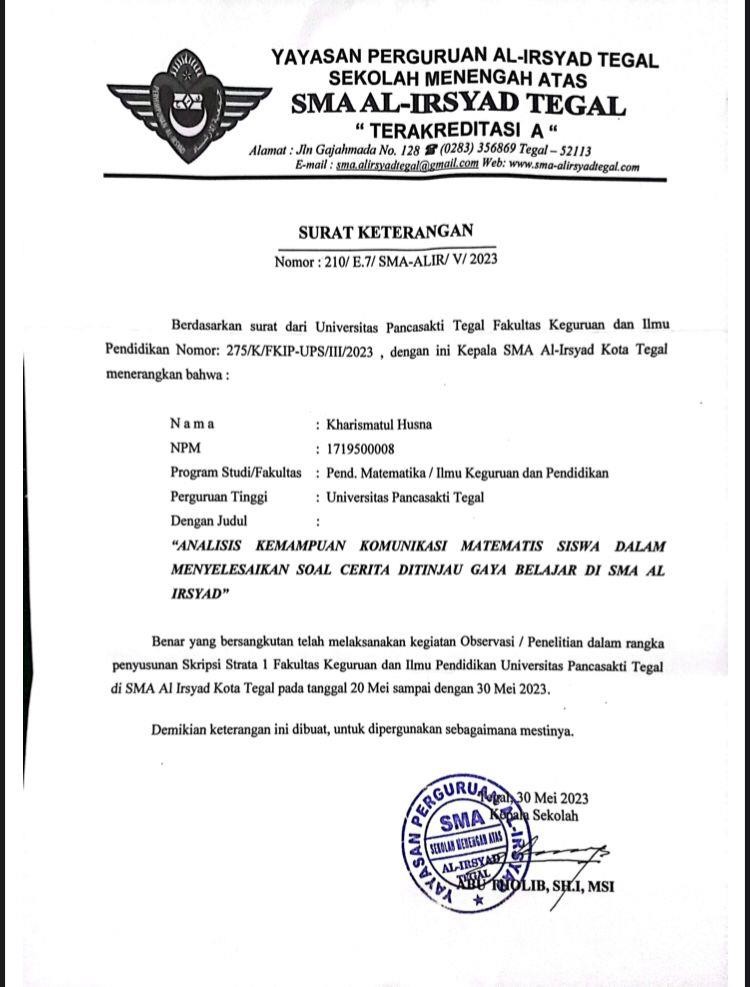 Lampiran 10 Jurnal Bimbingan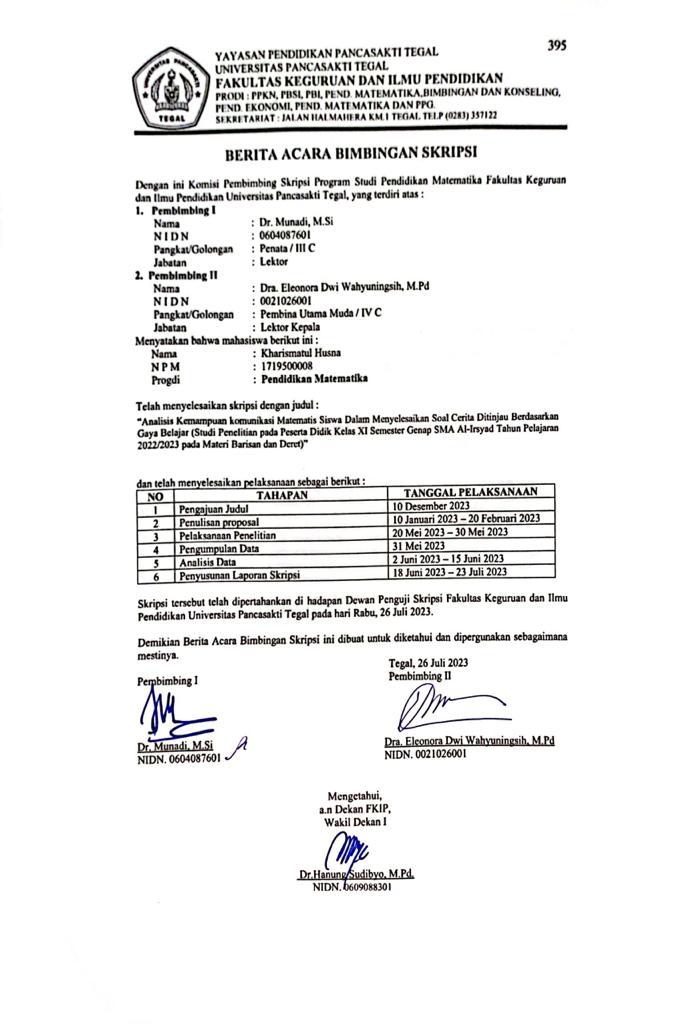 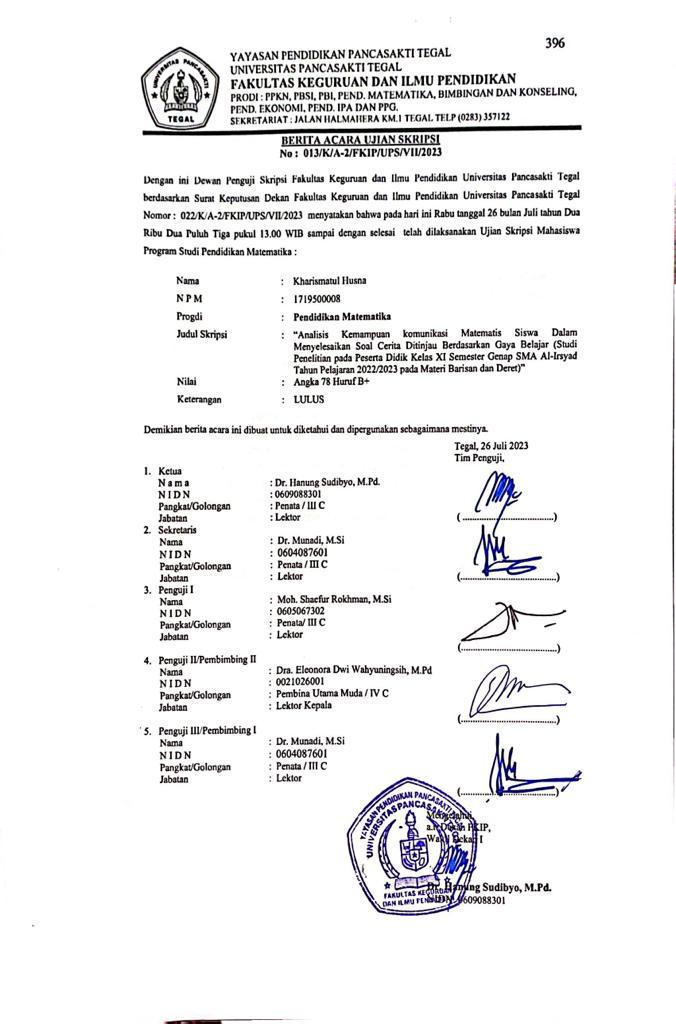 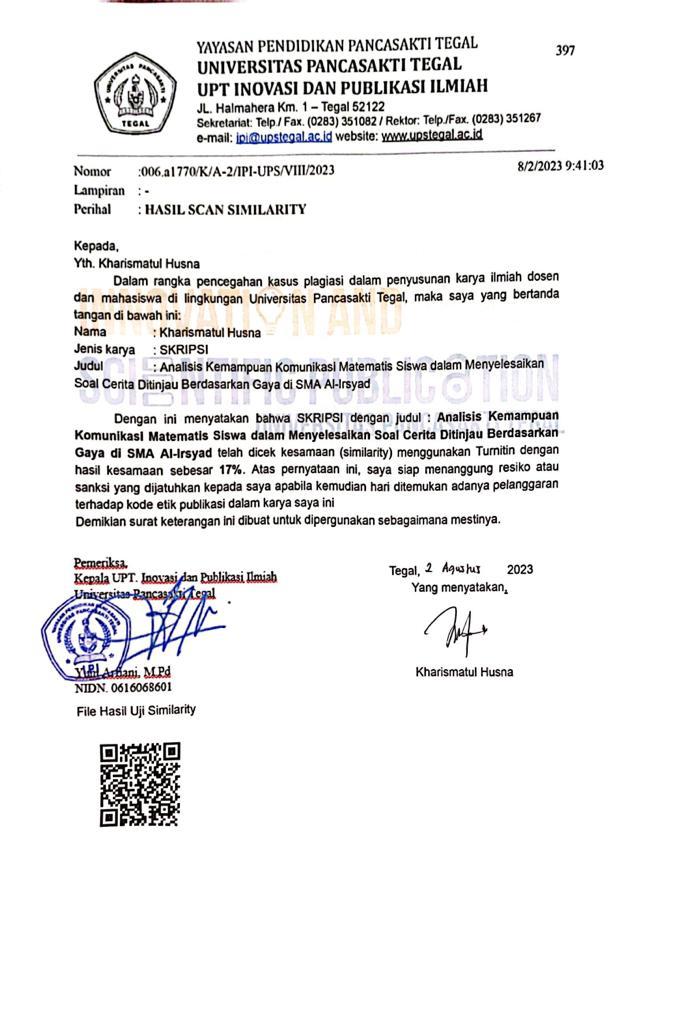 BIODATA PENULISKharismatul Husna, perempuan yang dilahirkan di Tegal, 18 Juni 2001. Anak pertama dari tiga bersaudara, pasangan dari bapak Suharto dan Ibu Maesaroh.S.Pd.AUD. Beralamat di Desa Bogares Lor RT 07 RW 02 Kecamatan Pangkah Kabupaten Tegal. Penulis menyelesaikan pendidikan di TK Pertiwi Bogares Lor pada tahun 2007, pada tahun itu juga penulis melanjutkan pendidikan di SD Bogares Lor 02. Pada tahun 2016 penulis menyelesaikan pendidikan di MTS Al-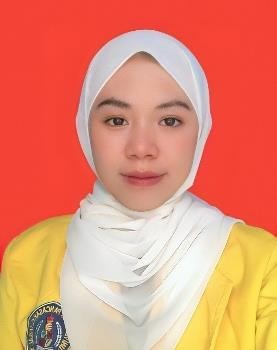 Hikmah 2 Benda dan kemudian melanjutkan pendidikan di MAN 3 Cirebon lulus pada tahun 2019. Pada tahun 2019 penulis melanjutkan pendidikannya di Universitas Pancasakti Tegal pada program studi Pendidikan Matematika dan menyelesaikan pada tahun 2023. Penulis berhasil menyelesaikan skripsi dengan judul Analisis Kemampuan Komunikasi Matematis Siswa Dalam Menyelesaikan Soal Cerita Ditinjau Berdasarkan Gaya Belajar Di SMA Al-Irsyad. Semoga penulisan tugas akhir skripsi ini mampu memberikan referensi dan manfaat bagi pembaca.DIMENSI GAYA BELAJARINDIKATORANGKETJUMLAH SOALVisual1. Belajar dengan cara visual1,210Visual2. Mengingat apa yang dilihat daripada apa yang didengar3,410Visual3. Rapi dan teratur5,610Visual4. Tidak terganggu dengan keributan7,810Visual5. Lebih suka seni daripada music9,1010Auditorial1. Belajar dengan mendengar11,1210Auditorial2. Baik dalam aktifitas lisan13,1410Auditorial3. Memiliki kepekaan terhadap musik15,1610Auditorial4. Mudah terganggu dengan keributan17,1810Auditorial5. Suka berbicara, suka berdiskusi dan menjelaskan sesuatupanjang lebar19,2010Kinestik1. Belajar denganaktifitas fisik21,2210Kinestik2. Peka terhadapekspresi dan bahasa tubuh23,2410Kinestik3. Beriroentasi pada fisik dan banyak bergerak25,2610Kinestik4. Menyukai kerja kelompok dari pada praktik27,2810Kinestik5. Menghafal dengan cara melihat29,3010Jumlah soalJumlah soalJumlah soal30NO ITEMPERTANYAANSLSRJRTP1.Saya lebih mudah memahami materi pelajaran matematika apabiladisajikan dengan media gambar2.Dalam mempelajari materi, saya suka membaca catatan berupadiagram/bagan.3.Ketika guru menerangkan materi, sayaakan mencari gambar di buku untuk lebih cepat memahami.4.Saya lebih suka membaca daripada dibacakan5.Jika mengerjakan tugas, saya selalu membaca intruksinya terlebih dahulu6.Saya lebih suka menggunakan catatan yang lengkap untuk menyerap informasi7.Saya lebih suka keramaian8.Saya senang mengerjakan tugas bersama dengan teman9.Dalam bidang ekstrakulikuler saya lebih suka seni daripada musik10.Saya lebih suka menonton bioskopdaripada menonton konser11.Ketika guru menerangkan materi, sayaakan mendengarkan dengan seksama apa yang dijelaskan oleh guru12.Ketika guru menjelaskan materi, saya cenderung menaruh perhatiam pada suaranya13.Saya akan merasa nyaman menjawab pertanyaan dari guru secara lisan14.Dalam mempelajari materi, saya lebih suka mendengarkan penjelasan teman dari pada mencatat apa yang gurutuliskan dipapan tulis15.Saya akan merasa tenang ketikamendengarkan musik16.Saya lebih suka bernyanyi daripadamenari17.Ketika guru menjelaskan saya akanberkonsentrasi dengan mengingat suara guru pada saat menjelaskan18.Ketika mengerjakan tugas, saya akan berkonsentrasi dan mengingat apa yang dijelaskan guru19.Ketika belajar saya akan mendengarkan dan mengingat apa yang didiskusikan daripada apa yangdilihat20.Ketika menjelaskan saya lebih sukabicara panjang lebar didepan daripada menulis dipapan.21.Saya senang menggunakan gerakan tubuh ketika presentasi di depan kelas22.Ketika berbicara saya akan menggerakkan tangan atau membuat gerakan tubuh23.Ketika membaca saya lebih sukamenggunakan jari sebagai petunjuk ketika membaca24.Ketika guru menjelaskan materi, saya cenderung menaruh perhatianbagaimana guru memperagakan.25.Saya kesulitan mengingat intruksitugas jika tidak ditunjukan dengan gerakan.26.Ketika mendapat tugas, saya lebihsuka jika diminta untuk mencontohkan/memperagakannya27.Saya lebih suka kerja kelompok daripada kerja mandiri.28.Ketika belajar saya lebih suka praktekdaripada teori29.Saya cenderung membaca ringkasanmateri di buku pelajaran sebelum membaca secara detail.30.Ketika guru menerangkan materi, saya akan mencatat poin-poin materi yang disampaikan.No soalKompetensi Dasar (KD)Indikator SoalIndikator Kemampuan Komunikasi MatematisBentuk soalMenganalisisSiswa dapatKemampuankonsep barisan danmenyelesaikanmengomunikasikanderet aritmetikamasalah sehari-harisituasi berbentukyang berkaitansoal cerita, bendabarisan aritmetikanyata dan gambarsecara tertulis.1-5Siswa dapat menyelesaikan masalah sehari-hariKemampuan menghubungkan situasi berbentukEssayyang berkaitansoal cerita, bendadengan deretnyata dan gambararitmetikakedalam modelmatematika.Kemampuanmemberikanpenjelasan atasjawaban secaratertulisNoPenyelesaianIndikator Kemampuan Komunikasi Matematis1.Diketahui :Uang Tukul = Rp2.000.000,00Uang Tukul akan dibagikan kepada ke 6 cucunya sesuai aturan barisan aritmetikaUang yang diberikan ke cucu pertama 𝑈1 = Rp300.000,00Uang yang diberikan ke cucu ketiga 𝑈3 = Rp150.000,00Ditanya :Sisa uang Tukul setelah dibagikan ke enam cucunya= Rp2.000.000,00 - 𝑆6Kemampuan mengomunikasikan situasi berbentuk soal cerita, benda nyata dan gambar secara tertulis1.𝑈1 = a = 3.000.000𝑈3 = a + (n-1) b𝑆 = 𝑛 (2a + (n – 1)b)𝑛	2Kemampuan menghubungkan situasi berbentuk soal cerita, benda nyata dan gambar kedalam model matematika.1.𝑈1 = a = 3.000.000𝑈3 = a + (n-1) b150.000 = 300.000 + (3 – 1)b150.000 = 300.000 + 2b150.000 – 300.000 = 2b2𝑏 = −150.000150.000𝑏 = −2𝑏 = −75.000jumlah uang yang diberikan ke 6 cucunya adalah𝑆 = 𝑛 (2a + (n – 1)b)𝑛	2𝑆  = 6 (2 x 300.000 + (6 – 1) −75.000))6	2𝑆6 = 3(600.000 – 375.000)𝑆6 = 675.000Sisa uang Tukul = 2.000.000 – 675.000 = 1.325.000Jadi, sisa uang Tukul setelah membagikan uang ke 6 cucunya adalah Rp1.325.000,00Kemampuan memberikan penjelasan atas jawaban secara tertulis2.Diketahui :Kota Tegal:populasi ayam = 2.000 ekor, a = 2.000 pertumbuhan setiap bulannya = 20 ekor, b = 20 Kota PemalangPopulasi ayam = 600 ekor, a = 600 Pertumbuhan setiap bulannya = 10 ekor, b = 10Kemampuan mengomunikasikan situasi berbentuk soal cerita, benda nyata dan gambar secara tertulisDitanya:Berapakah banyak populasi ayam dikota tegal, pada saat populasi ayam dikota tegal tiga kali populasi ayam dikota pemalang?Misal :Banyak populasi ayam dikota Tegal = 𝐴𝑛 = (a + (n – 1)b)Banyak populasi ayam dikota Pemalang = 𝐵𝑛 = (a+ (n – 1)b)Karena populasi ayam dikota Tegal tiga kali populasi ayam dikota Pemalang maka, 𝐴𝑛 = 3𝐵𝑛Kemampuan menghubungkan situasi berbentuk soal cerita, benda nyata dan gambar kedalam model matematika.Jawab :Banyak populasi ayam dikota Tegal𝐴𝑛 = a + (n – 1)b𝐴𝑛 = 2000 + (n – 1)20𝐴𝑛 = 2000 + 20n – 20𝐴𝑛 = 1980 + 20nBanyak populasi ayam dikota Pemalang𝐵𝑛 = a + (n – 1)b𝐵𝑛 = 600 + (n – 1)10𝐵𝑛 = 600 + 10n – 10𝐵𝑛 = 590 + 10nKarena populasi ayam dikota Tegal tiga kali populasi ayam dikota Pemalang maka:𝐴𝑛 = 3𝐵𝑛1980 + 20n = 3(590 + 10n)1980 + 20n = 1770 + 30n210 = 10nKemampuan memberikan penjelasan atas jawaban secara tertulis𝑛 = 21Ini berarti, 21 bulan kemudian terhitung dari bulan januari 2023, populasi ayam dikota Tegal akan menjadi tiga kali populasi ayam dikota Pemalang. Jumlah populasi ayam dikota Tegal𝐴21 = 2000 + (21 – 1) 20𝐴21= 2000 + 400𝐴21= 2400Jadi, banyaknya populasi ayam dikota Tegal, ketika populasi ayam dikota Tegal tiga kali populasi ayam dikota Pemalang adalah 2.400 ekor3.Diketahui :Nomor halaman yang belum dijumlahkan, 𝑈𝑥Jumlah seluruh halaman 𝑈1, 𝑈2,+ … +𝑈60 = 1800+ 𝑈𝑥 = 𝑆60Suku pertama 𝑈1 = 1Suku ke – 60 , 𝑈60 = 60Ditanya : halaman yang belum dijumlahkan, 𝑈𝑥= …Kemampuan mengomunikasikan situasi berbentuk soal cerita, benda nyata dan gambar secara tertulis3.Jawab:𝑈1= a = 1karena terdapat 60 halaman, maka b = 1𝑆 = 𝑛 (2a + (n – 1)b)𝑛	2Kemampuan menghubungkan situasi berbentuk soal cerita, benda nyata dan gambar kedalam model matematika3.𝑆 = 𝑛 (2a + (n – 1)b)𝑛	2𝑆 = 60 (2(1) + (60 – 1)1)𝑛	21800 + 𝑈𝑥 = 30 (2 + 59)1800 + 𝑈𝑥 = 30 (61)1800 + 𝑈𝑥 = 1830𝑈𝑥 = 1830 – 1800𝑈𝑥 = 30Jadi, belum dijumlahkan adalah nomor halaman 30Kemampuan memberikan penjelasan atas jawaban secara tertulis4.Diketahui :𝑈4 = 17𝑆4 = 44Ditanya: 𝑈5 ?Kemampuan mengomunikasikan situasi berbentuk soal cerita, benda nyata dan gambar secara tertulis4.Dengan menggunakan formula jumlah deret aritmetika:𝑆 = 𝑛 (a + 𝑈 )𝑛	2	𝑛Kemampuan menghubungkan situasi berbentuk soal cerita, benda nyata dan gambar kedalam model matematikaJawab :𝑆 = 𝑛 (a + 𝑈 )𝑛	2	𝑛Diperoleh𝑆 = 4 (a + 𝑈 )4	2	𝑛44 = 2(a + 17)44 = a + 17222 = a + 17𝑎 = 15Selanjutnya akan dicari selisih tiap suku yang berdekatan, yaitu b𝑈4 = a + 3b = 17 5 + 3b = 173b = 17 – 53b = 12𝑏 = 4Jadi banyak produksi pada bulan kelima adalah𝑈5 = a + 4b = 5 + 4(4) = 21 tonKemampuan memberikan penjelasan atas jawaban secara tertulis5.Diketahui :𝑎 = 20𝑛 = 30𝑆𝑛 = 19.050Ditanya : 𝑈𝑛?Kemampuan mengomunikasikan situasi berbentuk soal cerita, benda nyata dan gambar secara tertulisJawab :Dengan menggunakan rumus jumlah deret aritmetika, diperoleh𝑆 = 𝑛 (a + 𝑈 )𝑛	2	𝑛Kemampuan mengomunikasikan situasi berbentuk soal cerita, benda nyata dan gambar secara tertulis𝑆 = 𝑛 (a + 𝑈 )𝑛	2	𝑛19.050 = 30 (20 + 𝑈 )2	𝑛19.050 = 15(20 + 𝑈𝑛)20 + 𝑈 = 19.050 = 1.270𝑛	15𝑈𝑛 = 1.270 – 20= 1.250Jadi telur yang ia kumpulkan pada hari terakhir sebanyak 1.250 butirKemampuan memberikan penjelasan atas jawaban secara tertulisPERTANYAANJAWABANApakah siswa ini sudah mengetahui apa itu soal cerita?Apa gaya belajar yang bapak/ibu guru gunakan pada saat mengajar?, kemudian kebanyakan siswa lebih sukabelajar dengan gaya belajar seperti apa, apakah visual, auditorial dan kinestik?Apakah siswa yang dipilih ini sudah sesuai dengan gaya belajarnya?Apakah siswa ini sudah paham  mengenai materi barisan dan deret?	NoDimensi Gaya BelajarPertanyaan1.VisualApakah kamu mengisi angket gaya belajar sesuai dengan keadaan kamu?Apakah kamu suka belajar dengan melihat langsung apa yang dijelaskan olehguru pada saat belajar?3. Apakah kamu suka membaca catatan apabilaberupa gambar?2.AuditorialApakah kamu mengisi angket gaya belajar sesuai dengan keadaan kamu?Apakah kamu suka belajar dengan mendengarkan pelajaran yang disampaikan secara lisan?Pada saat kerja kelompok, apakah kamu senangberdiskusi dengan teman- teman kelompok kamu?3.KinestikApakah kamu mengisi angket gaya belajar sesuai dengan keadaan kamu?Ketika guru memberikan materi dengan cara mempraktekan langsung. Apakah kamu cenderung menaruh perhatian bagaimana guru memperagakannya?Nah.. pada saat kamu berbicara, apakah kamu sering melakukan gerakan- gerakan tubuh sepertitanganmu selalu bergerak dan menggunakan jari-jari?NoIndikator Kemampuan komunikasi matematisPertanyaan1.Kemampuan mengomunikasikan situasi berbentuk soal cerita, benda nyata dan gambar secara tertulisSetelah membaca soal apakah kamu mengerti maksud dari soal tersebut?Lalu jika kamu sudah mengerti maksud dari soal tersebut, coba sebutkan apa saja yang diketahui dan ditanyakandari soal tersebut?2.Kemampuan menghubungkan situasi berbentuk soal cerita, benda nyata dan gambar kedalam model matematikaApakah soal tersebut merupakan statistika?Selanjutnya, setelah kamu menentukan apa yang diketahui dan ditanyakan dari soal, coba ubahlah kedalammatematika?3.Kemampuan memberikan penjelasan atas jawaban secara tertulisApakah kamu mengetahui konsep rumus yang akan digunakan dalam soal tersebut?Jika iya, lalu metode apa saja yang akan kamu gunakan dalam menyelesaikan permasalahan tersebut?Apakah kamu bisa memberikan kesimpulan atas jawaban yang kamudapatkan?NONIPSNAMA SISWAL/P121.09580Airansyah Muhafidz HalizamniL221.09582Ali Albar GymnastiarL321.09607Atikah Hanun NabilaP421.09608Citra Aldira HaryonoP521.09584Devita Dwi AuliaP621.09609Dinda WinataP721.09586Halidan ZulfaniL821.09588Hilmi Shidqi finandaL921.09590Laila Nur ZildjianiP1021.09612Maulidia Hasna MazinahP1121.09592Mohammad Fatkhul BirriL1221.09615Muhammad Iqbal Yusuf MaulanaL1321.09670Paramesti Putra SaefulL1421.09600Refida Maura Widodo PutriP1521.09621Regita Zubdatul KhafidohP1621.09622Reykhan Maulana YusufL1721.09602Safna Dianis IfadaP1821.09679Sarah Putri ArianiP1921.09624Sherin Herdia Gita NabilaP2021.09605Zahrah Salsabila Imam NingtyasP2121.09628Zaskia Maidatul KhusnaPNOInisial SiswaNilaiNilaiNilaiNOInisial SiswaVisualAuditorialKinestik1.AMH2833232.AAG2632273.AHN3428334.CAH2025215.DDA2735296.DWA2930277.HZI2320238.HSF2324239.LNZ30332810.MHM31272811.MFB28243412.MIY23202313.PPS22221414.RMW32312915.RZK26281916.RMY27272617.SDI29342718.SPA26262819.SHG21212120.ZSI24292721.ZMK283127Inisial siswaNomor ItemNomor ItemNomor ItemNomor ItemNomor ItemNomor ItemNomor ItemNomor ItemNomor ItemNomor ItemTotalInisial siswa12345678910TotalAMH444433112328AAG222334332226AHN224444442434CAH222334111120DDA232143332427DWA123444242129HZI321233232223HSF321233131423LNZ323443124430MHM323244442331MFB423334232228MIY321233241223PPS122224341122RMW324444342232RZK222222442426RMY222344242227SDI332344223329SHG212224141226SPR332244222221ZSI221324321424ZMK222434342228Inisial SiswaNomor ItemNomor ItemNomor ItemNomor ItemNomor ItemNomor ItemNomor ItemNomor ItemNomor ItemNomor ItemTotalInisial Siswa12345678910TotalAMH343344433233AAG333343443232AHN434242232228CAH412133333225DDA432244444435DWA444212444130HZI312221132320HSF321333233124LNZ233444424333MHM432133433127MFB432222233124MIY222231232120PPS321141243122RMW433224343331RZK342234332228RMY422244223227SDI443243443334SHG321244112126SPR333232322321ZSI432233332429ZMK433233333431Inisial SiswaNomor ItemNomor ItemNomor ItemNomor ItemNomor ItemNomor ItemNomor ItemNomor ItemNomor ItemNomor ItemTotalInisial Siswa12345678910TotalAMH123322233323AAG232322343327AHN442322444433CAH223311123321DDA222432334429DWA232212443427HZI232222332223HSF223221442123LNZ133422334328MHM224223333428MFB243344444434MIY112232442223PPS111211411114RMW222222424429RZK112221422219RMY222222424426SDI232423233327SHG342121231228SPR332334223321ZSI442323222327ZMK233422233327SA1-01P1-02: Bingung ka: Apakan kamu yakin dengan jawaban kamu?SA2-02: Tidak kaP1-03:	Apakah	kamu	merasa	kesulitan	padasaatmengerjakan?SA3-03: Iya kaSK1-01P1-02: Tidak ka: Apakah kamu yakin dengan jawaban kamu?SK2-02: Tidak kaP1-03:	Apakah	kamu	merasa	kesulitan	padasaatmengerjakan?SK3-03: Iya ka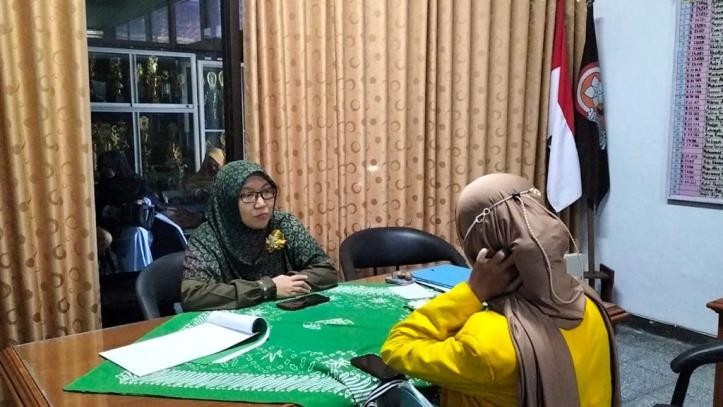 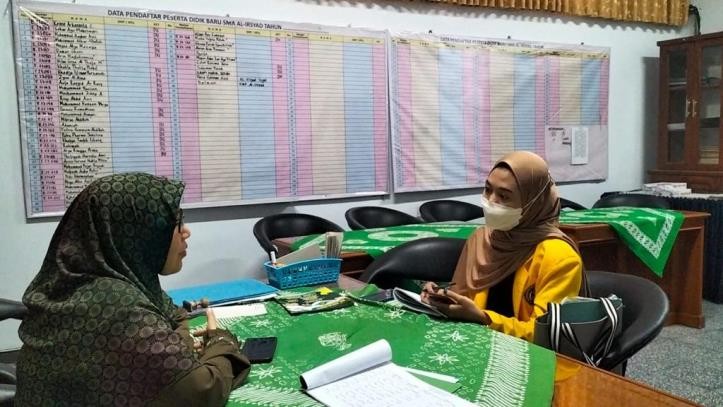 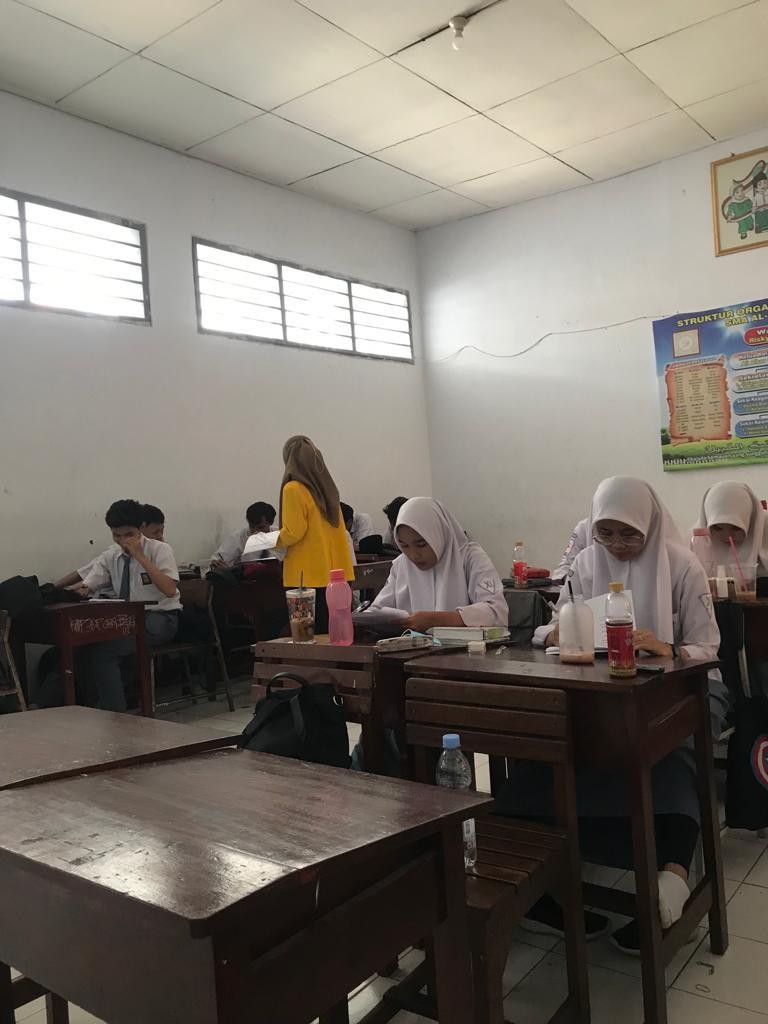 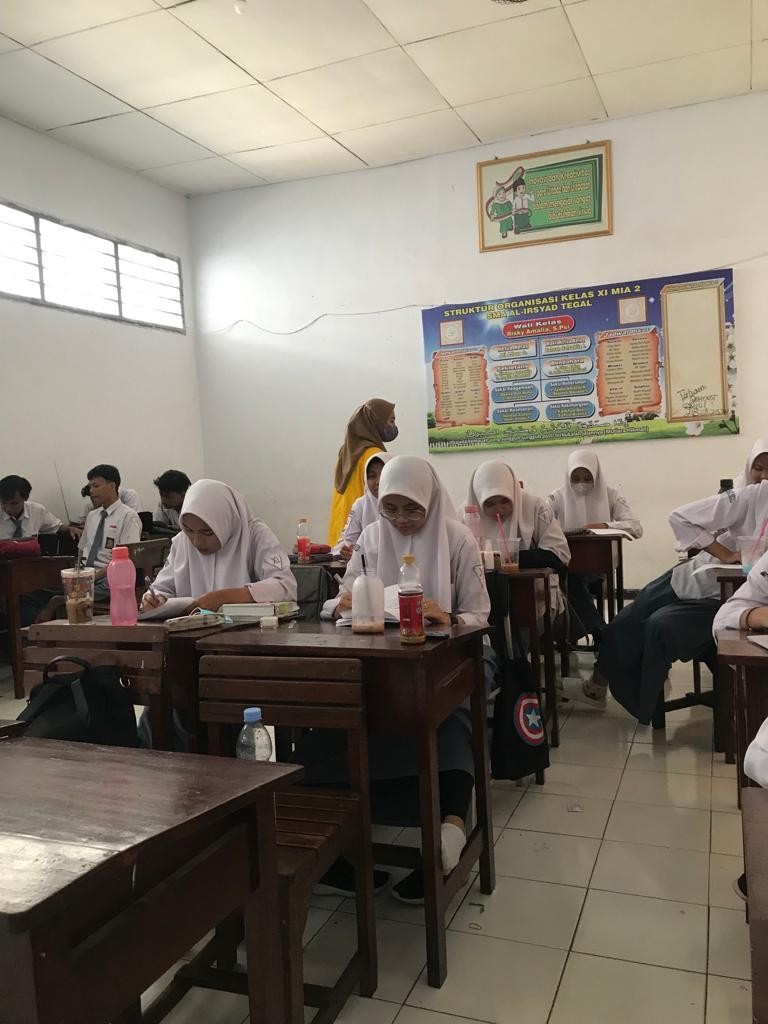 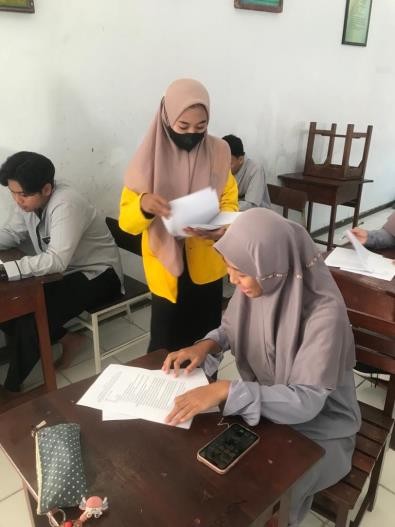 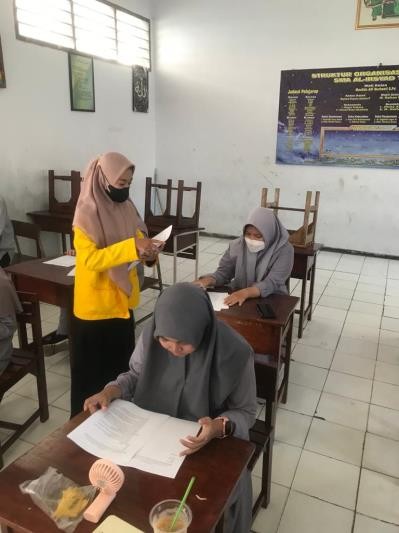 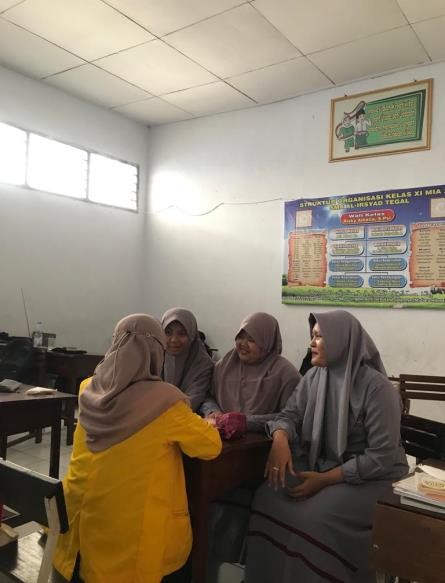 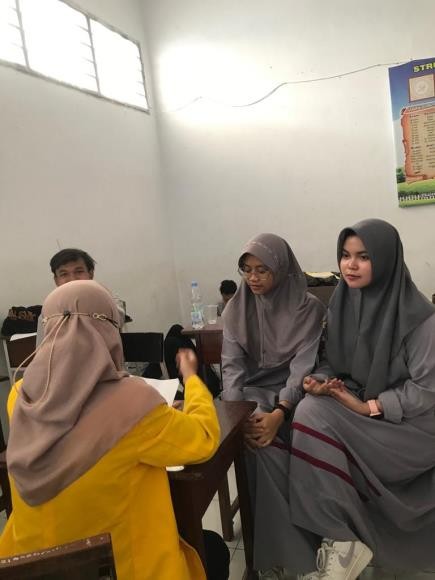 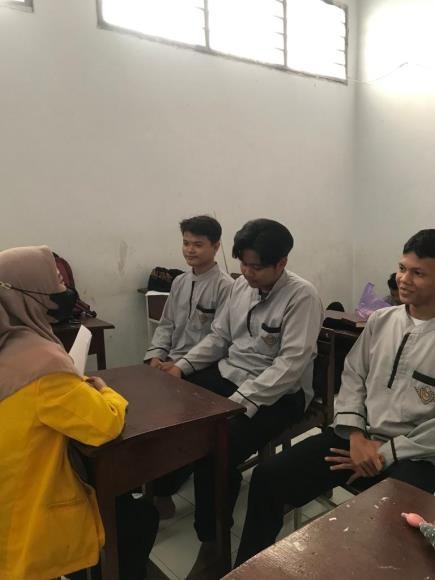 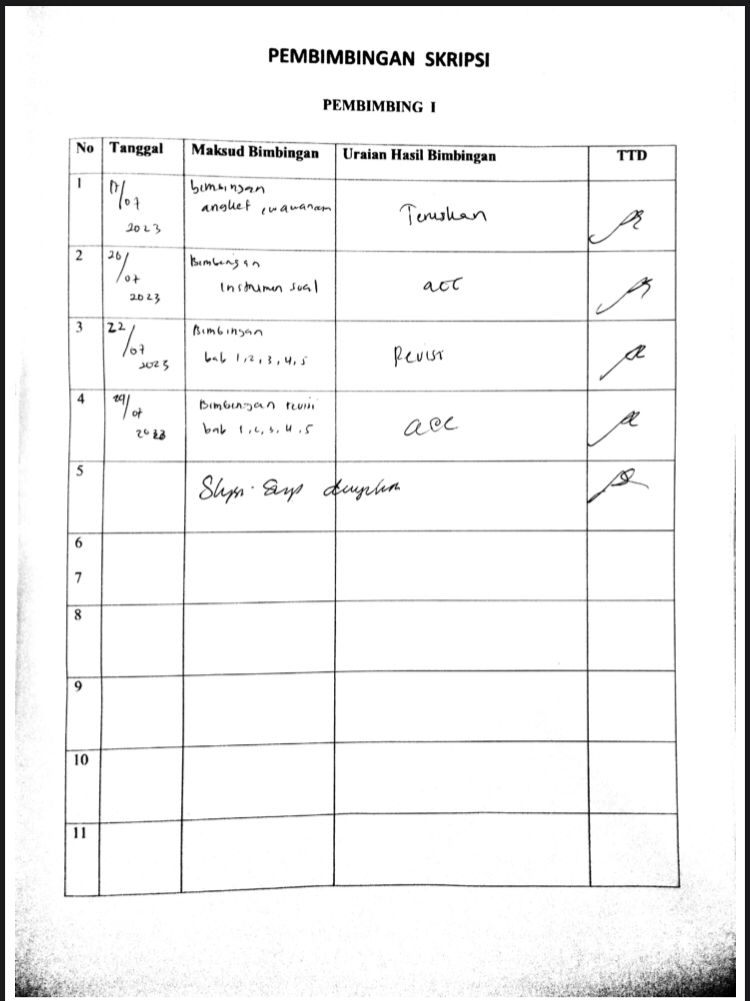 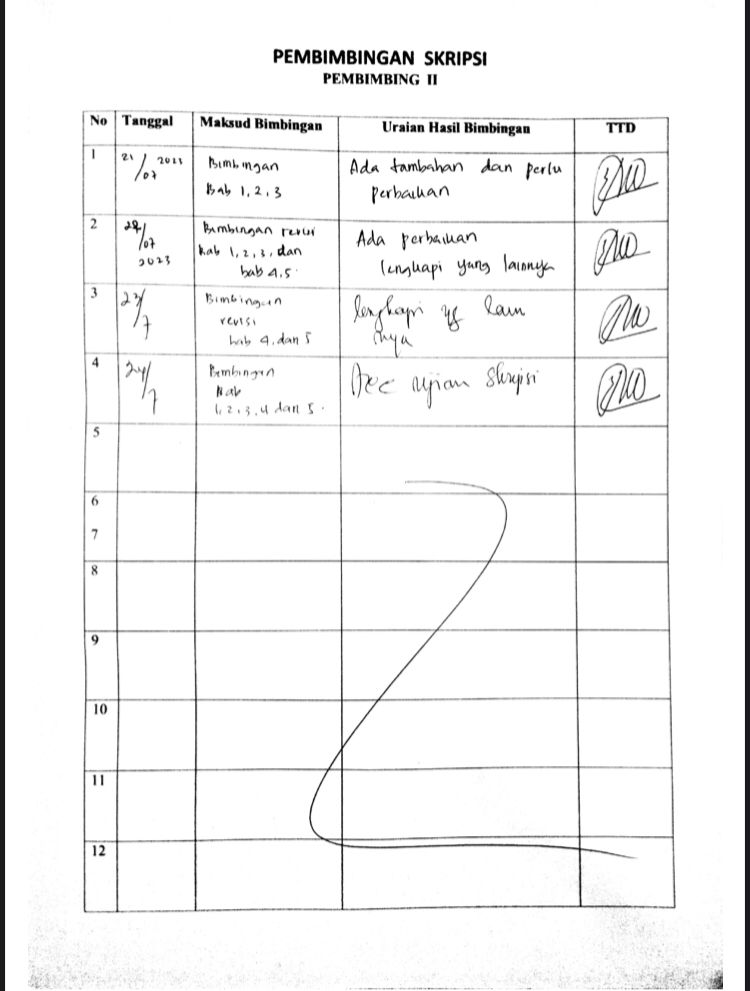 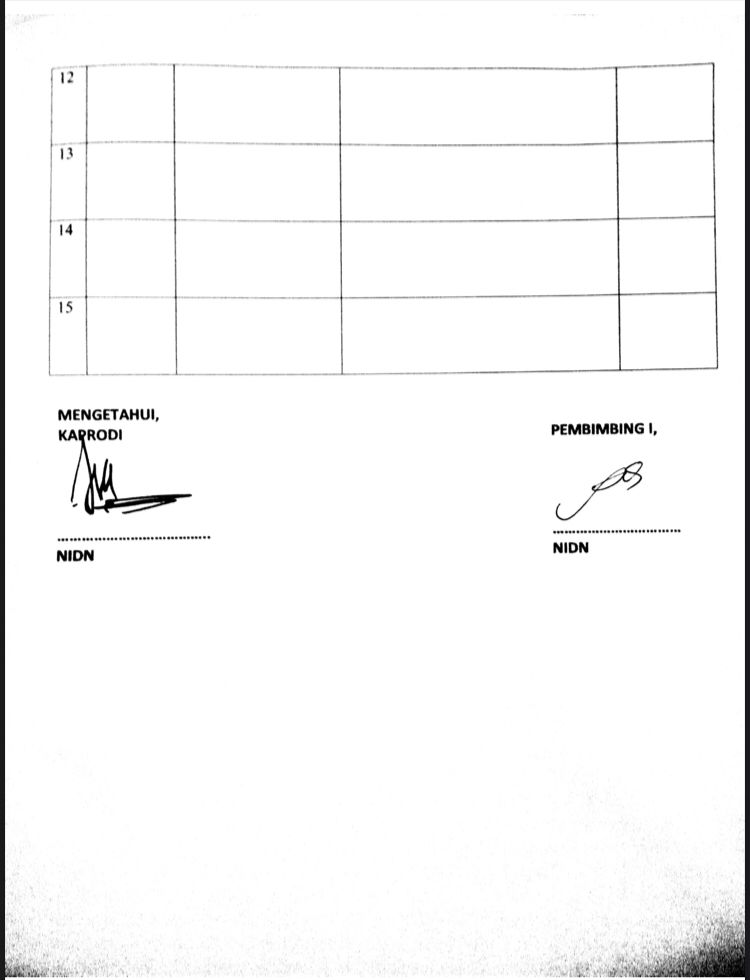 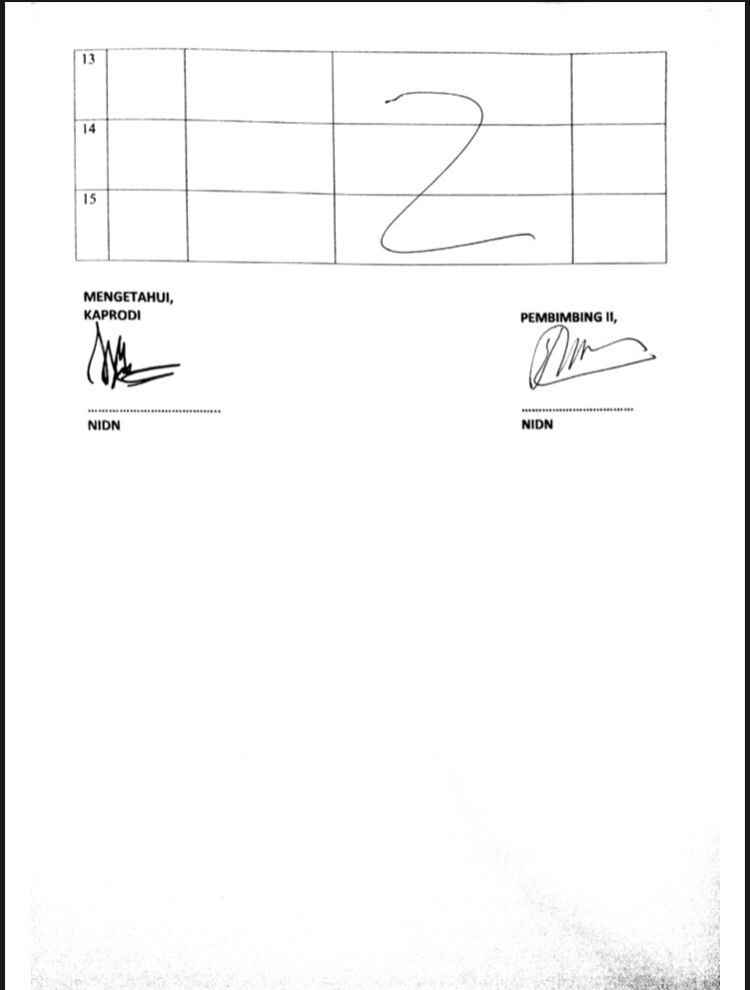 